Структура плана модернизацииI.Анализ социально-экономического положения моногорода и результат диагностики его состояния	31.1. Общая характеристика Норильска, анализ демографической ситуации, трудовых ресурсов, ситуации на рынке труда и в сфере занятости населения	31.1.1. Общая характеристика моногорода Норильска	31.1.2. Численность населения	41.1.3. Трудовой потенциал	41.1.4. Ситуация на рынке труда и в сфере занятости	51.2. Анализ финансово-экономического положения и технологических связей градообразующего предприятия Заполярный филиал ОАО «Горно-металлургическая компания «Норильский никель». Выявление критических рисков	61.3. Местная промышленность и малый бизнес	181.4. Социальная инфраструктура. Анализ кадровой и материально-технической и финансовой обеспеченности в отраслях социально-культурной сферы	241.4.1. Социально-культурная сфера	241.4.1.1. Материально-техническое состояние социальной инфраструктуры	301.4.1.2. Кадровая обеспеченность муниципальных учреждений социальной сферы города	341.4.2. Жилищный фонд	341.4.3. Состояние коллекторного хозяйства	371.4.4. Состояние очистных сооружений	391.4.5. Состояние сбора, переработки и утилизации твердых бытовых отходов района Кайеркан	401.5. Анализ состояния бюджетной системы моногорода, в том числе доходной базы, выявление критических рисков для исполнения бюджетных обязательств	41II.Выбор целей	43III.Система мероприятий	44IV.Система управления	53V.Паспорт мероприятий	54VI.Ожидаемые результаты	69В соответствии с рекомендацией Правительства Красноярского края (письмо от 1 марта 2010 года №20-01579 «О планах модернизации моногородов»), 2 августа 2011 года Постановлением Администрации города Норильска № 386 был утвержден План модернизации моногорода Норильска (далее − План), разработанный с целью обеспечения стабильного функционирования экономики муниципального образования город Норильск, а также повышения качества жизни населения муниципального образования город Норильск.Во исполнение пункта 8 перечня мер, направленных на обеспечение стабильного развития монопрофильных населенных пунктов, на 2013 – 2018 годы, утвержденного Первым заместителем Председателя Правительства Российской Федерации И.И. Шуваловым от 28 февраля 2013 г. № 1062п-П16 Администрацией города Норильска совместно с Заполярным филиалом ОАО «Горно−металлургическая компания «Норильский никель» План актуализирован и приведен в соответствие с текущим социально−экономическим положением и уточненными планами развития города на перспективу.I.Анализ социально-экономического положения моногорода и результат диагностики его состояния1.1. Общая характеристика Норильска, анализ демографической ситуации, трудовых ресурсов, ситуации на рынке труда и в сфере занятости населения1.1.1. Общая характеристика моногорода НорильскаВ муниципальное образование город Норильск площадью 450 900,85 га входят (с 2004 года) три городских района: Центральный (Норильск с ж/о Оганер), Талнах, Кайеркан  и поселок Снежногорск.Норильск входит в пятерку самых северных городов на планете. Граница города приближается к 70-му градусу северной широты. Норильск находится в трехстах с лишним километрах  от Северного полярного  круга. Город построен на вечномерзлых грунтах, фундаменты зданий и сооружений – свайные, планировка сооружений способствует защите от снежных заносов и ослаблению силы ветра в дворовых территориях. Норильск – развитый индустриальный городской округ Красноярского края, на территории которого функционируют следующие отрасли экономики: горнодобывающая, цветная металлургия, энергетическая, газовая и пищевая промышленности, транспорт, связь, жилищно-коммунальное хозяйство, торговая и др. В тоже время город является зоной неблагоприятных условий жизни человека, определяемых как климатическими, так и социально-экономическими факторами, которые  существенно отличаются от аналогичных показателей других территорий:1) невозможностью постоянного проживания населения по медицинским показателям;2) более высокими удельными затратами на социальную поддержку пенсионеров и безработных;3) значительно более высокими затратами на содержание социальной сферы и жилищно-коммунального хозяйства;4) значительными расходами населения на оздоровление и отдых, связанными с высокой стоимостью проезда в отпуск;5) высокой стоимостью жизни.1.1.2. Численность населенияЧисленность населения муниципального образования город Норильск по данным территориального органа Федеральной службы государственной статистики по Красноярскому краю по состоянию на 01.01.2013 составила 178,6 тыс. человек (на 01.01.2012 – 178,1 тыс. человек).Естественный прирост населения территории на протяжении последних лет положителен, по итогам 2012 года он составил 1,7 тыс. человек. В городе наблюдается тенденция обратная общероссийской: по данным статистики в большинстве городов России смертность все еще превышает рождаемость, в Норильске напротив –  рождаемость превышает смертность в 2-2,5 раза.Общий миграционный отток населения за 2012 год превышает его приток на 1,2 тыс. человек (всего прибыло в Норильск – 11,0 тыс.чел., выбыло из города 12,2 тыс. чел.). В соответствии с прогнозом среднегодовая численность Норильска достигнет следующих значений:в 2013 году – 178,4 тыс. чел.;в 2014 году – 178,4 тыс. чел.;в 2015 году – 178,8 тыс. чел.1.1.3. Трудовой потенциалОсновой эффективного функционирования экономики Норильска является постоянное воспроизводство трудовых ресурсов для основных производственных предприятий города, где сосредоточена основная часть занятого населения, а также соответствующего им по численности и структуре населения, занятого в бюджетной сфере и самоопределяющегося экономически активного населения.Трудовые ресурсы в 2012 году составили 124,3 тыс.чел., а численность занятых в экономике – 114,5 тыс.чел. Среднесписочная численность работников организаций (с учетом дорасчета по малому бизнесу) за 5 лет выросла на 5,4% и по состоянию за 2012 год составила 93,5 тыс.чел, из них 25,5% заняты на Заполярном филиале «ОАО «ГМК Норильский никель»».По данным статистики в 2012 году, относительно 2011 наблюдается рост численности работников следующих отраслей: обрабатывающие производства, строительство, добыча полезных ископаемых, оптовая и розничная торговля, а также транспорт и связь.Число субъектов малого и среднего предпринимательства в расчете на 10 000 человек населения за 2012 год составило 409,2 единицы, что выше аналогичного показателя 2011 года на 1,1% (на 4,3 единицы). Кроме того, данный показатель выше среднего значения по городским округам Красноярского края за 2012 год на 4,9% (на 19,2 единицы).1.1.4. Ситуация на рынке труда и в сфере занятостиУровень зарегистрированной безработицы (к трудоспособному населению в трудоспособном возрасте) на конец 2012 года составил 1,0 %. На протяжении последних лет данный показатель остается ниже среднекраевых значений.Случаев массового высвобождения работников связанных с сокращениями, в том числе на предприятии ЗФ ОАО «ГМК «Норильский никель» и его дочерних зависимых предприятиях, не зарегистрировано.   За четыре года численность зарегистрированных безработных граждан снизилась на 46,5% (1 092 чел.) и по состоянию на 01.01.2013 составила 1 255 чел. С учетом сохраняющегося дисбаланса спроса и предложения на рынке труда растет нереализованный спрос работодателей – вакансии, которые не могут быть заполнены имеющимся составом свободных трудовых ресурсов. Дефицит кадров ощущается во всех сферах экономики территории.За 2012 год число вакансий, заявленных работодателями, составило – 9 690 ед., что на 1 484 ед. выше по сравнению с 2011 годом. По состоянию на 01.01.2013 число вакансий − 2 881 (+1 620 ед. к показателю на 01.01.2012).Значительную долю вакансий составляет спрос работодателей на рабочие профессии – рабочие для выполнения электросварочных и газосварочных работ, рабочие добывающей отрасли (горнорабочие подземные, проходчики, крепильщики и др.). Среди должностей специалистов наиболее востребованы инженеры, специалисты в области здравоохранения, педагоги начальной и средней школы, персонал в области социальной деятельности.1.2. Анализ финансово-экономического положения и технологических связей градообразующего предприятия Заполярный филиал ОАО «Горно-металлургическая компания «Норильский никель». Выявление критических рисковПревалирующее положение в экономике муниципального образования город Норильск занимает цветная металлургия, представленная Заполярным филиалом ОАО «Горно-металлургическая компания «Норильский никель». Норильский никель – крупнейший в мире производитель никеля и палладия, один из крупнейших производителей платины и меди. Помимо этого, Норильский никель производит побочные металлы – кобальт, родий, серебро, золото, иридий, рутений, а также селен, теллур и серу. По итогам 2012 года Норильский никель это:крупнейший в мире производитель никеля - 17% и палладия - 41%;четвертый в мире производитель платины - 11%;один из крупнейших производителей меди - 2%;Основными видами деятельности  Группы компании «Норильский никель» являются поиск, разведка, добыча, обогащение и переработка полезных ископаемых, производство, маркетинг и реализация цветных и драгоценных металлов.Норильский никель стремится укрепить ведущую позицию в мировой горно-металлургической отрасли и роль ответственного производителя и поставщика цветных и драгоценных металлов, основывающего свою деятельность на:рациональном использовании уникальной минерально-сырьевой базы и устойчивости операционных затрат;реализации потенциала роста путем поиска, разведки и разработки месторождений минеральных ресурсов мирового класса;диверсификация бизнеса Компании по географии и продуктам;содействие стабильному развитию рынков продукции, производимой ГМК «Норильский никель»;содействии стабильному развитию регионов хозяйствования Группы компаний «Норильский никель».Основные операционные активы Заполярного филиала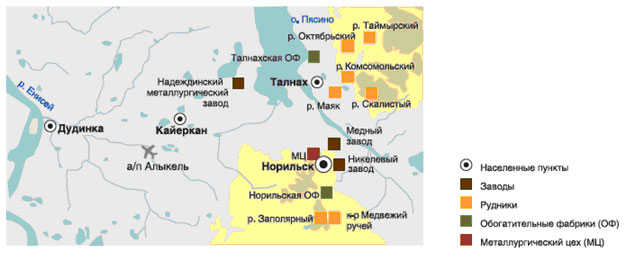 Семь рудников Заполярного филиала ведут добычу сульфидных медно-никелевых руд месторождений Октябрьское и Талнахское. Руды различной ценности содержат никель, медь, палладий, платину, кобальт, золото и другие редкие компоненты.Заполярный филиал ОАО «ГМК «Норильский никель» в соответствии с предоставленными лицензиями отрабатывает запасы двух месторождений сульфидных медно-никелевых руд – Талнахское и Октябрьское, составляющие Талнахский рудный узел.В 2012 году из балансовых запасов руды в  результате добычи было суммарно погашено 275,0 тыс. тонн никеля и 453,4 тыс. тонн меди. В 2012 году Компания проводила эксплуатационную разведку в полях действующих рудников, а также геологоразведочные работы на флангах и глубоких горизонтах Талнахского рудного узла в контурах горных отводов, рудников Октябрьский, Таймырский и Скалистый.По результатам проведенной эксплуатационной разведки медно-никелевых руд в контуре залежей эксплуатируемых месторождений (Октябрьское, Талнахское) получен прирост запасов руды в объеме порядка 1 млн. тонн со средним содержанием никеля 4,04%, меди – 5,19%. Таким образом, геологоразведочными работами компенсирована часть погашенных запасов. Прирост запасов из недр получен при доразведке ресурсов богатых и медистых руд в поле рудника Комсомольский.В результате изменений сумма доказанных и вероятных запасов месторождений Заполярного филиала составляет 329 млн. тонн руды, содержащей более 4,3 млн. тонн никеля, 7,4 млн. тонн меди и 2,3 тыс. тонн (74,8 млн. унций) металлов платиновой группы.Разведанные и обозначенные минеральные медно-никелевые ресурсы в Заполярном филиале составляют около 1 380 млн. тонн руды, 7,9 млн. тонн никеля, 15,3 млн. тонн меди и 5,7 тыс. тонн (182,8 млн. унций) металлов платиновой группы.Компания обладает значительным запасами руды и металлов. Перспективы развития горных работ и восполнения отрабатываемых запасов связаны с планомерным вовлечением в эксплуатацию залежей богатых, медистых и вкрапленных руд фланговых частей месторождений. Принятые к реализации проекты по подготовке новых залежей и горизонтов в пределах Талнахского рудного узла и положительные результаты геологоразведочных работ за пределами месторождений Талнахского, Октябрьского обеспечивают надежную минерально-сырьевую базу Компании в обозримой перспективе.Геологоразведочные работы, осуществляемые на Таймырском полуострове, направлены на восполнение запасов платино-медно-никелевых руд и других полезных ископаемых Заполярного филиала с целью обеспечения бесперебойной работы горно-металлургического комплекса Компании. Работы проводятся на объектах: Масловское месторождение, глубокие горизонты и фланги Октябрьского и Талнахского месторождений, Курейско-Горбиачинская и Верхне-Турумакитская  площади. Кроме того, на северо-западе Таймырского полуострова проводятся поиски и оценка залежей  коксующихся углей на Сырадасайской площади, а в пределах Норильского промышленного района,  на Верхне-Томулахской площади, – поиски и оценка месторождений технологических известняков.В 2012 году на трех объектах – Масловском месторождении, флангах и глубоких горизонтах Талнахского рудного узла и на Сырадасайской площади – получены положительные результаты. Масловское месторождение расположено в Норильском промышленном районе, в 8–10 км к югу от карьера Медвежий Ручей.Среди вкрапленных руд Масловского месторождения выявлены участки богатых прожилково-вкрапленных руд аналогичных богатым рудам Талнаха. В 2012 году на месторождении продолжались работы, направленные на выявление и оконтуривание тел прожилково-вкрапленных руд. В 13 скважинах вскрыты богатые прожилково-вкрапленные руды, образующие два выдержанных горизонта. Работы по оценке залежей прожилково-вкрапленных руд продолжаются в 2013 году.С 2009 года в пределах горных отводов Октябрьского и Талнахского месторождений за контуром учтенных запасов проводятся геологоразведочные работы с целью поиска богатых и медистых руд. В 2010 году произведен оперативный подсчет запасов в контуре горного отвода на западном фланге рудника Октябрьский. На государственный баланс  поставлены запасы в объёме 1 714 тыс. тонн богатых руд, из которых никель – 36 тыс. тонн, медь – 39 тыс. тонн, платиноиды – 8 тонн, 2 948 тыс. тонн медистых руд, В 2012 году на северо-западном фланге горного отвода рудника  Октябрьский было установлено наличие новых рудных тел и более широкое развитие уже известных залежей богатых и  медистых руд. В 2013 году будет составлен окончательный отчет по результатам геологоразведочных работ с подсчетом запасов всех типов руд.ДОБЫЧА РУДЫДобыча руды Заполярным филиалом (в тысячах тонн)В 2012 году суммарный объем добычи руды на горных предприятиях Заполярного филиала составил 16,7 млн. тонн, что на 0,53% больше, чем в 2011 году.Изменение объемов добычи различных типов руд по сравнению с предыдущим годом было предусмотрено годовым планом производства и произошло по богатым и вкрапленным рудам, в том числе: – снижение объема добычи богатой руды на 268 тыс. тонн, или на 3,9%, стало следствием, прежде всего снижения добычи богатой руды рудником Таймырский на 245 тыс. тонн в связи с плановым проведением работ по модернизации шахтного подъёмного комплекса скипового ствола рудника; – увеличение объема добычи вкрапленной руды на 359 тыс. тонн или на 7,5% обусловлено увеличением объемов добычи вкрапленной руды на рудниках Октябрьский  (на 8 тыс. тонн),  Комсомольский  (на 183 тыс. тонн) и  Заполярный  (на 168 тыс. тонн).СОСТОЯНИЕ ОСНОВНЫХ ФОНДОВОсновные фонды Заполярного филиала требуют постоянного поддержания и обновления. В графике, представленном ниже, приведены сведения о капитальных вложений Норильского никеля на территории России.Капитальные вложения Группы на территории России в 2012 году, миллионов долларов СШАИНВЕСТИЦИИ В СЫРЬЕВУЮ БАЗУ ЗАПОЛЯРНОГО ФИЛИАЛА В 2012 году продолжены работы капитального характера по основным объектам рудной базы.Более 190 млн. долл. США направлено на реализацию проектов на руднике Скалистый, из которых:– 123 млн. долл. США на реализацию проектов по восполнению выбывающих мощностей по добыче богатых и медистых руд;– более 67 млн. долл. США на реализацию проекта по вскрытию, подготовке и отработке богатых и медистых руд.105 млн. долл. США направлено на реализацию проектов на руднике Таймырский, основные из которых:– 38 млн. долл. США на реализацию проектов по вскрытию новых горизонтов (–1300 метров и –1400 метров) и на восполнение выбывающих мощностей;– 34 млн. долл. США на реализацию проекта по восполнению выбывающих мощностей по богатым рудам залежи С-2. Проект осуществляется для поддержания проектной производительности на данном участке на уровне 1,5 млн. тонн руды в год;– 23 млн. долл. США на реализацию комплексного проекта рудника Таймырский, целевыми задачами которого являются техническое перевооружение и замена изношенного электромеханического оборудования шахтного подъемного комплекса, установка системы горно-подземной связи, увеличение производительности подъемного комплекса и вентиляционной системы.66 млн. долл. США направлено на реализацию проектов на руднике Комсомольский, из них:– 41 млн. долл. США на реализацию проекта по увеличению общей производственной мощности рудника «Комсомольский» до 4 млн. тонн руды в год за счет вскрытия, подготовки и отработки медистых руд фланговых участков залежей Талнахского и Октябрьского месторождений и залежи вкрапленных руд;– 15 млн. долл. США на приведение высоковольтного электрооборудования РПП-6 в соответствие с требованиями надзорных органов.85 млн. долл. США направлено Компанией на реализацию проектов на руднике Октябрьский, основные из которых:– 41 млн. долл. США на увеличение производственных мощностей добычи медистых руд до 3 млн. тонн в год;– 26 млн. долл. США на восполнение выбывающих мощностей и поддержание суммарной производительности рудника Октябрьский на уровне 5 млн. тонн руды в год;– 14 млн. долл. США на восполнение выбывающих мощностей по добыче богатых руд западного фланга залежи х-1(о).16 млн. долл. США направлено Компанией на реализацию проектов на шахте «Маяк».13 млн. долл. США направлено на увеличение добычи вкрапленных руд рудника Заполярный с 1,2 млн. тонн руды в год до 2 млн. тонн руды в год.10 млн. долл. США направлено на реализацию проекта по восполнению выбывающих мощностей и поддержанию производственной мощности рудника Ангидрит по добыче ангидрита на уровне 1,5 млн. тонн в год.ИНВЕСТИЦИИ В ОБОГАЩЕНИЕ В ЗАПОЛЯРНОМ ФИЛИАЛЕ Инвестиции в развитие обогатительного производства Заполярного филиала в 2012 году составили около 36 млн. долл. США, в том числе:– 26 млн. долл. США направлено на реализацию проекта по расширению производственных мощностей Талнахской обогатительной фабрики в целях переработки растущих объемов добычи руды;– более 10 млн. долл. США направлено на продолжение реализации проекта по решению проблемы складирования хвостов обогащения Заполярного филиала для сохранения объемов производства и обеспечения требований природо-охранного законодательства.ИНВЕСТИЦИИ В МЕТАЛЛУРГИЮ В ЗАПОЛЯРНОМ ФИЛИАЛЕКапитальные вложения «Норильского никеля» в развитие металлургического производства Заполярного филиала в 2012 году составили 157 млн. долл. США, в том числе основные вложения:– 67 млн. долл. США направленно на  реконструкцию обеднительных печей Надеждинского металлургического завода, что обеспечит в перспективе увеличение мощности пирометаллургического производства завода;– 24 млн. долл. США направлено на разработку технических решений и проектной документации по проекту, обеспечивающему получение элементарной серы из отходящих газов печей Ванюкова и отходящих газов конвертеров Медного завода, а также снижение выбросов диоксида серы в атмосферу до уровня, установленного регламентирующими документами;– 20 млн. долл. США направлено на разработку технических решений и проектной документации по проекту, обеспечивающему получение элементарной серы из отходящих газов печей взвешенной плавки Надеждинского металлургического завода Заполярного филиала и снижение выбросов серы в атмосферу до уровня, установленного регламентирующими документами;– 16 млн. долл. США направлено на строительство второй очереди хвостохранилища Надеждинского металлургического завода с увеличением полезной емкости до 40 млн. м3 (существующая емкость -  26,5 млн. м3) для обеспечения возможности дальнейшего складирования хвостов от гидрометаллургической переработки пирротинового концентрата, бесперебойной работы этих переделов и безопасной эксплуатации хвостохранилища;– 12 млн. долл. США направлено на реализацию проекта, который позволит обеспечить металлургические предприятия Заполярного филиала (Надеждинский металлургический завод) технологическим кислородом за счет восполнения выбывающих мощностей кислородной станции № 2 по компримированию и производству продуктов разделения воздуха;– 10 млн. долл. США направлено на реализацию проектов капитального строительства на Медном заводе.ИНВЕСТИЦИИ В ОБЪЕКТЫ ЭНЕРГЕТИКИОбщий объем инвестиций Топливно-энергетического отраслевого комплекса в промышленное строительство составил 162 млн. долл. США, из которых основные вложения:– 113 млн. долл. США направлено на строительство новых ниток газопровода и конденсатопровода по маршруту Пеляткинское месторождение – г. Дудинка;– 45 млн. долл. США направлено на продолжение реализации проектов по бурению эксплуатационных скважин и обустройству Пеляткинского газоконденсатного месторождения.Инвестиции в оборудование, не входящее в сметы на строительство и капитализируемые капитальные ремонты.В 2012 году был инвестирован 771 млн. долл. США в оборудование, не входящее в сметы на строительство и на проведение капитализируемых капитальных ремонтов, из которых 442 млн. долл. США было инвестировано Заполярным филиалом (в том числе капитализируемые ремонты на сумму 169 млн. долл. США) и 99 млн. долл. США – Кольской ГМК (в том числе капитализируемые ремонты на сумму 8 млн. долл. США).230 млн. долл. США было направлено на приобретение оборудования, необходимого для поддержания текущей деятельности дочерних и зависимых обществ группы компаний.ПЕРСОНАЛ И СОЦИАЛЬНАЯ ПОЛИТИКАРаботники Группы компаний «Норильский никель» – основополагающий фактор успешного развития Компании. Стратегия Компании в области управления персоналом направлена на формирование конкурентоспособного, высокопрофессионального, ответственного и сплоченного трудового коллектива. Приоритетом социальной политики является поддержание социальной стабильности в трудовых коллективах на предприятиях Группы и на территориях присутствия. Успешная реализация социальной политики является неотъемлемым условием стабильного долгосрочного развития Компании.Среднесписочная численность персонала предприятий Группы в 2012 году составила 84,1 тыс. человек, включая 2,1 тыс. работников зарубежных предприятий. Основная часть работников российских предприятий Группы (70% численности работников в России) трудится на территории Норильска и Таймырского (Долгано-Ненецкого) муниципального района. На Кольском полуострове и в Северо-Западном федеральном округе работает 19% работников предприятий Группы, расположенных на территории Российской Федерации. Профессиональный состав персонала российских предприятий Группы охватывает более 600 различных профессий.Динамика среднесписочной численности персонала по группе (чел.)В 2011 году началась разработка Стратегии управления персоналом Группы компаний «Норильский никель», ориентированной на реализацию стратегических целей производственно-технического развития Компании, с учетом интеграции кадровой стратегии в общую систему бизнес-планирования Компании.Ключевые задачи в области управления персоналом:– формирование системы регулирования трудовых отношений и развитие социального партнерства на основе баланса интересов работников и Компании;– совершенствование систем мотивации работников, обеспечение  конкурентоспособного уровня компенсационного пакета работников, увязанного с ростом производительности труда, коллективными и индивидуальными результатами трудовой деятельности;– развитие персонала (отбор, наем, оценка, обучение, закрепление, продвижение) для обеспечения подразделений Компании работниками с необходимыми профессионально-квалификационными характеристиками;– повышение уровня охраны труда, промышленной безопасности, улучшение социально-бытовых условий на производстве и предоставление работникам и членам их семей дополнительных возможностей для оздоровления;– развитие корпоративной культуры, обеспечение социальной стабильности и благоприятного морально-психологического климата в трудовых коллективах;– развитие корпоративных социальных программ.Средняя заработная плата работников группы в РоссииОбъемы производства металлов Заполярным филиалом и Кольской горно−металлургической компанией, в тыс. тоннОБЗОР РЕЗУЛЬТАТОВ СБЫТОВОЙ ДЕЯТЕЛЬНОСТИБолее 10 лет Компания развивает собственную систему сбыта, неотъемлемой частью которой являются прямые устойчивые отношения с покупателями. Общее количество покупателей только по основной продукции составляет свыше 500, их подавляющее большинство является промышленными потребителями. Компания заинтересована в долгосрочном и устойчивом развитии рынков сбыта для своей продукции. Соответственно, приоритетными направлениями деятельности Компании в области сбыта являются налаживание надежной и прозрачной системы поставок продукции, обеспечение доступа конечных потребителей и недопущение действий по созданию на рынке искусственного дефицита. В 2012 году доля продаж конечным потребителям была сохранена на прежнем высоком уровне.Компания придает первостепенное значение подтверждению перед покупателями своего имиджа самого надежного поставщика, что является необходимым условием успешного выполнения задач сбыта в долгосрочной перспективе. ГМК «Норильский никель» остается одной из немногих компаний в отрасли, которая за всю свою историю не допустила случаев срыва обязательств по поставке, в том числе по форс-мажорным обстоятельствам. В 2012 году не допущено ни одного случая возникновения претензий со стороны покупателей за невыполнение Компанией обязательств по поставкам продукции, при общем количестве отгрузок продукции свыше 17 000 ед..Компания имеет развитую сбытовую сеть. Сбытовые подразделения Компании расположены на всех основных рынках сбыта, включая Европу, Азию и Америку. Компания постоянно развивает управленческие технологии сбыта, позволяющие успешно решать задачи сбыта в условиях острой конкуренции со стороны ведущих мировых промышленных и торговых компаний.Колебания цен на рынке цветных металловВ таблице, представленной ниже, приведены сведения об изменении среднегодовых цен на основные металлы, производимые Норильским никелем.Источник: Лондонский рынок платины и палладия (London Platinum & Palladium Market)ТЕХНИКО-ПРОИЗВОДСТВЕННЫЕ РИСКИОсновой устойчивости и успешного развития Компании является ее производственная деятельность, от стабильности и эффективности которой зависит достижение основных целей Компании.Основные производственные площадки Компании находятся в районах Крайнего Севера.Особенности природно-климатических условий приводят к необходимости решения сложных технических задач в сфере геологоразведочных работ, добычи и переработки руды, энергоснабжения производственных объектов и городской инфраструктуры, транспортировки готовой продукции до потребителей. Оборудование, здания и сооружения подвержены рискам техногенного характера. К числу наиболее опасных факторов относятся:Горно-металлургические предприятия:– затопление рудников/карьеров; – аварии и инциденты, связанные с эксплуатацией горнотранспортного оборудования в рудниках; – выделение горючих газов и ядовитых веществ; – аварии и инциденты на основных технологических переделах переработки руды. Топливно-энергетические предприятия:– аварии на трубопроводах и газотранспортных магистралях;– аварии на линиях электропередач;– инциденты на объектах теплоснабжения.Транспортные предприятия:– снижение судоходных глубин;– разрушение конструкций речных причалов;– выход из строя объектов инфраструктуры аэропорта Норильск;– аварии и инциденты, связанные с эксплуатацией речных и морских судов, буксиров, портальных кранов.Нефтебазы Норильского промышленного района и города Дудинка:– разрушение конструкций технологических сооружений;– выход из строя оборудования;– обрушение конструкций зданий, задействованных в технологических процессах.Для работы в условиях Крайнего Севера Компания использует современную технику и принимает все необходимые меры для устранения проблем, связанных с неблагоприятными природно-климатическими явлениями (экстремально низкие температуры, «черная пурга», снижение судоходных глубин на реке Енисей), которые при определенных обстоятельствах могут оказать существенное влияние на производственную деятельность Компании.В целях снижения негативных последствий на производственных объектах Компании систематически проводится анализ риска внеплановых остановок технологических процессов, а также разрабатываются меры по предупреждению и снижению возможных последствий аварий и инцидентов.Сформированы реестры технико-производственных рисков для производственных подразделений Заполярного филиала и Кольской ГМК, топливно-энергетических предприятий, транспортных предприятий, нефтебаз НПР, определены категории значимости рисков. Разработана и реализуется Программа организационных и технических мероприятий по снижению критических технико-производственных рисков. Разработана комплексная программа страхования, направленная на покрытие рисков, связанных с производственной деятельностью Компании.В Компании разработаны и постоянно совершенствуются внутренние нормативно-технические документы, регламентирующие производственную деятельность (в т. ч. техническое обслуживание), которые зачастую, строже по предъявляемым требованиям к техническому обслуживанию и ремонтам оборудования, чем нормативные правовые акты РФ.На всех предприятиях разработаны декларации промышленной безопасности опасных производственных объектов.РЕГУЛЯТОРНЫЕ РИСКИДеятельность Компании регламентируется законодательными актами, стандартами, инструкциями в различных областях, таких как:– переработка сырья и производство продукции;– охрана окружающей среды;– внешнеэкономическая деятельность;– налоговое регулирование;– трудовые отношения.Территориальное распределение подразделений Компании в международном масштабе приводит к необходимости соблюдения всех норм и требований национальных законодательств государств, в которых осуществляется хозяйственная деятельность. Принятие новых нормативных правовых актов может оказать существенное влияние на деятельность Компании.Для предотвращения негативного воздействия на стабильность бизнеса и выполнение своих обязательств перед заинтересованными сторонами Компания осуществляет постоянный мониторинг законодательства во всех областях ее деятельности, что позволяет своевременно реагировать на его изменения и, в случае необходимости, корректировать порядок осуществления хозяйственных операций.ЭКОЛОГИЧЕСКИЕ РИСКИВ отношении производственной деятельности Компании органы экологического надзора осуществляют все предусмотренные законодательством меры контроля и экологического регулирования. Осознавая масштаб и сложность стоящих перед Компанией экологических проблем, руководство Компании рассматривает деятельность по охране окружающей среды как неотъемлемую часть бизнеса, стремится обеспечить соблюдение требований природоохранного законодательства, рациональное использование природных ресурсов.На результативности экологического менеджмента могут сказаться изменения в требованиях, относящихся к экологическим аспектам деятельности Компании.Для минимизации возможных финансовых потерь от рисков, последствия которых связаны с загрязнением окружающей среды (проливы нефтепродуктов, утечка газового конденсата), Компания осуществляет страхование таких экологических рисков. С 2005 года в Компании внедрена и проходит ежегодный аудит Система экологического менеджмента в соответствии с требованиями международного стандарта ISO 14001:2004.Возможность изменений в экологических требованиях учтена в деятельности филиалов, дочерних и зависимых обществ Компании и оценивается во время проведения экологических проверок. Результаты анализа изменений законодательных требований регулярно актуализируются и размещаются в электронной базе данных.ФИНАНСОВЫЕ РИСКИК финансовым рискам Компания относит рыночный (ценовой, валютный и процентный), кредитный риск и риск ликвидности. Управление финансовыми рисками осуществляется централизовано и регламентируется внутренними положениями и методиками, утвержденными руководством Компании.Компания продолжает совершенствовать процедуры количественной оценки рисков, осуществления контроля над мероприятиями по снижению рисков. На выручку Компании значительное влияние оказывают рыночные цены на металлы. Основную часть выручки ГМК «Норильский никель» получает в долларах США, в то время как основные расходы Компания осуществляет в российских рублях. В 2012 году имело место частичное взаимное погашение рыночных рисков: снижение цен на никель в отдельные периоды 2012 года было нивелировано ослаблением рубля.Риск изменения процентных ставок связан с возможным изменением стоимости обслуживания привлеченных заемных ресурсов и может отразиться на финансовых результатах Компании. Существенная часть кредитов и займов, привлеченных Группой, имеет плавающие процентные ставки, базирующиеся, в частности, на процентной ставке LIBOR (London Interbank Offering Rate). Уровень процентной ставки LIBOR в 2012 году позволил Группе сохранить уровень расходов на обслуживание кредитов на низком уровне.Кредитный риск заключается в неисполнении контрагентом своих обязательств перед Компанией в срок, что влечет за собой возникновение финансовых убытков. Компания минимизирует кредитный риск посредством распределения его на большое количество контрагентов и установления кредитных лимитов на основе анализа финансового состояния контрагентов. Для анализа платежеспособности контрагентов используются современные методы и подходы.Риск ликвидности заключается в неспособности Компании оплатить свои обязательства при наступлении срока их погашения. Департамент казначейства обеспечивает централизованное управление ликвидностью Группы, которое осуществляется с использованием процедур детального бюджетирования, ведения ежедневной платежной позиции с временным горизонтом «до месяца», ежемесячного составления кассового плана исполнения бюджета на временном интервале до одного года. В Компании используется система учета движения денежных средств, позволяющая осуществлять сбор и детальный анализ информации о предстоящих платежах на период «до месяца». Для управления ликвидностью Компания формирует резерв ликвидных средств и имеет подтвержденные кредитные линии от ряда банков, достаточные для компенсации возможных колебаний в поступлениях выручки с учетом ценовых, валютных и процентных рисков.РИСКИ В ОБЛАСТИ ОХРАНЫ ТРУДАСпецифика труда на предприятиях Компании предполагает наличие серьезной профессиональной подготовки персонала, в том числе в области охраны труда.Несоблюдение работниками установленных правил в области охраны труда в производственных подразделениях Компании и ее дочерних и зависимых обществ может являться источником возникновения угроз здоровью и жизни людей, временных приостановок работ, имущественного ущерба.Для снижения рисков по направлениям промышленной безопасности и охраны труда Компания предпринимает меры в соответствии с принятой Политикой в области промышленной безопасности и охраны труда, а именно:– повышает уровень промышленной безопасности производственных объектов, улучшает условия труда, в т. ч. за счет внедрения новой техники и технологий;– ведет профилактическую работу в соответствии с действующей системой управления промышленной безопасностью и охраной труда, а также работу по совершенствованию этой системы;– проводит регулярные аттестации рабочих мест по условиям труда, работы по оценке производственных рисков на рабочих местах;– осуществляет регулярное обучение, инструктирование и аттестацию работников по вопросам промышленной безопасности и охраны труда, проводит корпоративные семинары;– привлекает к управлению охраной труда персонал предприятий, в том числе вовлекает в профилактическую работу уполномоченных по охране труда трудовых коллективов;– обеспечивает работников современными сертифицированными средствами индивидуальной защиты, спецодеждой, осуществляет лечебно-профилактические и санитарно-гигиенические мероприятия для снижения риска воздействия вредных и опасных производственных факторов.РИСКИ В ОБЛАСТИ ПЕРСОНАЛАВ современных условиях, отличающихся общим сокращением трудовых ресурсов в стране по причине сложной демографической ситуации, увеличением спроса на персонал рабочих специальностей в связи с ростом экономики, несоответствием уровня подготовки молодых специалистов в ВУЗах и ПТУ требованиям производства, необходимость учитывать риски привлечения и удержания персонала с необходимыми профессионально-квалификационными характеристиками приобретает особое значение.Невысокая привлекательность работы в производственных подразделениях Компании в связи с тяжелыми и опасными условиями труда, экологическая ситуация в регионе, суровые климатические условия на территориях расположения основных производственных площадок Компании повышают актуальность таких рисков.В целях снижения таких рисков на предприятиях Компании реализуется система социальных программ, которые ориентированы на привлечение и сохранение квалифицированного персонала.Существующие корпоративные программы, предоставляющие работникам возможность приобретения квартиры «на материке» в период работы на предприятии, корпоративная система льготного кредитования, программы адаптации привлеченных «с материка» трудовых ресурсов также способствуют закреплению персонала и тем самым удовлетворению потребности Компании в качественно подготовленных специалистах.Предоставление сотрудникам дополнительных, по сравнению с законодательством, льгот по обучению, охране и улучшению условий труда и здоровья, корпоративному пенсионному обеспечению способствует достижению разумного баланса интересов работников и Компании. Уважительное отношение Компании к деятельности представительных органов работников позволяет установить непосредственный диалог между работодателями и работниками, что дает возможность своевременно снимать любое напряжение в коллективе.1.3. Местная промышленность и малый бизнесПромышленность является основной отраслью экономики Норильска. Структура объемов отгруженной продукции промышленного производства представлена ниже:Цветная металлургия, представленная Заполярным филиалом ОАО «ГМК «Норильский никель», является базовой отраслью экономики города и экономики Красноярского края в целом. Также, крупнейшими предприятиями города являются:ОАО «Норильскгазпром» − осуществляет добычу, первичную переработку и транспортировку газа и газового конденсата для энергосистемы Норильска и Таймыра. Вся продукция ОАО «Норильскгазпром» идет на внутреннее потребление Заполярного филиала. ОАО «Норильско−Таймырская энергетическая компания», созданное  в качестве операционной компании, которой переданы в аренду энергетические активы ОАО «ГМК Норильский никель» и ОАО «Таймырэнерго». В настоящее время имеющиеся на балансе ОАО «Норильско−Таймырская энергетическая компания» теплогенерирующие мощности полностью покрывают потребность муниципального образования в тепловой энергии и горячей воде.Малое и среднее предпринимательство.Важным направлением в развитии экономического потенциала моногорода является развитие местной промышленности и малого бизнеса. Являясь неотъемлемым элементом современной системы хозяйствования, малый и средний бизнес играет значимую роль в решении социально-экономических задач территории.На территории Норильска (по данным Межрайонной инспекции Федеральной налоговой службы N 25 по Красноярскому краю) по состоянию на конец 2012 зарегистрировано малых и средних предприятий в количестве 7 299 единиц, из них 1 589 - юридические лица, 5 710 - индивидуальные предприниматели. Таким образом, количество малых предприятий в расчете на 10 000 населения составило 409 единиц.Среднесписочная численность занятых на малых и средних предприятиях (без учета самих индивидуальных предпринимателей) по итогам 2012 года составила 19 505 человек. Из них удельный вес среднесписочной численности работников организаций составил 84,5%.Отраслевая структура предпринимательского сектора в последние годы практически неизменна, причем непроизводственная сфера деятельности (прежде всего торговля и общественное питание) остается более весомой (свыше 50% от общего числа субъектов предпринимательской деятельности). Анализ торговли в муниципальном образовании город Норильск за 2012 год также подтверждает насыщенность потребительского рынка торговыми объектами. На территории наблюдается стабильная тенденция достаточной обеспеченности населения торговыми площадями. Показателем обеспеченности населения территории торговыми площадями является количественное соотношение торговых площадей на 1000 жителей. Обеспеченность населения торговыми площадями на 1000 жителей по состоянию на 01.01.2013 составляет 672 кв. м. Для справки, по городам России: Москва - 750 кв. м, Санкт-Петербург - 600 кв. м, Красноярск - 1 120 кв. м.Исходя из нормативов минимальной обеспеченности населения площадью торговых объектов (593,4 кв. м. на 1000 жителей), установленных на 2012 год Постановлением Правительства Красноярского края от 05.07.2012 № 327-п, обеспеченность населения  площадью торговых объектов муниципального образования город Норильск составляет 113%.Сеть объектов розничной торговли представлена торговыми центрами и комплексами, магазинами самообслуживания и магазинами с традиционными формами обслуживания, а так же магазинами салонной торговли. На территории функционирует 111 крупных объектов торговли общей площадью от 500 до . В сумме общая площадь таких предприятий составляет 116 322 м2 – 56,3 % от общей площади всех объектов торговли. Дальнейшее развитие получают торговые комплексы и центры, в которых размещаются объекты торговли, общественного питания, сферы услуг, офисные помещения. На потребительском рынке наблюдается тенденция по совершенствованию организации торгового процесса, одним из направлений которой является формирование торговых сетей. Развитие сетей переводит организацию торговли на более высокий качественный уровень - применяются современные технологии, обеспечивается более высокий стандарт обслуживания и максимальный комфорт для покупателей. Дальнейшее совершенствование потребительского рынка будет происходить за счет строительства и ввода в эксплуатацию следующих крупных объектов торговли:-	хлебопекарного комплекса по адресу Бауманская, 9б (район Талнах);- 	торгово-развлекательного центра по адресу Комсомольская, 33;- 	делового бизнес-центра по адресу Богдана Хмельницкого, 9.В 2013 году планируется завершение строительства и ввод в эксплуатацию спортивно-развлекательного комплекса «Арена-Норильск» с объектами торговли, общественного питания, различного вида услуг.В перспективе предусматривается строительство культурно-развлекательного комплекса (ул. Красноярская, 2), торгово-развлекательного центра (район ул. Горняков, 4-8), универсального магазина (район ул. Рудная, 7).На территории Норильска осуществляет свою деятельность и представляет на внутреннем рынке свою продукцию 35 предприятий пищевой и перерабатывающей промышленности, их перечень представлен в таблице:Местными товаропроизводителями обеспечивается весь объем потребления хлебобулочных изделий на территории муниципального образования город Норильск; свыше 50% молока и молочных продуктов; 32% колбасных изделий; более 60% безалкогольных напитков; около 8% кондитерских изделий. Деятельность предприятий пищевой промышленности является важной составляющей продовольственной безопасности моногорода Норильска (с учетом его географического положения).Объемы выпуска товарной продукции в муниципальном образовании город Норильск в натуральном и стоимостном выражении за 2012 год в сравнении с 2011 годом представлены в таблице:Развитие малого и среднего предпринимательства в условиях моноотраслевой структуры экономики Норильска может рассматриваться как залог снижения социальной напряженности, обеспечения занятости населения и стабильности в удовлетворении потребностей жителей в продуктах питания за счет местного производства. В тоже время существуют и проблемы развития предпринимательства, которые обусловлены рядом причин, как общими для Российской Федерации, так и присущих исключительно Норильску как моногороду. Это:- 	существенные масштабы «теневой» заработной платы и «теневого оборота»;- 	низкий уровень зарплаты работников, занятых в сфере малого и среднего бизнеса;- 	несовершенство трудовых отношений и социальной защиты сотрудников малых предприятий;- 	большие издержки при «вхождении на рынок» для начинающих субъектов малого предпринимательства, в том числе высокая арендная плата за нежилые помещения;- 	слабая деловая активность субъектов малого и среднего бизнеса;- 	проблема взаимодействия субъектов малого и среднего бизнеса с органами местного самоуправления в части предоставления первыми информации об их деятельности.Специфика географических и экономико-географических параметров Норильска дополняет обозначенный список следующим:- 	ограниченные возможности развития внешнеэкономической деятельности, участия в краевых программах поддержки;- 	высокие транспортные издержки по доставке грузов на территорию.В силу удаленности от центра субъектам малого и среднего предпринимательства более затруднительно участие в крупных тематических предпринимательских конференциях и выставках-ярмарках, как правило, организуемых в Москве, Санкт-Петербурге, Красноярске и других крупных городах России. Между тем присутствие на таких мероприятиях - один из наиболее действенных механизмов привлечения инвесторов, а также выхода на внешние рынки.Таким образом, предприятия, расположенные в муниципальном образовании город Норильск, не могут эффективно решать проблемы привлечения инвестиций и развития внешнеэкономической деятельности, в то время как ограниченный доступ к финансовым ресурсам является серьезным препятствием развития малого и среднего бизнеса. Невозможность и, часто, неспособность привлечь внешнее финансирование сказывается на всех стадиях развития предприятия. Условия, предлагаемые коммерческими банками, зачастую оказываются непосильными для малых и средних предприятий. Предприниматели, особенно начинающие, не могут получить банковский кредит из-за того, что у них, как правило, отсутствует кредитная история, они не располагают необходимым обеспечением возврата кредита и не в состоянии обеспечить достаточную доходность банковских операций, так как нуждаются в небольших, краткосрочных кредитах. Действующие предприятия нуждаются в долгосрочных и крупных кредитах для приобретения оборудования и технологий, но, как правило, тоже не имеют достаточного обеспечения.Отдаленность территории муниципального образования город Норильск, особенности ее транспортной доступности также ограничивают возможности участия субъектов предпринимательства муниципального образования город Норильск в различных краевых конкурсах, выставочно-ярмарочных мероприятиях, обучающих программах (курсы, семинары) и т.д. из-за достаточно высокого уровня транспортных и командировочных расходов. Кроме того, учитывая, что субъекты малого и среднего бизнеса города Норильска, как правило, пользуются услугами местных кредитных учреждений, нельзя не учитывать и так называемые организационные и временные факторы. География территории значительно увеличивает время с момента обращения за финансовой помощью до принятия решения.Тем не менее, потенциал для роста количественных и качественных показателей деятельности малого и среднего предпринимательства в городе Норильске имеется.Направленность государственной социально-экономической политики на развитие малого и среднего предпринимательства в Российской Федерации, которая представляет собой совокупность правовых, политических, экономических, социальных, информационных, консультационных, образовательных, организационных и иных мер, диктует необходимость комплексного решения проблем поддержки предпринимательства на муниципальном уровне путем разработки программно-целевого инструмента.Основным инструментом реализации органами местного самоуправления муниципального образования город Норильск государственной политики в данном направлении в 2012 - 2014 годах является долгосрочная муниципальная программа «Развитие малого и среднего предпринимательства в муниципальном образовании город Норильск» (далее - Программа), которая позволяет объединять и оптимизировать усилия органов местного самоуправления муниципального образования город Норильск, а также инфраструктуры поддержки субъектов малого и среднего предпринимательства для достижения намеченных целей.Программа представляет собой комплексный план действий по созданию благоприятной для малого и среднего предпринимательства среды и опирается на уже действующую инфраструктуру поддержки и развития предпринимательства.Мероприятия Программы сохраняют преемственность системы мер предшествующих городских программ поддержки малого предпринимательства, а также учитывают сложившуюся ситуацию в экономике города Норильска, состояние дел в малом и среднем предпринимательстве.Основные задачи Программы определяются ее конечной целью, и заключаются в следующем:1. Предоставление адресной информационной, консультационной поддержки субъектам малого и среднего предпринимательства.2. Определение форм финансовой поддержки субъектов малого и среднего предпринимательства и их реализация.3. Содействие субъектам малого и среднего предпринимательства в переподготовке и повышении квалификации кадров.4. Обеспечение эффективной работы действующей инфраструктуры поддержки малого и среднего предпринимательства.Выбор программных мероприятий и определение объемов их финансирования обусловлены оценкой их вклада в решение задач, связанных с обеспечением достижения главной цели Программы, а также оценкой результатов, достигнутых в ходе реализации предыдущих аналогичных программ поддержки.1.4. Социальная инфраструктура. Анализ кадровой и материально-технической и финансовой обеспеченности в отраслях социально-культурной сферы1.4.1. Социально-культурная сфераСоциальная инфраструктура города Норильска представлена 177 учреждениями (из них 141 муниципальное), в том числе:Доля финансирования отраслей социально-культурной сферы в общих расходах бюджета города в 2012 году составила 43,6% против 41,5% в 2011 году.Отраслевая структура расходов городского бюджетана 01.01.2013В 2012 году расходы городского бюджета на финансирование отраслей социально-культурной сферы (образование; культура, кинематография и средства массовой информации; здравоохранение, физическая культура и спорт; социальная политика) увеличились по сравнению с 2011 годом на 5,2% и составили 6 793,8 млн. руб.Обеспечена устойчивая работа основных учреждений образования, здравоохранения, физкультуры и спорта, культуры, социальной защиты населения.Ниже приведем краткую характеристику показателей социальной сферы:1. «Образование». Обеспеченность местами в общеобразовательных учреждениях на протяжении ряда лет остается 100,0%. Показатель обеспеченности учащихся площадями в 2012 году составил 11,04 кв. м, что ниже показателя 2011 года на 2,3% (11,30 кв. м) в результате передачи двух вторых корпусов общеобразовательных учреждений в ведение дошкольных образовательных учреждений.По-прежнему проблемным остается вопрос в сети дошкольных учреждений, связанный с недостатком мест в детских садах. Из бюджета ежегодно выделяются денежные средства на реконструкцию детских садов. С 2005 года на территории после реконструкции открылось 6 новых детских садов, а также осуществлена полная реконструкция МБДОУ «Детский сад №45» и полный капитальный ремонт МБДОУ «Детский сад №74».  В 2012 году в детские дошкольные учреждения устроено 2 357 детей, что составляет 38,6% от количества детей, стоящих в очереди на устройство в детские сады.По состоянию на 01.01.2013 на территории города Норильска функционирует 40 детских садов, которые посещают 9 870 воспитанников.В очереди на устройство в детский сад зарегистрировано 6 114 детей, из них   3004 реально нуждающихся (дети от 1,5 до 7 лет).Охват услугами дошкольного образования детей:1-6 лет составляет 73,8%;3-7 лет составляет 94,9%.В последние годы наметилась тенденция к снижению численности детей, состоящих в очереди на устройство в дошкольные образовательные учреждения: 2009 год – 6 485 человек;2010 год – 5 809 человек;2011 год – 5 204 человек.Однако, согласно Указу президента РФ от 07.05.2012 №599 «О мерах по реализации государственной политики в области образования и науки», к 2016 году необходимо обеспечить 100% доступности дошкольного образования для детей в возрасте от 3 до 7 лет. По состоянию на 01.01.2013 на территории муниципального образования город Норильск доля данной категории детей в очереди на устройство в детские сады составляет 10,0%.Администрацией города Норильска ведётся планомерная работа по снижению очерёдности в дошкольные образовательные учреждения. С 2010 года проведена ревизия имеющихся площадей и разработаны мероприятия по увеличению количества мест с использованием внутренних резервов образовательной системы:открытие дополнительных групп в действующих детских садах за счет переоборудования функциональных помещений, на базе школ, имеющих приспособленные здания;переоборудование групп раннего возраста в группы для детей дошкольного возраста, для увеличения количества детей старше 3 лет, направляемых в детские сады;открытие 1 классов для детей 6 лет.Также в 2013 году в рамках реализации 4-стороннего соглашения планируется ввод в эксплуатацию 3-х дошкольных образовательных учреждений на 900 мест.Данные меры позволят сократить очередь на устройство в дошкольные образовательные учреждения и увеличить охват услугами дошкольного образования детей 1 - 6 лет до 80,3%, детей 3 - 7 лет до 100,0%.Вместе с тем, учитывая тенденцию к увеличению детей дошкольного возраста на территории, с целью сохранения 100% обеспеченности местами в детских садах детей от 3 до 7 лет необходимо и дальше обеспечивать введение новых дополнительных мест.В 2016 году планируется ввести в эксплуатацию после завершения реконструкции дошкольное образовательное учреждение на 317 мест, что позволит повысить обеспеченность местами в садах детей от 1 до 6 лет до 78,6%.Также планируется завершить реконструкцию детского сада на 242 места и ввести его в эксплуатацию в 2017 году вместе с вновь построенным дошкольным образовательным учреждением на 400 мест, что позволит повысить обеспеченность местами в детских садах детей от 1 до 6 лет до 82,2%.Строительство и реконструкция 3-х дошкольных образовательных учреждений будут реализованы при наличии источников финансирования.2. «Физическая культура и спорт». В настоящее время, основополагающими направлениями в области физической культуры и спорта на территории муниципального образования город Норильск являются: создание условий для развития массовой физической культуры и спорта, приобщение жителей к здоровому образу жизни посредством регулярных занятий физической культуры и спорта, увеличение числа занимающихся в детско-юношеских спортивных школах, увеличение числа призовых мест на соревнованиях Российского и Краевого уровней.По состоянию на 01.01.2013 количество взрослого населения, систематически занимающегося физической культурой и спортом в муниципальных учреждениях спорта, составило 4 337 человек, из них люди с ограниченными возможностями составили 3,1%.По итогам 2012 года можно отметить, что произошло увеличение численности детей, занимающихся в детско-юношеских спортивных школах, на 1,1% (2011 год – 6 497 чел., 2012 год – 6 566 чел.), количество присвоенных разрядов осталось практически неизменным – 28,8% от общего числа учащихся в спортивных школах.Также ряд показателей отрасли имеет положительную динамику в сравнении с 2011 годом:увеличилась численность участников физкультурно-оздоровительных и спортивно-массовых мероприятий на территории муниципального образования город Норильск на 5,0% – 45 598 чел. (2011 год – 43 434 чел.), несмотря на снижение количества проведенных мероприятий на 2,8% – 487 ед. (2011 год – 508 ед.);количество проведенных выездных мероприятий увеличилось на 5,8% и составило 201 ед. (2011 год – 190 ед.), что повлияло на рост общей численности участников этих мероприятий на 44,4% - 1 155 чел. (2011 год – 800 чел.);в 2012 году увеличилось количество членов сборных команд края и России по различным видам спорта до 17 чел. (2011 год – 12 чел.).На территории муниципального образования город Норильск по состоянию на 01.01.2013 проживает 178 586 жителей. Согласно расчетной потребности (один плавательный бассейн 18*25м с площадью водного зеркала  450 кв. метров  на 40 тыс. жителей) в городе должно функционировать 5 плавательных бассейнов, однако действуют всего 3 бассейна.  Охват населения, занимающегося плаванием, составляет  20 415 чел. в год, а количество желающих в разы больше. С введением в строй нового плавательного бассейна количество занимающихся  плаванием в год увеличится на 7 500 чел., что позволит существенно увеличить охват занимающихся спортом на территории.  3. «Здравоохранение».  В течение последних лет деятельность отрасли была направлена на обеспечение установленных объемов качественной и доступной медицинской помощи для всех граждан города Норильска, а также на поддержание стабильности работы муниципальных бюджетных учреждений здравоохранения.Общая заболеваемость населения за 2012 год, по сравнению с 2011 годом, увеличилась на 1,3% с 2 315,8 чел. до 2 345,5 чел. (на 1 тыс. населения), что наблюдается по всем возрастным категориям населения – взрослые, подростки и дети.Количество посещений к специалистам амбулаторного приема снизилось на 1,1% и составило 2 808 169 ед. в 2012 году (2011 год – 2 839 571 ед.). Снижение общего количества посещений происходит в связи с сокращением численности врачей на территории. Так, количество занятых врачебных должностей в 2012 году по сравнению с 2011 годом снизилось с 1 305,25 ед. до 1 290,25 ед. (на 1,1%), количество физических лиц врачей уменьшилось с 878 чел. до 862 чел. (на 1,8%), обеспеченность врачами на 10 тыс. населения снизилась с 49,2 чел. до 47,0 чел. (на 4,4%), укомплектованность врачами уменьшилась с 62,2% до 61,1% (на 1,8%). Количество вызовов скорой помощи в 2012 году увеличилось на 3,4% и составило 76 478 ед. (2011 год – 73 983 ед.).  Наблюдается увеличение младенческой смертности с 3,6 случаев на 1000 родившихся живыми в 2011 году до 6,7 случаев в 2012 году. Рост младенческой смертности произошел за счет увеличения случаев отдельных состояний, возникших в перинатальном периоде (в 3,5 раза),  врожденных аномалий (в 4 раза), болезней органов дыхания (в 3 раза).         В связи с переходом РФ в 2012 году на новые критерии живорождения (живорожденным считается ребенок, родившийся при сроке беременности 22 недели и более, массой 500 граммов и более, длиной тела 25 см и более), программой модернизации здравоохранения предполагался рост младенческом смертности по сравнению с 2011 годом. В 2012 году зафиксирован 1 случай материнской смерти по не акушерским причинам (36,23 на  100 тыс. родившихся живыми). Ранее с 2006 года материнская смертность на территории отсутствовала.Больничная летальность снизилась с 1,14% в 2011 году до 0,97% в 2012 году.Увеличился охват профилактическими осмотрами населения с 94,86% в 2011 году до 97,15%  в 2012 году. 4. «Культура». Приоритетом развития отрасли является повышение доступности и качества культурных услуг посредством развития и модернизации сети учреждений, расширение форм получения, а также внедрение информационных и современных технологий оказания услуг населению.По состоянию на 01.01.2013 количество мероприятий, организованных и проведенных учреждениями культуры составило 190,5 ед. на 10 тыс. человек населения, что выше уровня 2011 года на 23,0% (154,9 ед. на 10 тыс. человек населения).Количество участников выездных фестивалей и конкурсов возросло до 288 чел. в 2012 году (2011 год – 275 чел.), что положительно повлияло на увеличение количества призовых мест, занятых на данных мероприятиях, до 2,7 ед. на 1 выездное мероприятие  (2011 год – 1,6 ед. на 1 выездное мероприятие).Также в 2012 году отмечается увеличение музейных предметов основного фонда до 2 344,1 ед. на 10 тыс. человек населения или на 1,2% (2011 год – 2 315,4 ед. на 10 тыс. человек населения).Вместе с тем, наблюдается снижение количества пользователей библиотек на 1,1% до 3 720,9 чел. на 10 тыс. человек населения (2011 год – 3 759,5 чел. на 10 тыс. человек населения) и количества посетителей стационарных и выездных мероприятий музеев на 1,2% до 19 658,6 чел. на 10 тыс. человек населения (2011 год – 19 898,2 чел. на 10 тыс. человек населения). По состоянию на 01.01.2013 количество учащихся в муниципальных учреждениях дополнительного образования художественно-эстетической направленности составило 2 379 чел., что на 31 чел. меньше, чем в 2011 году (2 410 чел.), однако доля учащихся, поступивших в средние и высшие заведения художественно-эстетической направленности в 2012 году от общего количества выпускников увеличилась до 18,5% (2011 год – 14,2%).На территории существует проблема недостаточного количества зрительских мест в учреждениях культурно-досугового типа, нормативное количество по состоянию на 01.01.2011 должно составлять 4 400 мест. Фактическое количество мест в культурно-досуговых центрах Норильска (ГЦК, КДЦ «Юбилейный», КДЦ им. Вл. Высоцкого, ДК «Энергия») составляет 1 495 мест или 34,0% от нормативной обеспеченности. Планируемая реконструкция МБУ «КДЦ им. Высоцкого» с расширением производственных площадей учреждения на 100 мест позволит увеличить обеспеченность населения зрительскими местами, не отменять киносеансы для проведения в кинозалах массовых мероприятий и репетиций.1.4.1.1. Материально-техническое состояние социальной инфраструктурыПоддержка материально-технического состояния объектов муниципальной сферы в надлежащем состоянии осуществляется за счет источников финансирования всех уровней бюджета, спонсорской помощи, средств Заполярного филиала ОАО «ГМК «Норильский никель» и прочих.  За счет средств федерального бюджета и фонда обязательного медицинского страхования на территории действуют национальный проект «Здоровье» и Программа модернизации здравоохранения Красноярского края, в рамках которых производится закупка необходимого оборудования и инвентаря на нужды учреждений здравоохранения.Также на территории действуют адресная инвестиционная программа строительства и реконструкции объектов муниципальной собственности, 20 долгосрочных муниципальных целевых программ, программа текущих и капитальных ремонтов объектов муниципальной собственности. В рамках текущего финансирования отраслей и в рамках реализации долгосрочных муниципальных целевых программ производится финансирование по статьям расходов, таким как: капитальный ремонт лифтового оборудования и охранно-пожарной сигнализации, приобретение необходимых основных средств и др.В отрасли образования после завершения реконструкции в 2011 году введено в эксплуатацию МБДОУ «Детский сад №86». Объем средств местного бюджета составил 44,4 млн. руб. С 2011 года в рамках реализации 4-стороннего соглашения за счет средств краевого бюджета, с участием местного бюджета производится строительство дошкольного образовательного учреждения по ул. Талнахская, район дома №30.  Общая сумма субсидий из краевого бюджета на 2011-2012 годы составила 334,2 млн. руб., долевое участие бюджета муниципального образования город Норильск составило 0,4 млн. руб.Строительство дошкольных образовательных учреждений по ул. Орджоникидзе, район дома №14 и ул. Дзержинского, район дома №7  осуществляется за счет средств ОАО «ГМК «Норильский никель». Расходы на строительство двух дошкольных образовательный учреждений в 2011-2012 годах составили 705,7 млн. руб.Все 3 дошкольные учреждения введены в эксплуатацию в 2013 году, что позволило существенно увеличить обеспеченность детей местами в дошкольных общеобразовательных учреждениях.В 2012 году на выполнение мероприятий по капитальному ремонту на 35-ти объектах образования было направлено 106,8 млн. руб., из них 9 объектов дошкольного образования – 36,5 млн. руб. и 26 общеобразовательных учреждения – 70,3 млн. руб. Краевое финансирование составило 26,8 млн. руб. Проведены работы по ремонту мягкой кровли, замене вводных трубопроводов, монтажу кабельных полок, покрытий полов и дверных блоков на противопожарные, и т.д.В рамках долгосрочных муниципальных целевых программ осуществлялись работы по устранению предписаний контролирующих органов на 17-ти объектах образования, на 16-ти объектах были выполнены строительно-монтажные работы по замене люминесцентных светильников искусственного освещения, подготовлена проектно-сметная документация и выполнен монтаж наружного освещения на 4-х зданиях школ и дворовой территории Управления общего и дошкольного образования Администрации города Норильска. На реализацию мероприятий программ было направлено 4,7 млн. руб. На подготовку бюджетных образовательных учреждений к новому 2011-2012 учебному году из местного бюджета были выделены средства в сумме 12,5 млн. руб. на приобретение линолеума, лакокраски, сантехники и прочих строительных материалов и инструментов для проведения ремонтных работ общеобразовательных учреждений. На приобретение основных средств в 2012 году было израсходовано 64,7 млн. руб., из них мебель – 17,0 млн. руб., технологическое оборудование – 2,4 млн. руб. (в рамках долгосрочных муниципальных целевых программ), учебные пособия – 12,0 млн. руб., компьютерная техника – 7,5 млн. руб. и др.Также в 2012 году на оснащение товарно-материальными ценностями к открытию в 2013 году 3-х новых дошкольных учреждений из средств местного бюджета было выделено – 55,7 млн. руб., поставка товара и фактическая оплата произведена на 43,3 млн. руб.   В отрасли здравоохранения  в  целях повышения качества оказания медицинской помощи населению муниципального образования город Норильск большое внимание уделяется содержанию материально-технической базы лечебных учреждений. В 2011 году после реконструкции открылся дневной стационар радиологического корпуса на базе МБУЗ «Городская больница №1». Объем финансирования составил 2,5 млн. руб. Также завершены работы по реконструкции лечебного корпуса МБУЗ «Городская больница №1». Проведены работы по модернизации системы вентиляции, кондиционирования, теплоснабжения приточных камер. Объем финансирования в 2011 году составил 18,9 млн. руб.В 2012 году приступили к реконструкции помещений подстанции скорой медицинской помощи в районе Кайеркан, ул. Первомайская, 10 со строительством гаража-стоянки за счет средств счет средств местного бюджета, выполнена часть строительно-монтажных работ на сумму 17,5 млн. руб.На капитальный ремонт учреждений здравоохранения в 2012 году было направлено 86,0 млн. руб., в том числе за счет средств местного бюджета – 14,7 млн. руб., за счет средств краевого бюджета – 71,3 млн. руб. Средства были направлены на проведение капитального ремонта в 17-ти объектах здравоохранения. Проведены ремонты приточно-вытяжной вентиляции, замена оконных и дверных блоков и т.д.  Благодаря целевому мероприятию, реализуемому за счет средств краевого бюджета, в 2012 году произведена замена оборудования лифтов на 2-х объектах здравоохранения, расходы составили 4,0 млн. руб. (в 2011 году было заменено лифтовое оборудование на 4 объектах в рамках долгосрочных муниципальных целевых программ за счет средств местного бюджета в размере 19,3 млн. руб.).В 2012 году в рамках Программы модернизации здравоохранения Красноярского края произведена замена деревянных оконных блоков на стеклопакеты, а также устранены предписания надзорных органов по приведению помещений и инженерных сетей в соответствие с нормативными требованиями в МБУЗ «Детская городская больница» и МБУЗ «Родильный дом».В 2012 году на приобретение оборудования и предметов длительного пользования израсходовано 141, 7 млн. руб., в том числе:за счет средств муниципального бюджета 14,7 млн. руб., за счет краевого бюджета – 9,1 млн. руб., за счет средств Фонда обязательного медицинского страхования (далее – Фонд ОМС) с учетом национальных проектов – 7,7 млн. руб., за счет средств федерального бюджета (Программа модернизации здравоохранения Красноярского края) – 83,6 млн. руб.;за счет средств от оказания платных медицинских услуг – 26,6 млн. руб.Оснащение учреждений оборудованием позволило осуществить обновление парка имеющегося оборудования по нескольким направлениям: реанимационное, хирургическое, диагностическое, лабораторное. Также в 2012 году поставлены и введены в эксплуатацию комплекты навигационного оборудования ГЛОНАСС в МБУЗ «Станция скорой медицинской помощи», МБУЗ «Городская больница №3» (для скорой помощи поселка Снежногорск).В рамках Программы модернизации здравоохранения Красноярского края за 2012 год приобретено компьютерное, технологическое оборудование (системные блоки, мониторы, источники бесперебойного питания, принтеры, сканеры, сетевые экраны, сервера, считыватель контактных смарт-карт и другое) в количестве 777 единиц на общую сумму 11,0 млн. руб.  Своевременное приобретение оборудования позволяет улучшать качество проведения диагностических исследований и выявлять заболевания на ранней стадии их возникновения.В отрасли физической культуры и спорта в 2011 году за счет средств местного бюджета было приобретено покрытие для футбольного поля физкультурно-оздоровительной зоны район Талнах ул. Диксона,4, произведена его доставка и  укладка, на общую сумму 8,8 млн. руб., а также проводились работы по реконструкции данной зоны с общим объемом финансирования 33,5 млн. руб.Кроме того, в 2011 году за счет средств ОАО «ГМК «Норильский никель» было приобретено покрытие для футбольного поля МБУ «Стадион «Заполярник», произведена его доставка и  укладка.На базе действующих спортивных учреждений в период 2011-2012 годов открыты 7 клубов по месту жительства в рамках выделенных краевых денежных средств по долгосрочной целевой программе «От массовости к мастерству.В декабре 2012 года после завершения реконструкции введено в эксплуатацию МБУ «Стадион «Заполярник».Мероприятиями по капитальному ремонту были охвачены 7 спортивных объектов на сумму 29,9 млн. руб. Проводились строительные и электромонтажные работы, ремонт системы вентиляции, устройство цокольной забирки, разработка проектно-сметной документации и т.д.В рамках долгосрочных муниципальных целевых программ осуществлялись работы по устранению предписаний контролирующих органов на 4-х спортивных объектах, расходы составили 2,3 млн. руб. В 2011 году за счет краевых средств приобретено 3 автобуса для детско-юношеских спортивных школ.Для обновления материально-технической базы отрасли в 2012 году было израсходовано 5,4 млн. руб. Приобретены коньки, тренажеры, мячи, гимнастические маты, лыжи, татами, беговая дорожка, компьютерная техника и др.Обновление материально-технической базы позволяет удовлетворять спрос населения на услуги физической культуры и спорта и улучшать качество предоставляемых услуг.В отрасли социальной защиты населения в 2012 году капитальный ремонт производился в муниципальном бюджетном учреждении «Комплексный центр социального обслуживания населения муниципального образования город Норильск», были выполнены работы по замене проводниковой сети и осветительной арматуры с сопутствующими общестроительными работами на сумму 1,9 млн. руб.В рамках долгосрочных муниципальных целевых программ осуществлялись работы по устранению предписаний контролирующих органов на 2-х объектах, расходы составили 0,6 млн. руб.На приобретение основных средств  в 2012 году направлено 1,3 млн. руб., в том числе за счет средств краевого бюджета – 0,8 млн. руб., местного бюджета – 0,5 млн. руб., на которые был приобретен автомобиль «Газель» с подъемным устройством для перевозки лиц с ограниченными физическими возможностями, в том числе инвалидов с нарушением опорно-двигательного аппарата.В отрасли культуры и искусства в 2011 году выполнены работы по инженерным изысканиям, получено положительное заключение госэкспертизы, произведено обследование технического состояния строительных конструкций МБУ «КДЦ им. Высоцкого», в 2012 году приступили к разработке проектной документации. В 2013 году планируется завершить разработку проектно-сметной документации и пройти государственную экспертизу с получением положительного заключения. Предварительная проектно-сметная стоимость реконструкции МБУ «КДЦ им. Высоцкого» составит 204,0 млн. руб.На проведение капитального ремонта объектов культуры и искусства было направлено 44,2 млн. руб. В 7-ми учреждениях культуры проводились ремонты мягкой кровли, центрального крыльца, внутренних помещений, монтаж аварийного освещения и т.д.В рамках долгосрочных муниципальных целевых программ осуществлялись работы по устранению предписаний контролирующих органов на 3-х объектах культуры, расходы составили 3,5 млн. руб.На приобретение основных средств в 2012 году было направлено 13,9 млн. руб., в том числе за счет средств краевого бюджета – 0,5 млн. руб., местного бюджета – 9,1 млн. руб., внебюджетных источников – 4,3 млн. руб. Произведена закупка музыкальных инструментов  танцевальных и сценических костюмов, пополнение и обновление книжных фондов библиотек, приобретение компьютерной и оргтехники.Удовлетворительное состояние зданий и сооружений и обновление основных фондов отрасли позволяет сохранять положительную динамику количества проводимых на территории мероприятий, заинтересованность населения в оказании услуг дополнительного образования детей.Вместе с тем, проблема достаточного оснащения учреждений социальной сферы необходимым оборудованием и инвентарем остается актуальной.Также необходимо решение вопросов, связанных с:благоустройством открытых спортивных площадок в летний и зимний период в микрорайонах города;нехваткой специализированных залов для игровых видов спорта и залов единоборств;сохранением долгосрочных педагогических вакансий в образовательных учреждениях МО г. Норильск;высокой степенью изношенности зданий, сооружений, оборудования и инженерных коммуникаций учреждений в отраслях «здравоохранение», «образование» и «физическая культура и спорт»;высоким уровнем морального и физического износа систем приточно-вытяжной вентиляции на всех объектах общеобразовательных школ;устаревшей материально-технической базой учреждений дополнительного образования детей, несоответствующей современному содержанию дополнительного образования;оттоком квалифицированных специалистов с территории, снижением возможностей воспроизводства кадрового потенциала отраслей «образование», «здравоохранение», «культура», «физическая культура и спорт»;обеспечением комплексного подхода к решению проблем инвалидов.1.4.1.2. Кадровая обеспеченность муниципальных учреждений социальной сферы города Сохранение трудового потенциала территории, в том числе в учреждениях социальной сферы города является одной из основных задач органов местного самоуправления муниципального образования город Норильск.По состоянию на 01.01.2013 на территории города функционируют 145 муниципальных учреждений социальной сферы, среднесписочная численность которых составляет 12 814 чел.Специалистами таких учреждений оказываются муниципальные услуги, качество которых зависит от их квалификации и нагрузки.В связи с выездом граждан с территории Крайнего Севера в более благоприятные для проживания регионы, муниципальные учреждений социальной сферы города испытывают дефицит в кадрах.Так, в 2012 году учреждениями социальной сферы заявлена кадровая потребность в специалистах – 592 чел. (на период 2013-2015 гг.). Наибольшая потребность заявлена в таких социальных сферах как образование и здравоохранение. Их доля в общей потребности на период 2013-2015 гг. составляет 95,1%. В целях замещения выбывающих с территории муниципального образования город Норильск кадров, утверждена долгосрочная муниципальная целевая программа «Приглашение специалистов, обладающих специальностями, являющимися дефицитными для муниципальных учреждений муниципального образования город Норильск» на 2013 - 2015 годы.1.4.2. Жилищный фондНорильск входит в пятерку самых северных городов на планете, если не считать норвежский Хаммерфест с его 5,5 тыс. горожан, столько проживает на одной улице Норильска. Территория муниципального образования город Норильск объединяет: Центральный район с ж/о Оганер, районы Кайеркан, Талнах и посёлок Снежногорск. Массовая застройка города Норильска производилась в период с 1940-1950 годов и в период 1960-1990 годов. Период 1940-1950 годов ознаменован строительством монументальных жилых зданий «сталинской планировки» с лепными архитектурными элементами на фасадах.  Последний многоквартирный жилой дом сдан в эксплуатацию после завершения строительства в 2002 году (ул.Орджоникидзе, 4Б). В 2011-2012 годах осуществлялось строительство нового жилья по индивидуальному проекту по ул. Комсомольской, в районе дома 40 (малоэтажное здание из 3 корпусов на ростверке снесенного многоквартирного дома), строительство одного корпуса (ул.Комсомольская, д.42-А) осуществлялось в 2011 году, разрешение на ввод в эксплуатацию объекта выдано в 2012 году, два корпуса (ул.Комсомольская, д.40-1 и 40-2) построены в 2012 году, разрешения на ввод их в эксплуатацию получены в октябре и декабре 2012 года. Общая площадь жилищного фонда муниципального образования  город Норильск по состоянию на 01.01.2013 года составляет 4 647,6 тыс.кв.м., в том числе  4 361,2 тыс. кв.м. - площадь  жилых помещений, 286,4 тыс. кв.м. - площадь нежилых помещений. Количество строений – 865, в том числе жилых  домов общего типа – 825, домов гостиничного типа – 13, общежитий – 27. Характеристика по срокам эксплуатации  многоквартирных домов:до 10 лет – 1 здание, что составляет менее одного процента от общего количества; от 11 до 30 лет – 356 зданий –  41 %; от 31 до 50 лет  –  412 зданий – 48%: свыше 50 лет  – 96 зданий – 11 %.Отсутствие массового строительства нового жилищного фонда исключает возможность воспроизводства жилищного фонда, что является важным фактором в формировании благоприятной среды проживания, соответствующей современным требованиям людей к жилищу.  С момента развития производственных мощностей градообразующего предприятия ОАО «ГМК «Норильский никель», для быстрого обеспечения работников жильем, были построены и введены в эксплуатацию дома гостиничного типа, как жилье для временного проживания. Учитывая влияние техногенных и природных  факторов и то обстоятельство, что данные дома строились, как временное жилье, процесс расселения и сноса данных жилых домов практикуется уже более 15-ти лет.  Таких строений на сегодняшний день на территории муниципального образования город Норильск – тринадцать, в которых проживает 5 179 человек. Эксплуатация жилищного фонда муниципального образования город Норильск имеет свои специфические особенности в связи со сложными климатическими  условиями региона, отличающимися продолжительным зимним периодом (более 300 дней), высокими значениями отрицательных температур в сочетании с активными ветровыми потоками (достигают до 40 м/с). Особенность эксплуатации также связана с уникальностью строительства многоэтажных домов на вечномерзлом основании.Для обеспечения устойчивости и долговечности зданий и сооружений, построенных  на вечномерзлых грунтах, требуется выполнение особых технических правил как в процессе строительства, так и в период  эксплуатации. Основой правильной эксплуатации зданий является соблюдение комплекса мероприятий, направленного на сохранение вечномерзлых грунтов оснований:естественная сквозная вентиляция подполий; содержание в чистоте проветриваемого подполья; недопущение аварий и немедленное устранение течей из сантехнических коммуникаций; теплоизоляция  трубопроводов, находящихся в подпольях.В 70-80-е годы велось массовое строительство девятиэтажных домов гостиничного типа и пятиэтажных серийных домов, так называемых «хрущевок» с применением стеновых панелей и блоков из газозолобетона. В экстремальных климатических условиях Норильска их максимальный срок службы по исследованиям НВИИ составляет 25-30 лет. Данные конструкции обладают низкими теплозащитными свойствами и прочностью, в настоящее время интенсивно разрушаются. В связи с тем, что газозолобетонные панели не подлежат реконструкции, данные здания являются неперспективным жильем. Из общего числа жилых строений муниципального образования город Норильск 66 строений  относятся к неперспективному жилищному фонду, это:жилые здания с неудовлетворительным состоянием конструкций, прогнозируемые к выселению и сносу;дома гостиничного типа,  общежития и «хрущевки» с конструкцией стен из газо-золобетонных панелей. Общая площадь неперспективного жилищного фонда составляет   307,7  тыс. кв.м., что составляет  7 % от общей площади эксплуатируемого жилищного фонда муниципального  образования город Норильск. Количество аварийного жилья, признанного  решением Межведомственной комиссии аварийным, подлежащим расселению и сносу, по состоянию на 01.01.2013 г.  составляет 2 строения. В данных многоквартирных домах подлежит расселению 188 жилых помещений, с количеством проживающих 346 чел.На 01.01.2013 г. на особом контроле  по состоянию грунтов и несущих конструкций числятся 278 жилых здания, в т.ч. в  Центральном районе Норильска – 195, в районе Талнах – 79, в районе Кайеркан – 4, из них: с прогрессирующими деформациями – 16 зданий, в т.ч. в Центральном районе Норильск – 8, в  районе Талнах – 8.с  разрушением несущих  конструкций (по материалу) – 9 зданий, в т.ч. в Центральном районе Норильска -1, в районе Талнах-8;с деформациями без дальнейшей прогрессии – 213 зданий, в т.ч. в Центральном районе Норильск – 160, в  районе  Талнах – 50,  в районе  Кайеркан – 3.;по состоянию грунтов оснований фундаментов – 51 здание, в т.ч. в Центральном районе Норильска - 36, в районе Талнах - 12, в районе Кайеркан - 3.Процесс переселения граждан из аварийного жилищного фонда, осуществляемый силами и средствами муниципального образования город Норильск, носит длительный характер. Базовым фондом для переселения граждан из аварийного жилья является в настоящее время высвобождаемые муниципальные квартиры граждан, выезжающих с территории по действующим программам переселения и по причине естественного оттока. Учитывая, что доля муниципального жилья в связи с масштабной приватизацией за последние годы составляет около 26%, наличие высвобождаемого жилья не обеспечивает потребности для переселения. На протяжении ряда последних лет для решения данной проблемы практикуется приобретение квартир на вторичном рынке. Тем не менее, реализация вышеобозначенных мероприятий не снимает остроту проблемы.Объем жилищного фонда, находящегося в настоящее время в эксплуатации общей площадью 4 361,2 тыс. кв.м., обеспечивает потребность в жилье для населения, проживающего в муниципальном образовании город Норильск, и составляет в расчете на 1 человека 24,42 кв.м.  Но,  по обозначенным выше причинам, в настоящее время 192 713 кв.м. (4%)  жилищного фонда не соответствует  техническим требованиям и не обеспечивает безопасность проживания – это многоквартирные дома гостиничного типа и общежития с газозолобетонными стеновыми панелями. Кроме того, через ряд лет данная категория жилищного фонда перейдет в категорию аварийного. В связи с чем, к  2015году на территории сложится критическая  ситуация в необходимости срочного расселения людей. Из-за отсутствия жилья для переселения,  более 1 000 семьям  не будет возможности предоставить благоустроенное жилье.  Угроза безопасности проживания может привести к негативным социальным последствиям на территории.   Строительство нового жилищного фонда является жизненно важной необходимостью для муниципального образования город Норильск. Учитывая статус города Норильска, расположенного на Крайнем Севере, непредназначенного для длительного постоянного проживания, как и в других северных городах,   строительство многоквартирных  домов  за счет личных средств населения не практикуется. Строительство нового жилья возможно только за счет государственных инвестиций, инвестиций местного бюджета с участием градообразующего предприятия – ЗФ «ОАО «ГМК «Норильский никель». В процессе сноса аварийных жилых зданий составная часть фундамента, состоящего из железобетонных свай, объединенных монолитными железобетонными балками, сохранена (ростверк), инженерные коммуникации, проходящие транзитом под ростверком, могут использоваться для подключения вновь построенных на ростверках облегченных малоэтажных жилых домов (таких ростверков шесть). Развитие строительного комплекса на имеющихся ростверках  снижает затраты на строительство в связи со вторичным использованием нулевых циклов и обеспеченностью вводными инженерно-техническими коммуникациями. В настоящее время законсервировано 3 ранее расселенных аварийных дома, находящихся в черте города, что является опасной зоной и нарушает эстетический облик города. В План модернизации моногорода включен снос выселенных и планируемых к выселению 20 объектов до 2020 года. Воспроизводство жилищного фонда за счет строительства малоэтажных многоквартирных домов, снос выселенных аварийных домов, при отсутствии естественного украшения города в условиях вечной мерзлоты, послужит созданию благоприятного психологического климата населения, повышению эстетического самосознания, духовному обогащению людей, а это – ценность для успешного развития общества.   Комплекс мероприятий Плана модернизации моногорода, направленный на  восстановление характеристик надежности и безопасности многоквартирных домов, обеспечение энергетической эффективности зданий, создает условия устойчивости технических характеристик жилищного фонда на последующие 10-15 лет. 1.4.3. Состояние коллекторного хозяйстваОбеспечение муниципального образования коммунальными услугами осуществляется из централизованных генерирующих источников, транспортировки по магистральным сетям и распределительным сетям до потребителей. Техническое состояние магистральных коллекторов играет важную роль в качественных характеристиках предоставляемых коммунальных услуг и гарантией бесперебойного их обеспечения.Общая протяженность магистральных коллекторов в городе Норильске, районах Талнах и Кайеркан составляет 60 100 п.м. Общая протяженность трубопроводов ТВСиК в магистральных коллекторах составляет:сети теплоснабжения - ;сети водоснабжения - ;сети канализации - .Магистральное коллекторное хозяйство по конструктивному исполнению в основном двухъярусное, за исключением коллекторов 1-3 микрорайонов города Талнаха, которые выполнены непроходными. В верхнем ярусе расположены трубопроводы тепловодоснабжения (далее ТВС) и кабельные линии распределительной сети наружного освещения, в нижнем ярусе размещены трубы канализации, а также силовые кабели и кабели связи. Более   (30 % от общей протяженности) магистральных коллекторов со степенью износа 100 % имеют ветхое или аварийное состояние т.к. наблюдаются многочисленные повреждения конструктивных элементов: просадки, разрушения, смещения и расхождения бетонных блоков, выпадение раствора по стыковым швам, нарушения связей сварных соединений, локальные обрушения, большая часть камер переключения имеют трещины и разрушения бетона. Нижние ярусы коллекторов обводнены и заилены. Уровень заиливания доходит до 1м, уровень обводнения – до полного заполнения нижнего яруса коллектора. Обрушены кабельные конструкции, в результате чего силовые и слаботочные кабели лежат на дне заиленных или заполненных водой коллекторов. Отсутствие тепловой изоляции на магистральных трубопроводах вызывает потери тепла. Техногенное подтопление и засоление грунтов приводит к повсеместному в регионе росту глубин сезонно-талого слоя, к повышению притока тепла в мерзлую толщу за счет увеличения теплопроводности грунтов, а это в свою очередь приводит к ослаблению структуры грунтов, уменьшению их плотности, снижению прочности, подъем уровня грунтовых вод.В связи с эксплуатацией в условиях повышенной влажности, кабельные конструкции в нижнем ярусе коллекторов на большом протяжении корродированны, потеряли свою несущую способность и обрушены, в результате чего кабельная продукция лежит на дне коллектора в воде и мусоре. В результате длительного нахождения в воде защитная броня корродированна, защитные оболочки потеряли свои изоляционные свойства, что является грубым нарушением требований норм и правил и создаёт угрозу жизни обслуживающему персоналу.Обводненность и заиливание нижнего яруса всех коллекторов, происходит еще и по  причине отсутствия ливневой канализации и попадания большого количества бытового мусора, шлака и песка через вентиляционные люки, плиты перекрытия, поврежденные блоки. Ежегодно проводимые ремонтно-восстановительные работы за счет тарифной составляющей и инвестиций бюджета муниципального образования город Норильск в среднем в объеме 150 – 200 млн.руб. обеспечивают безаварийное энергоснабжение города. Из общего объема ремонтно-восстановительных работ используется 90% средств на восстановление работоспособности  инженерных сетей, оставшаяся часть используется на восстановление строительной части магистральных коллекторов, что  не обеспечивает потребность.Развитие аварийной ситуации на любом участке с предельной степенью износа вызовет аварийное прекращение предоставления коммунальных услуг значительной части потребителей (более 10 000 жителей), что в условиях Крайнего Севера недопустимо. Кроме того разрушение строительной части осложнит устранение аварийной ситуации по причине возникшей необходимости производства земляных работ, что в свою очередь требует значительных временных ресурсов в условиях вечномерзлых грунтов.Необходимо увеличения объемов реконструкции строительной части магистральных коллекторов с применением современных материалов гидро- и теплоизоляции с целью исключения последующего растепления грунтов и как следствия просадки коллекторов. Реконструкцию трубопроводов необходимо проводить с применением современных материалов, имеющих более продолжительные сроки службы.1.4.4. Состояние очистных сооруженийОчитка сточных вод муниципального образования город Норильск осуществляется очистными сооружениями канализации, которых на территории муниципального образования четыре, с технологией очистки механическим и биологическими способами. В связи с климатическими условиями муниципального образования город Норильск очистные сооружения закрытого типа, используемое оборудование и технология очистки хозяйственно-бытовых сточных вод морально устарели и не отвечают современным природоохранным требованиям к качеству  очистки и сброса сточных вод.Характеристика по срокам эксплуатации  очистных сооружений:очистные сооружения Центрального района – в эксплуатации с 1983 года, проектная мощность 60 000 м3/сут., фактический объем очищаемых стоков 68 000 м3/сут.очистные сооружения района Талнах – в эксплуатации с 1974 года (I очередь) и 1985 года (II очередь), проектная мощность 40 000 м3/сут, фактический объем очищаемых стоков 43 000 м3/сут.очистные сооружения района Кайеркан – в эксплуатации с 1978 года (I очередь) и 1986 года (II очередь), проектная мощность 23 500 м3/сут., фактический объем очищаемых стоков 13 180 м3/сут.очистные сооружения жилого образования Оганер – в эксплуатации с 1993 года, проектная мощность 20 000 м3/сут., фактический объем очищаемых стоков 4 800 м3/сут.Реконструкция очистных сооружений города Норильска.В 2011 году Красноярским институтом «Водоканалпроект» было проведено технологическое обследование очистных сооружений города Норильска, которое показало, что существующие очистные сооружения не обеспечивают очистку сточных вод до нормативов предельного допустимого сброса. Строительные конструкции очистных сооружений находятся в удовлетворительном состоянии. Требуется устройство внутренней проникающей и наружной гидроизоляции. Усиление и реконструкция емкостных сооружений не требуется. Решетки механической очистки сточных вод изношены и нуждаются в замене на более совершенные с меньшими прозорами (5-6 мм) и механизированным удалением сбросов. Песколовки не выполняют свою функцию по выделению песка из сточных вод. Система обезвоживания и выгрузки песка отсутствует. Первичные отстойники нуждаются в защите  металлоконструкций от коррозии и обновлении механизмов сгребания осадков сточных вод.В процессе биологической очистки сточных вод не достигаются требуемые качественные показатели по технологии биологической очистки.Центрифуги обработки осадка работают ненадежно, часто выходят из строя, во многом это связано с плохой работой песколовок и наличия песка в сыром осадке.Существующий комплекс очистных сооружений может обеспечить требуемую степень очистки сточных вод только после замены  изношенного и устаревшего оборудования, а так же модернизации технологических процессов.В соответствии с рекомендациями института было разработано ТЭО реконструкции с предварительным укрупненным сметным расчетом, согласно которого стоимость реконструкции составляет 697 140 тыс. руб.Локальные очистные сооружения патологоанатомического корпуса городского кладбища города Норильск.На основании акта проверки Федеральной службы по надзору в сфере природопользования необходимо выполнить работы по строительству локальных очистных сооружений на территории городского кладбища. В соответствии с разработанным проектом стоимость работ по строительству объекта составит 14 000,0 тыс. руб.  Строительство локальных очистных сооружений МБУ «Лыжная база «Оль-Гуль»Лыжная база является единственным объектом на территории муниципального образования город Норильск действующим круглогодично, где проводятся массовые мероприятия, соревнования. Средняя суточная численность посетителей составляет от 750 до 850 человек, в период соревнования и проведения массовых мероприятий численность посетителей доходит до 6 000 человек. Ранее построенные очистные сооружения находятся в нерабочем состоянии, учитывая устаревшее оборудование и его изношенность, отсутствует возможность восстановления. По данному объекту неоднократно выдавались предписания Управлением Росприроднадзора  по Красноярскому краю.Заключен муниципальный контракт на выполнение работ по строительству в сумме 15 000,0 тыс. руб.  1.4.5. Состояние сбора, переработки и утилизации твердых бытовых отходов района КайерканГодовой объем накапливаемых твердых бытовых отходов (далее – ТБО) в муниципальном образовании город Норильск – 497 тыс. куб.м  или 104 тыс. тонн. В настоящее время на территории муниципального образования город Норильск эксплуатируются две специализированные свалки-полигона твердых бытовых отходов: в Центральном районе  свалка-полигон общей площадью 38,26 га и в районе Талнах свалка-полигон общей площадью 39,2 га.  В  2012 году завершены работы по строительству 1-ой очереди полигона в районе Кайеркан. Первый пусковой комплекс полигона для хранения ТБО размещен на территории площадью 9 000 кв. м., объем возможного складирования отходов, с учетом их уплотнения – 84 730 кв.м., срок эксплуатации составит 2,5 года.  Применяемые в настоящее время технологии размещения ТБО на полигонах имеют существенные недостатки:долговременное изъятие из оборота значительных площадей земель;быстрое переполнение существующих полигонов из-за большого объема и малой плотности размещаемых отходов; средняя плотность ТБО составляет 200-220 кг/м3, которая достигает всего лишь 450-500 кг/м3 после уплотнения с использованием спецтранспорта;негативное воздействие на окружающую среду (загрязнение и захламление земель, загрязнение поверхностных и подземных вод, атмосферного воздуха).Отсутствие объектов размещения ТБО, соответствующих современным нормативным требованиям, создает условия для образования многочисленных несанкционированных мест их размещения.Важными факторами северной зоны с точки зрения технологии уборки города являются: продолжительные периоды преобладания низких температур; большое количество осадков в зимний период;снегопереносы;наличие вечномерзлых грунтов. Низкие температуры определяют сложность эксплуатации спецтранспорта и специального оборудования. Из-за повышенной хрупкости металла и резины происходит преждевременный износ и поломка оборудования, срок службы которого резко сокращается. Низкие температуры вызывают также примерзание отходов к сборникам и транспортным средствам.В зонах обильных снегопадов и снегопереносов усложняются подъезды к местам стоянки контейнеров и условия проведения погрузочно-разгрузочных работ. Наличие вечномерзлых грунтов затрудняет строительство и эксплуатацию полигонов ТБО, в то же время снижая их экологическую опасность. Отсутствие потребителей вторсырья и компоста определяет требования к системам сбора и утилизации ТБО.1.5. Анализ состояния бюджетной системы моногорода, в том числе доходной базы, выявление критических рисков для исполнения бюджетных обязательствНа формирование и исполнение доходной части бюджета муниципального образования город Норильск значительное влияние оказывают внешнеэкономические факторы, определяющие результаты деятельности основного налогоплательщика территории (цены на цветные металлы, курс доллара США по отношению к рублю).Динамика и структура доходов бюджета города Норильска в 2010-2012 г.г.тыс. руб.Более половины доходов бюджета Норильска (57,5%) составляют безвозмездные поступления. Основную часть налоговых доходов бюджета составляют налог на прибыль организаций и налог на доходы физических лиц.К местным налогам Налоговым кодексом РФ отнесены налог на имущество физических лиц и земельный налог. Доля местных налогов в структуре доходов местного бюджета, к сожалению, незначительна, и составляет от 0,1% в 2010 году до 0,2% в 2012 году.Приведенные данные по основным доходным источникам бюджета города отражают высокую степень зависимости финансового положения территории от деятельности основного налогоплательщика территории Заполярного филиала, налоговые платежи которого обеспечивают сбалансированность бюджета, а также связанных с этим критических рисках при исполнении бюджетных обязательств.тыс. руб.Сокращение собственной доходной базы бюджета города в 2012 году на 42,9% относительно предыдущего года обусловлено снижением налогооблагаемой прибыли основного плательщика и уменьшением размеров платежей по налогу на прибыль.Кроме того, в 2012 году произошли значительные изменения в системе межбюджетных отношений: в пользу краевого бюджета снижены нормативы отчислений в местные бюджеты от налога на прибыль организаций с 20 до 10 процентов и налога на доходы физических лиц с 40 до 30 процентов, отдельные виды государственной пошлины и штрафов в полном объеме переданы в вышестоящие бюджеты.В целях компенсации выпадающих доходов муниципалитета от изменения межбюджетного законодательства, были увеличены безвозмездные поступления из краевого бюджета. Кроме того, в 2012 году для частичного покрытия дефицита местного бюджета был привлечен бюджетный кредит. Указанные меры поддержки позволили обеспечить сбалансированность бюджета в 2012 году.Исполнение и формирование расходов бюджета города выглядит следующим образом:тыс. руб.Как видно из таблицы, собственные расходы 2012 года снизились по сравнению с 2011 годом на 14%, что связано с недостаточным объемом собственных доходов для исполнения полномочий местного уровня и необходимостью ограничения бюджетных обязательств города.Несмотря на снижение расходной части, все социальные обязательства перед населением выполнялись и выполняются в полном объеме. Бюджет муниципального образования город Норильск в 2012 году был сформирован и исполнялся исходя из следующих приоритетных задач:сохранения мер и уровня социальной поддержки граждан пожилого возраста, пенсионеров, малоимущих граждан, граждан, находящихся в трудной жизненной ситуации, а также иных категорий граждан;повышения качества общего и дошкольного образования при эффективном использовании бюджетных средств и ресурсов образовательных учреждений, расширения сети дошкольного образования;улучшения состояния здоровья населения муниципального образования город Норильск путем предоставления качественных медицинских услуг, обеспечения объемов гарантированной бесплатной первичной медико-санитарной помощи, охрана здоровья матери и ребенка;организация и проведение мероприятий по работе с детьми, молодежью, организация отдыха детей, трудоустройство несовершеннолетних.реализация приоритетных национальных проектов;реализация федеральных и краевых расходных обязательств в рамках предоставленных полномочий. Главной задачей для органов местного самоуправления муниципального образования город Норильск продолжает являться обеспечение сбалансированности бюджетной системы города через осуществление комплекса мер по реформированию муниципальных финансов, нацеленных на повышение эффективности и прозрачности управления общественными финансами, усиление целевого характера бюджетных расходов и сохранение качества оказания услуг.II.Выбор целейГлавная цель плана модернизации моногорода – обеспечение устойчивого экономического состояния муниципального образования город Норильск, которая может быть достигнута путем сохранения производственного потенциала основного градообразующего предприятия.Для стабильного функционирования градообразующего предприятия и обеспечения безопасных условий проживания граждан и безаварийной работы инженерной инфраструктуры города необходимо решить проблемные вопросы в сфере жилищно-коммунального хозяйства, а также проблемные вопросы по переселению нетрудоспособного населения.Таким образом, основными приоритетными проектами Плана модернизации моногорода Норильска будут являться:1. 	Инвестиционный проект развития шахты «Скалистой» рудника Комсомольский»;2. 	Модернизация жилищного фонда города;3.	Модернизация очистных сооружений города;4.	Модернизация и развитие объектов инженерной инфраструктуры города;5. 	Переселение граждан, проживающих в муниципальном образовании город Норильск, в рамках реализации долгосрочной целевой программы «Переселение граждан, проживающих в городском округе город Норильск и городском поселении город Дудинка Красноярского края, в районы с благоприятными природно-климатическими условиями на территории Российской Федерации» в период 2011-2013 годов и с 01.01.2014 в рамках государственной программы Красноярского края «Создание условий для обеспечения доступным и комфортным жильем граждан Красноярского края»;6. 	Строительство и реконструкция объектов социальной инфраструктуры муниципального образования город Норильск;7. 	Организация размещения отходов на территории муниципального образования город Норильск.III.Система мероприятийПлан модернизации моногорода предусматривает реализацию 7−ми мероприятий:Инвестиционный проект по развитию шахты "Скалистой" рудника «Комсомольский»:Мероприятие Развитие рудника "Скалистый" рудоуправления "Талнахское"  Заполярного филиала представляет собой комплексный проект, который состоит из 3-х субпроектов, имеющих своей целью ввод в эксплуатацию следующих пусковых комплексов (ПК):Проект – Рудник «Скалистый». «Рудник «Скалистый». I очередь. Корректировка»Третий  пусковой комплекс - ввод объектов в эксплуатацию в 2011 годуГорные выработки и оборудование и промпроводки (выполнение строительно-монтажных, пуско-наладочных работ) – ввод объекта в эксплуатацию 2011 год;Башенный копер Вентиляционно-закладочный ствол №1 (выполнение строительно-монтажных, пуско-наладочных работ) – ввод объекта в эксплуатацию 2011 год;Надшахтное здание Вентляционно-закладочного ствола №1 (выполнение строительно-монтажных, пуско-наладочных работ) – ввод объекта в эксплуатацию 2011 год;Вентиляторная с калориферной Вентиляционно-закладочного ствола №1 (выполнение строительно-монтажных, пуско-наладочных работ) – ввод объекта в эксплуатацию 2011 год;Склад Горюче-смазочных материалов с нефтеловушкой, скважина ГСМ (выполнение строительно-монтажных, пуско-наладочных работ) – ввод объекта в эксплуатацию 2011 год;Бытовой корпус и Столовая на 212 мест (выполнение строительно-монтажных, пуско-наладочных работ) – ввод объекта в эксплуатацию 2011 год;Галерея-ламповая. Пешеходная галерея (выполнение строительно-монтажных, пуско-наладочных работ) – ввод объекта в эксплуатацию 2011 год;Канализационно-насосная станция (в районе ТОФ) (выполнение строительно-монтажных, пуско-наладочных работ) – ввод объекта в эксплуатацию 2011 год;Пожарные баки, насосная, камера переключения (выполнение строительно-монтажных, пуско-наладочных работ) – ввод объекта в эксплуатацию 2011 год;Насосно-подкачивающая станция 2 подъема (выполнение строительно-монтажных, пуско-наладочных работ) – ввод объекта в эксплуатацию 2011 год;Автомобильная дорога (от ВС-9 до ГПП-67 и Бытового корпуса) (выполнение строительно-монтажных, пуско-наладочных работ) – ввод объекта в эксплуатацию 2011 год;Рудовозная дорога (выполнение строительно-монтажных, пуско-наладочных работ) – ввод объекта в эксплуатацию 2011 год;Четвертый  пусковой комплекс - ввод объектов в эксплуатацию в 2015 годуГорные выработки и оборудование и промпроводки (выполнение строительно-монтажных, пуско-наладочных работ) – ввод объекта в эксплуатацию 2015 год;Копер Вентиляционный скиповой ствол № 1 (выполнение строительно-монтажных, пуско-наладочных работ) – ввод объекта в эксплуатацию 2013 год;Здание подъёмных машин Вентиляционного скипового ствола № 1 (выполнение строительно-монтажных, пуско-наладочных работ) – ввод объекта в эксплуатацию 2013 год;Надшахтное здание Вентиляционного скипового ствола № 1 (выполнение строительно-монтажных, пуско-наладочных работ) – ввод объекта в эксплуатацию 2013 год;Галереи выдачи руды Вентиляционного скипового ствола № 1 (выполнение строительно-монтажных, пуско-наладочных работ) – ввод объекта в эксплуатацию 2013 год;Склады руды основной площадки рудника «Скалистый» (выполнение строительно-монтажных, пуско-наладочных работ) – ввод объекта в эксплуатацию 2013 год;Поверхностный закладочный комплекс № 2 (выполнение строительно-монтажных, пуско-наладочных работ) – ввод объекта в эксплуатацию 2014 год;Закладочные скважины Поверхностного закладочного комплекса № 2 (выполнение строительно-монтажных, пуско-наладочных работ) – ввод объекта в эксплуатацию 2014 год;Внутриплощадочные сети связи, диспетчеризации, тепла, воды, сжатого воздуха, канализации, электроснабжения (выполнение строительно-монтажных, пуско-наладочных работ) – ввод объекта в эксплуатацию 2014 год;Внешние сети канализации и воды (выполнение строительно-монтажных, пуско-наладочных работ) – ввод объекта в эксплуатацию 2014 год;Перспективный проект Рудник «Скалистый» - Фланговые запасы /РС-ФЗ/ по отработке фланговых запасов на восполнение выбывающих мощностей залежи С-1:Первый  пусковой комплекс - ввод объектов в эксплуатацию в 2019 годуГорные выработки, оборудование и промпроводки (выполнение строительно-монтажных, пуско-наладочных работ) – ввод объекта в эксплуатацию 2019 год;Проект – Рудник «Скалистый» - Северный Участок /РС-СУ/ «Рудник «Скалистый». Вскрытие, подготовка и отработка богатых и медистых руд залежи С-2 Талнахского месторождения и С-5, C-5л, С-6, С-6л Октябрьского месторождения».Первый  пусковой комплекс - ввод объектов в эксплуатацию в 2013 годуГорные выработки, оборудование и промпроводки (выполнение строительно-монтажных, пуско-наладочных работ) – ввод объекта в эксплуатацию 2013 год;Высоковольтные линии 110 кВ (выполнение строительно-монтажных, пуско-наладочных работ) – ввод объекта в эксплуатацию 2011 год;Реконструкция ЗРУ 110 кВ ТЭЦ-2 (выполнение строительно-монтажных, пуско-наладочных работ)  – ввод объекта в эксплуатацию 2011 год;Насосно-подкачивающая станция горячего водоснабжения (выполнение строительно-монтажных, пуско-наладочных работ) – ввод объекта в эксплуатацию 2013 год;Диспетчеризация и автоматизация объектов рудника «Скалистый»  (выполнение строительно-монтажных, пуско-наладочных работ)– ввод объекта в эксплуатацию 2013 год.Второй  пусковой комплекс (1 этап) - ввод объектов в эксплуатацию в 2018 годуГорные выработки, оборудование и промпроводки (выполнение строительно-монтажных, пуско-наладочных работ) – ввод объекта в эксплуатацию 2018 год;Копер с надшахтным зданием Вентиляционного ствола №10 (выполнение строительно-монтажных, пуско-наладочных работ) – ввод объекта в эксплуатацию 2017 год;Здание подъемных машин Вентиляционного ствола №10 (выполнение строительно-монтажных, пуско-наладочных работ) – ввод объекта в эксплуатацию 2017 год;Здание вентиляторной главного проветривания Вентиляционного ствола №10 (выполнение строительно-монтажных, пуско-наладочных работ) – ввод объекта в эксплуатацию 2017 год;Конвейерная галерея для выдачи породы Вентиляционного ствола №10 (выполнение строительно-монтажных, пуско-наладочных работ) – ввод объекта в эксплуатацию 2017 год;Главная понизительная подстанция ГПП-70 Вентиляционного ствола №10 (выполнение строительно-монтажных, пуско-наладочных работ) – ввод объекта в эксплуатацию 2017 год;РТП-6кВ подземных потребителей Вентиляционного ствола №10 (выполнение строительно-монтажных, пуско-наладочных работ) – ввод объекта в эксплуатацию 2017 год;Насосная станция пожаротушения с резервуарами емкостью 2х300м3 Вентиляционного ствола №10 (выполнение строительно-монтажных, пуско-наладочных работ) – ввод объекта в эксплуатацию 2017 год;Септик с фильтрующим колодцем Вентиляционного ствола №10 (выполнение строительно-монтажных, пуско-наладочных работ) – ввод объекта в эксплуатацию 2017 год;Отвал пустых пород Вентиляционного ствола №10 (выполнение строительно-монтажных, пуско-наладочных работ) – ввод объекта в эксплуатацию 2017 год;Внешние и внутриплощадочные сети связи, тепло-, водо-, электро-, воздухоснабжения и канализации площадки Вентиляционного ствола №10 (выполнение строительно-монтажных, пуско-наладочных работ) – ввод объекта в эксплуатацию 2017 год;Диспетчеризация и автоматизация объектов рудника «Скалистый» (выполнение строительно-монтажных, пуско-наладочных работ) – ввод объекта в эксплуатацию 2017 год.Второй  пусковой комплекс (2 этап) - ввод объектов в эксплуатацию в 2022 годуГорные выработки, оборудование и промпроводки (выполнение строительно-монтажных, пуско-наладочных работ) – ввод объекта в эксплуатацию 2022 год;Диспетчеризация и автоматизация объектов рудника «Скалистый» (выполнение строительно-монтажных, пуско-наладочных работ) – ввод объекта в эксплуатацию 2022 год.Третий пусковой комплекс - ввод объектов в эксплуатацию в 2020 годуГорные выработки, оборудование и промпроводки (выполнение строительно-монтажных, пуско-наладочных работ) – ввод объекта в эксплуатацию 2020 год;Башенный копер с надшахтным зданием Скипо-клетьевого ствола № 1 (выполнение строительно-монтажных, пуско-наладочных работ) – ввод объекта в эксплуатацию 2020 год;Здания вспомогательных лебедок Скипо-клетьевого ствола № 1 (выполнение строительно-монтажных, пуско-наладочных работ) – ввод объекта в эксплуатацию 2020 год;Конвейерная галерея для выдачи руды Скипо-клетьевого ствола № 1 (выполнение строительно-монтажных, пуско-наладочных работ) – ввод объекта в эксплуатацию 2020 год;Пешеходная галерея от Бытового корпуса до Скипо-клетьевого ствола № 1 (выполнение строительно-монтажных, пуско-наладочных работ) – ввод объекта в эксплуатацию 2020 год;Калориферная с холодильными машинами Скипо-клетьевого ствола № 1 (выполнение строительно-монтажных, пуско-наладочных работ) – ввод объекта в эксплуатацию 2020 год;Главная понизительная подстанция ГПП-69 Скипо-клетьевого ствола № 1 (выполнение строительно-монтажных, пуско-наладочных работ) – ввод объекта в эксплуатацию 2020 год;РТП-6кВ подземных потребителей Скипо-клетьевого ствола № 1 (выполнение строительно-монтажных, пуско-наладочных работ) – ввод объекта в эксплуатацию 2020 год;Насосная станция оборотного водоснабжения Скипо-клетьевого ствола № 1 (выполнение строительно-монтажных, пуско-наладочных работ) – ввод объекта в эксплуатацию 2020 год;Градирня вентиляторная 2-х секционная Скипо-клетьевого ствола № 1 (выполнение строительно-монтажных, пуско-наладочных работ) – ввод объекта в эксплуатацию 2020 год;Склад руды рудника «Скалистый» (выполнение строительно-монтажных, пуско-наладочных работ) – ввод объекта в эксплуатацию 2020 год;Блочно-модульная водогрейная газовая котельная площадки рудника «Скалистый» – ввод объекта в эксплуатацию 2017 год;Внешние и внутриплощадочные сети связи, тепло-, водо-, электро-, воздухоснабжения и канализации площадки Скипо-клетьевого ствола № 1 (выполнение строительно-монтажных, пуско-наладочных работ)  – ввод объекта в эксплуатацию 2018 год;Диспетчеризация и автоматизация объектов рудника «Скалистый».Четвертый  пусковой комплекс - ввод объектов в эксплуатацию в 2023 годуГорные выработки, оборудование и промпроводки (выполнение строительно-монтажных, пуско-наладочных работ) – ввод в объекта в эксплуатацию 2023 год;Диспетчеризация и автоматизация объектов рудника «Скалистый» (выполнение строительно-монтажных, пуско-наладочных работ) – ввод объекта в эксплуатацию 2023 год.Пятый  пусковой комплекс - ввод объектов в эксплуатацию в 2025 годуГорные выработки, оборудование и промпроводки (выполнение строительно-монтажных, пуско-наладочных работ) – ввод объекта в эксплуатацию 2025 год;Диспетчеризация и автоматизация объектов рудника «Скалистый» (выполнение строительно-монтажных, пуско-наладочных работ) – ввод объекта в эксплуатацию 2025 год.2.Модернизация жилищного фонда МО город НорильскИсходя из учетной нормы жилья – 14 кв.м. на 1 человека – потребность в 2010-2020гг. в воспроизводстве жилищного фонда для обеспечения требований технической эксплуатации жилищного  фонда составляет  6 239 квартир общей площадью 278 964 кв.м., численностью проживающих 19 926 человек.Планируется расселить: 2 аварийных жилых строений:  188 квартир, общей площадью 13 161 кв.м., численностью проживающих 346 человек;66 неперспективных жилых строения: 12 551 квартир, общей площадью 307 678 кв.м., численностью проживающих 19 580 человек.Для  воспроизводства жилищного фонда в План модернизации моногорода включены мероприятия обеспечивающие ввод в эксплуатацию благоустроенного жилищного фонда за счет:проведения капитального ремонта высвободившихся по программам переселения и естественного оттока граждан 1 933 квартир муниципального жилья, общей площадью 88 669 кв.м.;проведения комплексного капитального ремонта с заменой перекрытий 130 жилых помещений в домах «сталинской планировки»,   общей площадью 11 120 кв.м.;строительства на ростверках снесенных домов 6-ти многоквартирных малоэтажных жилых домов  с применением облегченных конструкций и новых технологий  - 276 квартир, общей площадью 15 475 кв.м. (на 2014−2015г.г. предусмотрена разработка ПСД на строительство жилого дома №7/10 корп. 2,3,4, Центральный район, ул. Кирова (6847м²/69 квартир) − строительство планируется осуществить на условиях софинансирования за счет привлечения средств фонда «Красноярский краевой фонд жилищного строительства»);покупка квартир на вторичном рынке 153 шт. или 6 826 кв.м.Баланс потребности в воспроизводстве жилищного фонда для обеспечения требований технической эксплуатации жилищного  фонда представлен в таблице.Дефицит жилья для переселения из  неперспективного жилищного фонда  по состоянию на 01.01.2021 составит 3 747 квартир общей площадью 156 874 кв.м.Для сохранения эстетического облика города, создание безопасных условий проживания в План модернизации моногорода, включено мероприятие по демонтажу 20 выселенных аварийных и ветхих строений. В целях повышения несущей способности оснований зданий жилищного фонда, для обеспечения длительной безаварийной их эксплуатации, в План модернизации моногорода включены мероприятия по сохранению устойчивости зданий жилищного фонда (2013 год – 40 зданий, S – 55709 кв.м; 2014 год – 30 зданий, S – 59866 кв.м; 2015 год – 52 здания, S – 75530 кв.м; 2016 год – 42 здания, S – 55455 кв.м; 2017 год – 60 зданий; 2018 год – 69 зданий; 2019 год – 74 здания; 2020 год – 75 зданий).3. Модернизация очистных сооружений муниципального образования город НорильскДанное мероприятие направлено на ликвидацию дефицита производственных мощностей очистки сточных вод, реконструкцию конструктивных элементов, модернизацию оборудования, инженерных систем очистных сооружений, внедрение технологий, отвечающих современным требованиям природоохранного законодательства.С целью реализации мероприятия предусмотрено: в 2013 году − выполнение проектно−изыскательских работ; в 2014 – 2015г.г. − разработка проекта; в 2016г. – начало строительно−монтажных работ.В рамках модернизации очистных сооружений муниципального образования город Норильск выполнены и планируются к выполнению следующие работы:Реконструкция очистных сооружений города НорильскаВ 2011 году Красноярским институтом "Водоканалпроект" было проведено технологическое обследование очистных сооружений с целью выдачи рекомендаций по реконструкции, разработано ТЭО реконструкции с предварительным укрупненным сметным расчетом.В 2012 году был заключен муниципальный контракт на выполнение изыскательских работ. В 2014-2015 годах планируется разработать проект на реконструкцию очистных сооружений Центрального района города Норильска, с целью модернизации оборудования и увеличения качества очистки, сбрасываемых стоков, пройти государственную экспертизу проектной документации с получением положительного заключения, в соответствии с Градостроительным кодексом РФ. С 2016 года планируется начать реконструкцию объекта на основании проекта.Локальные очистные сооружения патологоанатомического корпуса городского кладбища города Норильск.Выполнение строительно-монтажных работ запланировано на 2014 год.  Строительство локальных очистных сооружений МБУ «Лыжная база «Оль-Гуль».В 2012 году разработано технико-экономическое обоснование строительства современных локальных очистных сооружений. Планируется применить модульные сооружения, изготовленные в заводских условиях, такие сооружения уже смонтированы на отдельных объектах ОАО "ГМК "Норильский никель", в процессе эксплуатации получены положительные отзывы.На 2014 год запланировано выполнить строительно-монтажные работы и ввести очистные сооружения в эксплуатацию, что позволит повысить качество очистки сточных вод и улучшить экологическую и санитарно-эпидемиологическую обстановку окружающей среды.4.Модернизация и развитие объектов инженерной инфраструктуры муниципального образования город НорильскДанное мероприятие включает в себя реконструкцию объектов коллекторного хозяйства (замену инженерных сетей со степенью износа 100% - 60 020 м.п., капитальный ремонт строительной части участков магистральных коллекторов с заменой инженерных коммуникаций – 6 218 м.п.).Мероприятие направлено на обеспечение надежной эксплуатации объектов инженерной инфраструктуры муниципального образования город Норильск, обеспечение устойчивого теплоснабжения, водоснабжения и водоотведения, повышение эффективности использования инженерного оборудования коллекторного хозяйства. При реконструкции инженерных объектов города выполнение мероприятий таких как: изменение конструкции коллекторов, устройство водоотводных лотков на днище, выполнение гидроизоляции стен и днища современными долговечными материалами, устройство эффективной вентиляции нижнего яруса позволит повысить надежность и безопасность эксплуатации инженерных систем.Реализация позволит восстановить предельно изношенные сети, снизив тем самым процентное соотношение сетей со степенью износа 100% до 0, что в свою очередь позволит достичь общего уровня износа сетей в пределах нормируемых показателей (до 50%) с последующим снижением путём ежегодной замены сетей протяжённостью большей нормируемого износа.5. Переселение граждан, проживающих в муниципальном образовании город Норильск, в рамках реализации долгосрочной целевой программы «Переселение граждан, проживающих в городском округе город Норильск и городском поселении город Дудинка Красноярского края, в районы с благоприятными природно-климатическими условиями на территории Российской Федерации» в период 2011-2013 годов и с 01.01.2014 в рамках государственной программы Красноярского края «Создание условий для обеспечения доступным и комфортным жильем граждан Красноярского края»В период 2011-2013 годов данное мероприятие является реализацией долгосрочной целевой программы «Переселение граждан, проживающих в городском округе город Норильск и городском поселении город Дудинка Красноярского края, в районы с благоприятными природно-климатическими условиями на территории Российской Федерации» на 2011-2020 годы, утвержденной Постановлением Правительства Красноярского края от 26.10.2010 №523-п. Начиная с 01.01.2014, реализация программных мероприятий будет осуществляться в рамках государственной программы Красноярского края «Создание условий для обеспечения доступным и комфортным жильем граждан Красноярского края» на 2014–2016 годы, утвержденной Постановлением Правительства Красноярского края от 30.09.2013 №514-п.Мероприятие направлено на решение основных задач:1. Оказание мер социальной поддержки при переселении граждан:из районов отселения (муниципальное образование город Норильск и городское поселение Дудинка) путем предоставления социальных выплат на приобретение жилых помещений на территории Российской Федерации за счет средств федерального, краевого бюджетов и внебюджетных источников (ежегодно порядка 1 126 семей);предоставления единовременной материальной помощи гражданам муниципального образования город Норильск для оплаты расходов по проезду и провозу багажа за счет средств местного бюджета (с 2014 года мероприятие запланировано к реализации в рамках МП «Обеспечение доступным и комфортным жильем жителей муниципального образования город Норильск»).2. Высвобождение для повторного заселения в районах отселения жилых помещений, сдаваемых семьями, выезжающими в результате реализации мероприятий программы, и предоставление этих помещений гражданам, проживающим в домах аварийного жилищного фонда, в жилых помещениях, признанных в установленном порядке непригодными для постоянного проживания, и иным гражданам в соответствии с действующим жилищным законодательством.Данное направление реализуется с целью переселения граждан, проживающих в городском округе город Норильск, состоящих на учете в соответствии с Федеральным законом от 25.10.2002 №125-ФЗ «О жилищных субсидиях гражданам, выезжающим из районов Крайнего Севера и приравненных к ним местностей», инвалидов с детства, родившихся за пределами районов Крайнего Севера и приравненных к ним местностей (в случае, если на дату их рождения местом постоянного проживания матерей являлись районы Крайнего Севера и приравненные к ним местности), в районы с благоприятными природно-климатическими условиями на территории Российской Федерации.Сопутствующей целью данного направления является комплексное решение задач, направленных на улучшение демографической ситуации, улучшение качественного состава населения на территории муниципального образования город Норильск, в части минимизации численности нетрудоспособного населения, путем содействия выезду из районов Крайнего Севера отдельных категорий нетрудоспособных граждан, инвалидов и пенсионеров, в регионы Российской Федерации с наиболее благоприятным для проживания климатом.6.Строительство и реконструкция объектов социальной инфраструктуры муниципального образования город НорильскДанное мероприятие направлено на обеспечение условий для общедоступного, бесплатного и качественного дошкольного образования путем создания дополнительных мест во вновь построенных детских садах и введенных после реконструкции, увеличение обеспеченности населения  зрительскими местами в учреждениях культурно-досугового типа, развитие на территории муниципального образования физической культуры и массового спорта, повышение уровня и качества жизни населения муниципального образования город Норильск.Для обеспечения выполнения мероприятия необходимо:1. Выполнить комплекс мероприятий по строительству и реконструкции дошкольных образовательных учреждений, в том числе:разработка проекта и прохождение госэкспертизы;выполнение комплекса строительно-монтажных работ;комплектация объектов мебелью и оборудованием, ввод в эксплуатацию.Строительство: − ДОУ, район Центральный ул. Кирова, 13: 2014г. − разработка ПСД на строительство, 2015−2017г.г. − строительство с привлечением внебюджетных источников финансирования;− ДОУ, район Центральный, ул. Московская, 18: 2014г. − разработка ПСД на строительство, 2015−2016г.г. − строительство с привлечением внебюджетных источников финансирования.Реконструкция здания ДОУ «Детский сад №69», район Талнах, ул. Бауманская,21: 2014 год – начало строительно-монтажных работ по реконструкции объекта, объект планируется ввести в эксплуатацию в 2017 году.2. Выполнить комплекс мероприятий по завершению строительством здания бассейна, в том числе:инженерные изыскания;разработка проекта и прохождение госэкспертизы;выполнение комплекса строительно-монтажных работ;ввод объекта в эксплуатацию.3. Выполнить комплекс мероприятий по реконструкции аварийного здания МБОУ «СОШ №6», район Центральный, ул. Комсомольская, 16 (планируемый ввод объекта в эксплуатацию – 2015 год):инженерные изыскания;разработка проекта и прохождение госэкспертизы;выполнение комплекса строительно-монтажных работ;ввод объекта в эксплуатацию.4. Выполнить комплекс мероприятий по реконструкции отдельно стоящего здания культурно-досугового центра в районе Талнах, ул. Кравца, д. 16-а:завершение разработки проектно-сметной документации и прохождение госэкспертизы;выполнение комплекса строительно-монтажных работ по реконструкции объекта − 2015 год;ввод объекта в эксплуатацию − 2017 год.7. Организация размещения отходов на территории муниципального образования город Норильск.	Распоряжением Администрации города Норильска от 06.08.2013 № 4262 утверждена Концепция по организации размещения отходов на территории муниципального образования город Норильск.  	Мероприятия по реализации Концепции направлены на снижение негативного воздействия отходов на окружающую среду и здоровье населения муниципального образования город Норильск, внедрение технологии сбора и утилизации ТБО, отвечающей современным требованиям природоохранного законодательства. Для обеспечения выполнения мероприятий необходимо: строительство мусороперерабатывающего комплекса по дроблению, прессованию, брикетированию, упаковке герметичным материалом ТБО в районе Центральный;строительство мусороперегрузочных станций – 2 ед. (районы Талнах и Кайеркан), после предварительного прессования ТБО перевозится на мусороперерабатывающий комплекс района Центральный;размещение брикетов ТБО на свалке-полигоне района Центральный, что увеличивает плотность заполнения полигона и период его эксплуатации в 6 раз.Реализация Концепции запланирована на 2014-2015 годы за счет средств сторонних инвесторов, без привлечения бюджетных средств муниципального образования город Норильск. В данный момент объём инвестиций не определен.Кроме того, в рамках исполнения природоохранного законодательства на территории муниципального образования город Норильск и  обустройства места размещения твердых бытовых отходов в поселке Снежногорск согласно требованиям СНиП в адресной инвестиционной программе строительства и реконструкции объектов муниципальной собственности муниципального образования город Норильск на 2013 год, а также муниципальной программе «Благоустройство территории» на 2014-2016 годы запланированы финансовые средства на проведение изыскательских работ и  строительство полигона твердых бытовых отходов в поселке Снежногорск (50 000 м³, 2014 год – разработка проектной документации, 2015 год – начало строительно-монтажных работ).IV.Система управленияПлан модернизации моногорода Норильска предусматривает реализацию комплекса инвестиционных проектов, реализуемых на принципах государственно-частного партнерства. Для обеспечения взаимодействия всех участников в процессе реализации Плана предполагается создание рабочей группы при Руководителе Администрации города Норильска.Рабочая группа при Руководителе Администрации города призвана осуществлять оперативное управление реализацией Плана. Задачи рабочей группы: ведение мониторинга реализации инвестиционных проектов;обеспечение взаимодействия между органами местного самоуправления и  руководством Заполярного филиала по вопросам реализации Плана; осуществление мониторинга и контроля выполнения обязательств при реализации Плана; осуществление мониторинга реализации Плана, формирование предложений по его корректировке; формирование отчетности по реализации Плана в вышестоящие инстанции (органы государственной власти). Для организации сопровождения конкретных инвестиционных мероприятий возможно создание на принципах проектного управления отдельных проектных групп, в состав которых будут входить представители инвестора, городской Администрации, других участников и заинтересованных сторон по отдельному проекту. 
V.Паспорт мероприятийРаспределение проектов и мероприятий Плана модернизации моногорода Норильска по главным распорядителям бюджетных средствVI.Ожидаемые результатыРеализация Плана модернизации города позволит обеспечить экономическую стабильность муниципального образования город Норильск. 6.1. Реализация Инвестиционного проекта по развитию шахты "Скалистой" рудника «Комсомольский» позволит достичь следующих результатов: ввод в эксплуатацию объектов в составе комплексного инвестиционного проекта развития рудника «Скалистый» в полном объеме позволит увеличить его годовую производительность по добыче богатых руд на 1,5 млн.тн. – с 0,9 млн.тн. до 2,4 млн.тн. к 2025 году (до 1,1 млн.тн. к 2015 году):общая продолжительность отработки вскрываемых запасов в составе комплексного инвестиционного проекта «Развитие рудника «Скалистый» с учетом развития и выполнения строительно-монтажных и горно-капитальных работ составит более 35 лет;по итогам реализации комплексного инвестиционного проекта «Развитие рудника «Скалистый» к 2025 году рудник «Скалистый» будет обеспечивать добычу порядка 40% богатой руды Компании, и уже в 2017 году реализация готовой продукции полученной из добываемой богатой руды «Скалистого» составит около 1 млрд. $. При выходе на проектную производительность в 2024 году этот показатель поднимется до более, чем 2 млрд. $. реализация комплексного инвестиционного проекта «Развитие рудника «Скалистый» позволит сохранить мировое лидерство Компании по реализации никеля и металлов платиновой группы, а увеличение операционной рентабельности позволит обеспечить получение повышенной прибыли от реализуемой продукции, и как следствие, повысить  уровень налоговых отчислений в местный бюджет и бюджет Красноярского края.в связи с поддержанием выбывающих и развитием новых производственных мощностей минерально-сырьевой базы при реализации комплексного инвестиционного проекта сохраняется загрузка производственных мощностей Компании, что позволяет также сохранять численность трудящихся основных горно-металлургических переделов.ввод в эксплуатацию объектов, в составе комплексного инвестиционного проекта «Развитие рудника «Скалистый», позволит увеличить численность работников рудника «Скалистый» с 683 до 1270 человек:6.2. Комплекс мероприятий  по Модернизации жилищного фонда муниципального образования город Норильск направлен на:− восстановление характеристик надежности и безопасности многоквартирных домов в соответствии с требованиями Федерального закона № 384-ФЗ от 30.12.2009 г. «Технический регламент о безопасности зданий и сооружений»;− безопасность для жизни и здоровья граждан, сохранность имущества физических  или юридических лиц,  муниципального и иного имущества, обеспечение энергетической эффективности зданий и сооружений;− переселение  в благоустроенное жилье квартиры граждан из аварийных и ветхих жилых домов;− снижение бюджетного финансирования на содержание пустующего муниципального жилищного фонда;− повышение эффективности использования муниципального жилищного фонда. В результате реализации мероприятий по Модернизации жилищного фонда муниципального образования город Норильск на территории города планируется создать предпосылки улучшения качества предоставления населению жилищно-коммунальных услуг, что будет способствовать повышения качества жизни населения.6.3. Реализация мероприятия Модернизация очистных сооружений муниципального образования город Норильск позволит достичь следующих результатов:− произвести реконструкцию и модернизацию оборудования, используемого в процессе водоотведения и очистки сточных вод,− внедрить технологии очистки сточных вод, отвечающей современным требованиям природоохранного законодательства,− достичь установленных нормативов допустимых сбросов загрязняющих веществ, сбрасываемых со сточными водами,− предотвратить попадание неочищенных сточных вод в Норило−Пясинскую водную систему,− улучшить экологическую ситуацию в регионе.6.4. Реализация мероприятия Модернизация и развитие объектов инженерной инфраструктуры муниципального образования город Норильск позволит достичь следующих результатов:- исключить процент сетей со степенью износа 100 %;- снизить общий процент износа сетей - до 50%;- обеспечить устойчивое теплоснабжение, водоснабжение и водоотведение объектов инженерной инфраструктуры муниципального образования город Норильск;- повысить надежность и безопасность эксплуатации инженерных систем;- повысить эффективность использования инженерных объектов.6.5. Реализация мероприятия по Переселению граждан, проживающих в муниципальном образовании город Норильск, в рамках реализации долгосрочной целевой программы «Переселение граждан, проживающих в городском округе город Норильск и городском поселении город Дудинка Красноярского края, в районы с благоприятными природно-климатическими условиями на территории Российской Федерации» в период 2011-2013 годов и с 01.01.2014 в рамках государственной программы Красноярского края «Создание условий для обеспечения доступным и комфортным жильем граждан Красноярского края» позволит достичь следующих результатов:1) обеспечить оказание мер социальной поддержки путем предоставления социальных выплат для приобретения жилья ежегодно порядка 1 126 семьям граждан муниципального образования город Норильска и города Дудинки, тем самым обеспечить переселение граждан, состоящих на учете имеющих право на социальные выплаты в соответствии с Федеральным законом от 25.10.2002 №125-ФЗ, за период 2011-2020 годы около 11 265 семей участников программы.2) высвободить около 4 318 жилых помещений, переданных в собственность муниципального образования город Норильск, пригодных для постоянного проживания, для повторного заселения лицами, проживающими в домах аварийного жилищного фонда, домах, признанных непригодными для постоянного проживания, и иных граждан в соответствии с действующим жилищным законодательством; 3) сократить расходы жилищно-коммунальных и транспортных предприятий, обслуживающих аварийный жилищный фонд и жилые помещения, признанные в установленном порядке непригодными для постоянного проживания;4) обеспечить снос не менее 9 жилых домов, отнесенных к аварийному жилищному фонду в муниципальном образовании город Норильск.5) сформировать компактную и комфортную для жизнедеятельности инфраструктуры в муниципальном образовании город Норильск.Также косвенный социальный эффект реализации долгосрочной целевой программы переселения заключается в сокращении стихийной миграции, улучшении состояния здоровья населения, снижении социальной напряженности в муниципальном образовании город Норильск.6.6. Реализация мероприятия Строительство и реконструкция объектов социальной инфраструктуры муниципального образования город Норильск позволит достичь следующих результатов:предоставить дополнительные места в детских дошкольных учреждениях;увеличить долю населения муниципального образования город Норильск, систематически занимающегося физической культурой и спортом;увеличить показатели обеспеченности спортивной инфраструктурой;увеличить количество зрительских мест в учреждениях культурно-досугового типа на 100 мест;создание безопасных условий обучения и приведение здания школы в соответствие с  действующими на территории РФ нормами и правилами.При введении в эксплуатацию после завершения реконструкции 2-х детских садов на 559 мест и вновь построенного дошкольного образовательного учреждения на 400 мест, охват услугами дошкольного образования детей:в возрасте 1-6 лет увеличится до 82,2%;в возрасте 3-7 лет будет обеспечен на 100%.С введением в строй нового плавательного бассейна количество занимающихся плаванием в год увеличится на 7500 человек и позволит существенно увеличить охват занимающихся спортом.6.7.Реализация мероприятия Организация размещения отходов на территории муниципального образования город Норильск позволит достичь следующих результатов:обеспечение возможности складирования отходов, с учетом их уплотнения - 84 730 м. куб.;обеспечение возможности складирования твердых бытовых отходов, улучшение санитарной и эпидемиологической обстановки в поселке Снежногорскпредотвратить загрязнение окружающей среды и попадание загрязненных вод в Норило-Пясинскую водную систему; улучшить в целом экологическую ситуацию в регионе за счет снижения биологической и химической активности брикетированных отходов.Ожидаемые результатыАдминистрация города Норильска                                                                                                                  План модернизации моногорода НорильскаНорильск, 2013 годТип руды201020112012Богатая6 9576 7986 530Медистая 4 7345 0014 997Вкрапленная4 4274 7905 149Итого16 11816 58916 676201020112012Российская Федерация80 41778 86681 973      − в том числе Заполярный филиал22 92223 35723 859прочие2 3072 2102 109ед. изм.201020112012Средняя заработная платадолл. США1 8351 9552 201Среднегодовой курс доллара СШАрублей за долл. США30,532,230,4Средняя заработная платарублей55 96862 95166 910     − в т.ч. средняя заработная плата работников ЗФ «ОАО «ГМК «НН» рублей63 44269 75874 966200920102011Заполярный филиалНикель 124124124Медь 324309304Кольская горно−металлургическаякомпанияНикель109111113Медь 595660Наименование металлаЕд. изм.2008 год2009 год2010 год2011 год2012 годникель доллары США за тонну21 103,614 64921 80322 89017 533медь доллары США за тонну6 9555 1497 5348 8217 949палладий доллары США за унцию352263527734644платина доллары США за унцию1 5771 2041 6101 7191 551Вид деятельностиОКВЭДОбъем отгруженнойпродукции, млн. руб.Объем отгруженнойпродукции, млн. руб.Объем отгруженнойпродукции, млн. руб.Структура, %Структура, %Вид деятельностиОКВЭД2011 год2012 годТемп роста, %2011 год2012 годВсего отгружено продукции промышленного производства:*в том числе:C+D+Е345 532,3335 932,297,2100,0100,0Добыча полезных ископаемыхC4 140,34 690,2113,31,21,4Обрабатывающие производстваD327 193,0316 988,396,994,794,4Производство и распределение электроэнергии, газа и водыЕ14 199,014 253,7100,44,14,2№ п/пНаименование организации/Ф.И.О. предпринимателяВыпускаемая продукция№ п/пНаименование организации/Ф.И.О. предпринимателяВыпускаемая продукция1ООО «Норильский хлебозавод»Хлеб и хлебобулочные изделия, кондитерские изделия2ООО «Талнахский хлебозавод»Хлеб и хлебобулочные изделия, кондитерские  изделия3Индивидуальный предприниматель Емельянов Михаил МихайловичХлеб, хлебобулочные изделия4Индивидуальный предпринимательКорчагина Наталья ГеннадьевнаХлеб и хлебобулочные изделия, кондитерские изделия5Индивидуальный предприниматель Паровишник Максим ВладимировичХлеб, хлебобулочные изделия6Индивидуальный предприниматель Терещук Николай НиколаевичХлеб, хлебобулочные изделия7Индивидуальный предприниматель Горбань Олег ВладимировичХлеб, хлебобулочные изделия8Индивидуальный предприниматель Волкова Лариса АнатольевнаХлеб, хлебобулочные изделия9ООО «Меридиан»Хлеб и хлебобулочные изделия, кондитерские изделия10Индивидуальный предприниматель Ярышов Мехраб Масим оглыХлеб, хлебобулочные  изделия, кондитерские изделия11Индивидуальный предприниматель Никольская Алена ЕвгеньевнаХлеб, хлебобулочные изделия12Индивидуальный предприниматель Куделя Георгий КонстантиновичХлеб, хлебобулочные изделия13Индивидуальный предприниматель Михайлова Надежда МихайловнаХлеб, хлебобулочные изделия14Индивидуальный предприниматель Гамзаев Гызылхан Нурмамед оглыХлеб, хлебобулочные изделия15ООО «Мишель»Хлеб, хлебобулочные изделия16Индивидуальный предприниматель   Попов Александр АлександровичКондитерские изделия17ООО «Аэролит»Кондитерские изделия18Индивидуальный предприниматель Кузнецова Галина ГеннадьевнаКондитерские изделия19Индивидуальный предприниматель Селикова Галина СергеевнаКондитерские изделия20ООО «Норильский молочный завод»Молочный напиток, кисломолочные продукты, майонез, мороженое21ООО «Мясоперерабатывающий комбинат «Норильский»Колбасные и мясные изделия, полуфабрикаты22ООО «Цех полуфабрикатов»Полуфабрикаты 23ООО «Золотой Олень плюс» Колбасные и мясные изделия24ООО «Промысловое хозяйство «Пясино»Рыба соленая, копченая, вяленая. 25ООО «Северный гурман»Полуфабрикаты26Индивидуальный предпринимательМарьясова Елена ЮрьевнаРыба и рыбопродукты копченые, соленые и вяленые27Индивидуальный предприниматель Яськов Владимир АлексеевичРыба и рыбопродукты копченые, соленые и вяленые28Индивидуальный предприниматель Гаврилов Валерий ИвановичРыба и рыбопродукты копченые, соленые и вяленые29Индивидуальный предприниматель Гулиев Кямран Алигусейн оглыРыба и рыбопродукты копченые, соленые30ООО «Норильский пивоваренный завод»Безалкогольные  напитки31ООО «Северная вода»Безалкогольные  напитки32ООО «Фермер»Безалкогольные напитки33ООО «Питкофф»Пиво, безалкогольные напитки34ООО «Норильская пивоваренная компания»Пиво, безалкогольные напитки35Индивидуальный предприниматель Мискевич Владимир АлександровичСухие завтраки - палочки кукурузные36ООО «Хорс плюс»Мебель37ООО «Северные окна»Пластиковые окна и двериНаименование товарной продукцииЕд.изм.Объем выпуска товарной продукцииОбъем выпуска товарной продукцииОбъем выпуска товарной продукцииСредневзвешенная ценаза ед. продукции(1кг, 1л. в руб.)Средневзвешенная ценаза ед. продукции(1кг, 1л. в руб.)Отклонение2011/2012,%Наименование товарной продукцииЕд.изм.2011 год2012 годОтклонение2011/2012, %2011 год2012 годОтклонение2011/2012,%Хлеб и хлебобулочные изделиятонн4 9974 75095,1Хлеб и хлебобулочные изделият. руб.282 381309 449109,656,565,1115,3Готовые мясные и колбасные изделиятонн1 3561 696125,1Готовые мясные и колбасные изделият. руб.402 954560 176139297,2330,2111,1Молоко и молочные продуктытонн6 5496 743103Молоко и молочные продуктыт. руб.398 589461 750115,860,968,5112,5Рыбопродукты (соленые, копченые, вяленые)тонн281393139,8Рыбопродукты (соленые, копченые, вяленые)т. руб.83 667124 413148,7297,7316,8106,4Кондитерские изделиятонн292399136,6Кондитерские изделият. руб.105 865140 095132,3362,7351,296,8Пивотыс.дал.76128168,8Пивот. руб.47 88345 4929563,135,556,3Безалкогольные напиткитыс.дал.594636107,1Безалкогольные напиткит. руб.82 09467 2948213,810,676,5Мясные полуфабрикаты (сырые)тонн260381146,6Мясные полуфабрикаты (сырые)т. руб.51 06898 898193,7196,5259,6132,1Прочие продукты питаниятонн14011179,3Прочие продукты питаният. руб.22 08815 48170,1158139,688,3Итого продукты питаниятонн14 54415 238104,8Итого продукты питаният. руб.1 476 5881 823 048123,5Производство пластиковых оконт. руб.62 45067 742108,5Производство мебелит. руб.0333-Производство прочих товаров народного потребленият. руб.3 1500-Итого товаров народного потребленият. руб.65 60068 075103,8Всегот. руб.1 542 1881 891 123122,6№ п/пВид учрежденийКол-воучреждений1.Отрасль «Общее и дошкольное образование»90 (из них 89муниципальных)1.1.Образовательные учреждения                          421.2.Детские сады                                        401.3.Учреждения дополнительного образования детей        61.4.МБУ «Методический центр»                            11.5.Краевое государственное бюджетное образовательное учреждение для обучающихся, воспитанников с ограниченными возможностями здоровья «Норильская специальная (коррекционная) общеобразовательная школа-интернат VIII вида»12.Отрасль «Здравоохранение»                           43 (из них 10муниципальных)2.1.Больницы, в том числе родильный дом                                            52.2.Поликлиники, в том числе стоматологическая поликлиника                                         42.3.Станции скорой медицинской помощи                   12.4.Краевое государственное бюджетное учреждение здравоохранения «Красноярский краевой психоневрологический диспансер №5».  12.5.Краевое государственное бюджетное учреждение здравоохранения «Красноярский краевой центр крови № 2»12.6.Норильский филиал Красноярского краевого бюро судебно-медицинской экспертизы12.7.Филиал Федерального бюджетного государственного учреждения здравоохранения «Центр гигиены и эпидемиологии в Красноярском крае» в городе Норильске12.8.Филиалы Федерального государственного учреждения «Главное бюро Медико-социальной экспертизы по  Красноярскому краю»22.9Медицинские организации частной формы собственности, оказывающие помощь в амбулаторных условиях263.Отрасль «Культура и искусство»17 (из них 15 муниципальных)3.1Культурно-досуговые центры43.2Театры13.3Кинотеатры1 (включает 1 филиал)3.4Музеи1 (включает 2 филиала)3.5Норильская художественная галерея13.6Централизованная библиотечная система1 (включает 9 филиалов)3.7Учреждения дополнительного образования детей73.8Учреждения средне-специального образования в культуре14.Отрасль «Физическая культура, спорт и молодежная политика»254.1Спортивные комплексы (включают плавательные бассейны)24.2Спортивно-оздоровительный комплекс14.3Катки24.4Спортивные залы24.5Дворцы спорта24.6Лыжная база14.7Плавательный бассейн14.8Стадион14.9Дом спорта14.10Дом физической культуры14.11Детско-юношеские спортивные школы 94.12Молодежные центры25.Отрасль «Социальная защита населения» 3 (из них 2муниципальных)5.1.Комплексный центр социального обслуживания населения муниципального образования город Норильск15.2.Реабилитационный центр для детей и подростков с ограниченными возможностями «Виктория»15.3.Краевое государственное бюджетное учреждение социального обслуживания Центр семьи «Норильский»1Итого объектов социальной инфраструктуры:177    Показатели    2010 год факт2010 год факт2011 год факт2011 год факт2012 год факт2012 год факт    Показатели    сумма%сумма%сумма%Налоговые и неналоговые доходы11 463 171,572,611 328 513,479,26 467 095,842,5Налог на прибыль организаций    6 433 350,440,76 599 941,746,12 032 518,113,4Налог на доходы физических лиц    2 946 655,018,73 343 931,523,42 730 336,217,9Местные налоги    13 875,40,120 643,70,235 324,30,2Прочие налоговые и неналоговые доходы2 069 290,713,11 363 996,59,51 668 917,211,0Безвозмездные поступления    4 336 165,627,42 979 530,020,88 749 883,957,5Всего доходы      15 799 337,1100,014 308 043,4100,015 216 979,7100,0Показатели           2010 год 2011 год2012 годПоказатели           фактфактфактНалоговые и неналоговые доходы, в т.ч.     11 463 171,511 328 513,46 467 095,8- платежи ОАО «ГМК «НН»7 138 503,58 070 597,53 391 788,5Доля (%)ОАО «ГМК «НН» в налоговых и неналоговых доходах62,371,252,4Всего доходов, в т.ч.          15 799 337,114 308 043,415 216 979,7- платежи ОАО «ГМК «НН»  7 138 503,58 070 597,53 391 788,5Доля (%) ОАО «ГМК «НН» в доходах45,256,422,3     Показатели       2010 год факт   2010 год факт   2011 год факт   2011 год факт   2012 год факт   2012 год факт       Показатели        Сумма     %    Сумма     %    Сумма     %  Расходы всего, в том числе 13 638 370,3100,015 558 468,2100,015 566 801,8100,0Собственные расходы (без межбюджетных трансфертов) 9 345 472,368,512 682 914,481,57 125 020,845,8в т.ч. расходы капитального характера          616 015,86,61 773 420,914,0861 715,812,1Межбюджетные трансферты из краевого бюджета     4 292 897,931,52 875 553,818,58 441 781,054,2Темп роста (спада) по сравнению с   предыдущим годом          118,9%114,1%100,1%№ п/пНаименованиеКол-во человек, нуждающихся в расселении, чел.Кол-во строений, шт.Кол-во квартир, шт.Площадь квартиры, кв.мОбщая площадь-всего, кв. м1.Необходимость расселения граждан, в т.ч.1.1.Аварийные жилые строения34621.2.Неперспективные жилые строения19 58066Итого потребность в расселении19 926682.Потребность в воспроизводстве жилищного фонда (по учетной норме 14 кв.м.)19 9266 23944,7278 9643Ввод в эксплуатацию благоустроенного жилищного фонда за счет:3.1.- проведение капитального ремонта высвободившихся по программам переселения и естественного оттока граждан1 93388 6693.2.- проведение комплексного капитального ремонта с заменой перекрытий помещений в домах "сталинской планировки"13011 1203.3.-строительство на ростверках снесенных 6-ти  многоквартирных малоэтажных жилых домов с применением облегченных конструкций и новых технологий27615 4753.4.- покупка квартир на вторичном рынке15344,76 826Итого ввод в эксплуатацию  2 492-122 0904.Дефицит жилья для переселения жилья из неперспективного жилищного фонда 3 747156 874Наименование мероприятияОбъём финансирования, всего (тыс.руб.)в том числе:в том числе:в том числе:в том числе:Ожидаемый социально - экономический эффектНормативно - правовой акт в рамках которого реализуется данное мероприятиеНаименование мероприятияОбъём финансирования, всего (тыс.руб.)Федеральный бюджетКраевой бюджетМестный бюджетВнебюджетные источникиОжидаемый социально - экономический эффектНормативно - правовой акт в рамках которого реализуется данное мероприятие1.   Инвестиционный проект по развитию шахты "Скалистой" рудника «Комсомольский»1.   Инвестиционный проект по развитию шахты "Скалистой" рудника «Комсомольский»1.   Инвестиционный проект по развитию шахты "Скалистой" рудника «Комсомольский»1.   Инвестиционный проект по развитию шахты "Скалистой" рудника «Комсомольский»1.   Инвестиционный проект по развитию шахты "Скалистой" рудника «Комсомольский»1.   Инвестиционный проект по развитию шахты "Скалистой" рудника «Комсомольский»1.   Инвестиционный проект по развитию шахты "Скалистой" рудника «Комсомольский»1.   Инвестиционный проект по развитию шахты "Скалистой" рудника «Комсомольский»1.1. Рудник «Скалистый»1.1. Рудник «Скалистый»1.1. Рудник «Скалистый»1.1. Рудник «Скалистый»1.1. Рудник «Скалистый»1.1. Рудник «Скалистый»1.1. Рудник «Скалистый»1.1. Рудник «Скалистый»в т.ч.:Увеличение объема добычи руды на 300 тыс.тоннИнвестиционный проект ЗФ ОАО "ГМК "Норильский никель" «Развитие шахты «Скалистой» рудника «Комсомольский» 
на 2010 – 2025 г.г.»20101 667 590,51 667 590,5Увеличение объема добычи руды на 300 тыс.тоннИнвестиционный проект ЗФ ОАО "ГМК "Норильский никель" «Развитие шахты «Скалистой» рудника «Комсомольский» 
на 2010 – 2025 г.г.»20112 072 084,52 072 084,5Увеличение объема добычи руды на 300 тыс.тоннИнвестиционный проект ЗФ ОАО "ГМК "Норильский никель" «Развитие шахты «Скалистой» рудника «Комсомольский» 
на 2010 – 2025 г.г.»20122 844 494,22 844 494,2Увеличение объема добычи руды на 300 тыс.тоннИнвестиционный проект ЗФ ОАО "ГМК "Норильский никель" «Развитие шахты «Скалистой» рудника «Комсомольский» 
на 2010 – 2025 г.г.»20131 901 678,11 901 678,1Увеличение объема добычи руды на 300 тыс.тоннИнвестиционный проект ЗФ ОАО "ГМК "Норильский никель" «Развитие шахты «Скалистой» рудника «Комсомольский» 
на 2010 – 2025 г.г.»20143 562 408,23 562 408,2Увеличение объема добычи руды на 300 тыс.тоннИнвестиционный проект ЗФ ОАО "ГМК "Норильский никель" «Развитие шахты «Скалистой» рудника «Комсомольский» 
на 2010 – 2025 г.г.»20152 609 248,12 609 248,1Увеличение объема добычи руды на 300 тыс.тоннИнвестиционный проект ЗФ ОАО "ГМК "Норильский никель" «Развитие шахты «Скалистой» рудника «Комсомольский» 
на 2010 – 2025 г.г.»ИТОГО:14 657 503,60,00,00,014 657 503,61.2. Рудник «Скалистый» - Фланговые запасы1.2. Рудник «Скалистый» - Фланговые запасы1.2. Рудник «Скалистый» - Фланговые запасы1.2. Рудник «Скалистый» - Фланговые запасы1.2. Рудник «Скалистый» - Фланговые запасы1.2. Рудник «Скалистый» - Фланговые запасы1.2. Рудник «Скалистый» - Фланговые запасы1.2. Рудник «Скалистый» - Фланговые запасыв т.ч.:Увеличение объема добычи руды на 600 тыс.тоннИнвестиционный проект ЗФ ОАО "ГМК "Норильский никель" «Развитие шахты «Скалистой» рудника «Комсомольский» 
на 2010 – 2025 г.г.»20100,0Увеличение объема добычи руды на 600 тыс.тоннИнвестиционный проект ЗФ ОАО "ГМК "Норильский никель" «Развитие шахты «Скалистой» рудника «Комсомольский» 
на 2010 – 2025 г.г.»20110,0Увеличение объема добычи руды на 600 тыс.тоннИнвестиционный проект ЗФ ОАО "ГМК "Норильский никель" «Развитие шахты «Скалистой» рудника «Комсомольский» 
на 2010 – 2025 г.г.»20120,0Увеличение объема добычи руды на 600 тыс.тоннИнвестиционный проект ЗФ ОАО "ГМК "Норильский никель" «Развитие шахты «Скалистой» рудника «Комсомольский» 
на 2010 – 2025 г.г.»20130,0Увеличение объема добычи руды на 600 тыс.тоннИнвестиционный проект ЗФ ОАО "ГМК "Норильский никель" «Развитие шахты «Скалистой» рудника «Комсомольский» 
на 2010 – 2025 г.г.»20140,0Увеличение объема добычи руды на 600 тыс.тоннИнвестиционный проект ЗФ ОАО "ГМК "Норильский никель" «Развитие шахты «Скалистой» рудника «Комсомольский» 
на 2010 – 2025 г.г.»2015527 128,7527 128,7Увеличение объема добычи руды на 600 тыс.тоннИнвестиционный проект ЗФ ОАО "ГМК "Норильский никель" «Развитие шахты «Скалистой» рудника «Комсомольский» 
на 2010 – 2025 г.г.»2016624 671,4624 671,4Увеличение объема добычи руды на 600 тыс.тоннИнвестиционный проект ЗФ ОАО "ГМК "Норильский никель" «Развитие шахты «Скалистой» рудника «Комсомольский» 
на 2010 – 2025 г.г.»20171 390 994,91 390 994,9Увеличение объема добычи руды на 600 тыс.тоннИнвестиционный проект ЗФ ОАО "ГМК "Норильский никель" «Развитие шахты «Скалистой» рудника «Комсомольский» 
на 2010 – 2025 г.г.»2018803 159,0803 159,0Увеличение объема добычи руды на 600 тыс.тоннИнвестиционный проект ЗФ ОАО "ГМК "Норильский никель" «Развитие шахты «Скалистой» рудника «Комсомольский» 
на 2010 – 2025 г.г.»ИТОГО:3 345 954,00,00,00,03 345 954,01.3. Рудник «Скалистый» - Северный Участок1.3. Рудник «Скалистый» - Северный Участок1.3. Рудник «Скалистый» - Северный Участок1.3. Рудник «Скалистый» - Северный Участок1.3. Рудник «Скалистый» - Северный Участок1.3. Рудник «Скалистый» - Северный Участок1.3. Рудник «Скалистый» - Северный Участок1.3. Рудник «Скалистый» - Северный Участокв т.ч.:Увеличение объема добычи руды на 2400 тыс.тоннИнвестиционный проект ЗФ ОАО "ГМК "Норильский никель" «Развитие шахты «Скалистой» рудника «Комсомольский» 
на 2010 – 2025 г.г.»2010577 886,9577 886,9Увеличение объема добычи руды на 2400 тыс.тоннИнвестиционный проект ЗФ ОАО "ГМК "Норильский никель" «Развитие шахты «Скалистой» рудника «Комсомольский» 
на 2010 – 2025 г.г.»20113 335 044,13 335 044,1Увеличение объема добычи руды на 2400 тыс.тоннИнвестиционный проект ЗФ ОАО "ГМК "Норильский никель" «Развитие шахты «Скалистой» рудника «Комсомольский» 
на 2010 – 2025 г.г.»20123 133 944,93 133 944,9Увеличение объема добычи руды на 2400 тыс.тоннИнвестиционный проект ЗФ ОАО "ГМК "Норильский никель" «Развитие шахты «Скалистой» рудника «Комсомольский» 
на 2010 – 2025 г.г.»20133 829 034,93 829 034,9Увеличение объема добычи руды на 2400 тыс.тоннИнвестиционный проект ЗФ ОАО "ГМК "Норильский никель" «Развитие шахты «Скалистой» рудника «Комсомольский» 
на 2010 – 2025 г.г.»20146 949 925,26 949 925,2Увеличение объема добычи руды на 2400 тыс.тоннИнвестиционный проект ЗФ ОАО "ГМК "Норильский никель" «Развитие шахты «Скалистой» рудника «Комсомольский» 
на 2010 – 2025 г.г.»20156 136 076,26 136 076,2Увеличение объема добычи руды на 2400 тыс.тоннИнвестиционный проект ЗФ ОАО "ГМК "Норильский никель" «Развитие шахты «Скалистой» рудника «Комсомольский» 
на 2010 – 2025 г.г.»20167 987 100,57 987 100,5Увеличение объема добычи руды на 2400 тыс.тоннИнвестиционный проект ЗФ ОАО "ГМК "Норильский никель" «Развитие шахты «Скалистой» рудника «Комсомольский» 
на 2010 – 2025 г.г.»201711 740 900,111 740 900,1Увеличение объема добычи руды на 2400 тыс.тоннИнвестиционный проект ЗФ ОАО "ГМК "Норильский никель" «Развитие шахты «Скалистой» рудника «Комсомольский» 
на 2010 – 2025 г.г.»20185 117 007,05 117 007,0Увеличение объема добычи руды на 2400 тыс.тоннИнвестиционный проект ЗФ ОАО "ГМК "Норильский никель" «Развитие шахты «Скалистой» рудника «Комсомольский» 
на 2010 – 2025 г.г.»20194 908 155,14 908 155,1Увеличение объема добычи руды на 2400 тыс.тоннИнвестиционный проект ЗФ ОАО "ГМК "Норильский никель" «Развитие шахты «Скалистой» рудника «Комсомольский» 
на 2010 – 2025 г.г.»20204 689 580,44 689 580,4Увеличение объема добычи руды на 2400 тыс.тоннИнвестиционный проект ЗФ ОАО "ГМК "Норильский никель" «Развитие шахты «Скалистой» рудника «Комсомольский» 
на 2010 – 2025 г.г.»20212 107 389,52 107 389,5Увеличение объема добычи руды на 2400 тыс.тоннИнвестиционный проект ЗФ ОАО "ГМК "Норильский никель" «Развитие шахты «Скалистой» рудника «Комсомольский» 
на 2010 – 2025 г.г.»20221 004 330,81 004 330,8Увеличение объема добычи руды на 2400 тыс.тоннИнвестиционный проект ЗФ ОАО "ГМК "Норильский никель" «Развитие шахты «Скалистой» рудника «Комсомольский» 
на 2010 – 2025 г.г.»20231 210 980,51 210 980,5Увеличение объема добычи руды на 2400 тыс.тоннИнвестиционный проект ЗФ ОАО "ГМК "Норильский никель" «Развитие шахты «Скалистой» рудника «Комсомольский» 
на 2010 – 2025 г.г.»2024837 171,2837 171,2Увеличение объема добычи руды на 2400 тыс.тоннИнвестиционный проект ЗФ ОАО "ГМК "Норильский никель" «Развитие шахты «Скалистой» рудника «Комсомольский» 
на 2010 – 2025 г.г.»2025812 762,8812 762,8Увеличение объема добычи руды на 2400 тыс.тоннИнвестиционный проект ЗФ ОАО "ГМК "Норильский никель" «Развитие шахты «Скалистой» рудника «Комсомольский» 
на 2010 – 2025 г.г.»ИТОГО:64 377 290,10,00,00,064 377 290,1ВСЕГО ПО МЕРОПРИЯТИЮ:82 380 747,70,00,00,082 380 747,7в т.ч.:Увеличение объема добычи руды до 2400 тыс.тонн.  
Увеличение численности трудящихся на руднике "Скалистый"  на 587 чел.Инвестиционный проект ЗФ ОАО "ГМК "Норильский никель" "Развития рудника «Скалистый» на 2010-2025г.г."20102 245 477,40,00,00,02 245 477,4Увеличение объема добычи руды до 2400 тыс.тонн.  
Увеличение численности трудящихся на руднике "Скалистый"  на 587 чел.Инвестиционный проект ЗФ ОАО "ГМК "Норильский никель" "Развития рудника «Скалистый» на 2010-2025г.г."20115 407 128,60,00,00,05 407 128,6Увеличение объема добычи руды до 2400 тыс.тонн.  
Увеличение численности трудящихся на руднике "Скалистый"  на 587 чел.Инвестиционный проект ЗФ ОАО "ГМК "Норильский никель" "Развития рудника «Скалистый» на 2010-2025г.г."20125 978 439,10,00,00,05 978 439,1Увеличение объема добычи руды до 2400 тыс.тонн.  
Увеличение численности трудящихся на руднике "Скалистый"  на 587 чел.Инвестиционный проект ЗФ ОАО "ГМК "Норильский никель" "Развития рудника «Скалистый» на 2010-2025г.г."20135 730 713,00,00,00,05 730 713,0Увеличение объема добычи руды до 2400 тыс.тонн.  
Увеличение численности трудящихся на руднике "Скалистый"  на 587 чел.Инвестиционный проект ЗФ ОАО "ГМК "Норильский никель" "Развития рудника «Скалистый» на 2010-2025г.г."201410 512 333,40,00,00,010 512 333,4Увеличение объема добычи руды до 2400 тыс.тонн.  
Увеличение численности трудящихся на руднике "Скалистый"  на 587 чел.Инвестиционный проект ЗФ ОАО "ГМК "Норильский никель" "Развития рудника «Скалистый» на 2010-2025г.г."20159 272 453,00,00,00,09 272 453,0Увеличение объема добычи руды до 2400 тыс.тонн.  
Увеличение численности трудящихся на руднике "Скалистый"  на 587 чел.Инвестиционный проект ЗФ ОАО "ГМК "Норильский никель" "Развития рудника «Скалистый» на 2010-2025г.г."20168 611 771,90,00,00,08 611 771,9Увеличение объема добычи руды до 2400 тыс.тонн.  
Увеличение численности трудящихся на руднике "Скалистый"  на 587 чел.Инвестиционный проект ЗФ ОАО "ГМК "Норильский никель" "Развития рудника «Скалистый» на 2010-2025г.г."201713 131 895,00,00,00,013 131 895,0Увеличение объема добычи руды до 2400 тыс.тонн.  
Увеличение численности трудящихся на руднике "Скалистый"  на 587 чел.Инвестиционный проект ЗФ ОАО "ГМК "Норильский никель" "Развития рудника «Скалистый» на 2010-2025г.г."20185 920 166,00,00,00,05 920 166,0Увеличение объема добычи руды до 2400 тыс.тонн.  
Увеличение численности трудящихся на руднике "Скалистый"  на 587 чел.Инвестиционный проект ЗФ ОАО "ГМК "Норильский никель" "Развития рудника «Скалистый» на 2010-2025г.г."20194 908 155,10,00,00,04 908 155,1Увеличение объема добычи руды до 2400 тыс.тонн.  
Увеличение численности трудящихся на руднике "Скалистый"  на 587 чел.Инвестиционный проект ЗФ ОАО "ГМК "Норильский никель" "Развития рудника «Скалистый» на 2010-2025г.г."20204 689 580,40,00,00,04 689 580,4Увеличение объема добычи руды до 2400 тыс.тонн.  
Увеличение численности трудящихся на руднике "Скалистый"  на 587 чел.Инвестиционный проект ЗФ ОАО "ГМК "Норильский никель" "Развития рудника «Скалистый» на 2010-2025г.г."20212 107 389,50,00,00,02 107 389,5Увеличение объема добычи руды до 2400 тыс.тонн.  
Увеличение численности трудящихся на руднике "Скалистый"  на 587 чел.Инвестиционный проект ЗФ ОАО "ГМК "Норильский никель" "Развития рудника «Скалистый» на 2010-2025г.г."20221 004 330,80,00,00,01 004 330,8Увеличение объема добычи руды до 2400 тыс.тонн.  
Увеличение численности трудящихся на руднике "Скалистый"  на 587 чел.Инвестиционный проект ЗФ ОАО "ГМК "Норильский никель" "Развития рудника «Скалистый» на 2010-2025г.г."20231 210 980,50,00,00,01 210 980,5Увеличение объема добычи руды до 2400 тыс.тонн.  
Увеличение численности трудящихся на руднике "Скалистый"  на 587 чел.Инвестиционный проект ЗФ ОАО "ГМК "Норильский никель" "Развития рудника «Скалистый» на 2010-2025г.г."2024837 171,20,00,00,0837 171,2Увеличение объема добычи руды до 2400 тыс.тонн.  
Увеличение численности трудящихся на руднике "Скалистый"  на 587 чел.Инвестиционный проект ЗФ ОАО "ГМК "Норильский никель" "Развития рудника «Скалистый» на 2010-2025г.г."2025812 762,80,00,00,0812 762,8Увеличение объема добычи руды до 2400 тыс.тонн.  
Увеличение численности трудящихся на руднике "Скалистый"  на 587 чел.Инвестиционный проект ЗФ ОАО "ГМК "Норильский никель" "Развития рудника «Скалистый» на 2010-2025г.г."ИТОГО:82 380 747,70,00,00,082 380 747,72.   Модернизация жилищного фонда муниципального образования город Норильск2.   Модернизация жилищного фонда муниципального образования город Норильск2.   Модернизация жилищного фонда муниципального образования город Норильск2.   Модернизация жилищного фонда муниципального образования город Норильск2.   Модернизация жилищного фонда муниципального образования город Норильск2.   Модернизация жилищного фонда муниципального образования город Норильск2.   Модернизация жилищного фонда муниципального образования город Норильск2.   Модернизация жилищного фонда муниципального образования город Норильск2.1. Восстановление эксплуатируемого жилищного фонда2.1. Восстановление эксплуатируемого жилищного фонда2.1. Восстановление эксплуатируемого жилищного фонда2.1. Восстановление эксплуатируемого жилищного фонда2.1. Восстановление эксплуатируемого жилищного фонда2.1. Восстановление эксплуатируемого жилищного фонда2.1. Восстановление эксплуатируемого жилищного фонда2.1. Восстановление эксплуатируемого жилищного фонда2.1.1. Капитальный ремонт высвободившихся квартир муниципального жилья по программам переселения и естественного оттока граждан2.1.1. Капитальный ремонт высвободившихся квартир муниципального жилья по программам переселения и естественного оттока граждан2.1.1. Капитальный ремонт высвободившихся квартир муниципального жилья по программам переселения и естественного оттока граждан2.1.1. Капитальный ремонт высвободившихся квартир муниципального жилья по программам переселения и естественного оттока граждан2.1.1. Капитальный ремонт высвободившихся квартир муниципального жилья по программам переселения и естественного оттока граждан2.1.1. Капитальный ремонт высвободившихся квартир муниципального жилья по программам переселения и естественного оттока гражданувеличение количества ежегодно отремонтированных квартир для ускорения процесса переселения граждан из аварийного и ветхого жилищного фондаМероприятие реализуется в рамках ДМЦП « Развитие объектов социальной сферы, капитальный ремонт объектов коммунальной инфраструктуры и жилищного фонда муниципального образования город Норильск на период 2011-2020 годы» и МП «Реформирование и модернизация жилищно-коммунального хозяйства и повышение энергетической эффективности» на 2014-2016 годы, подпрограмма 3 «Модернизация и реконструкция объектов коммунальной инфраструктуры»в т.ч.:увеличение количества ежегодно отремонтированных квартир для ускорения процесса переселения граждан из аварийного и ветхого жилищного фондаМероприятие реализуется в рамках ДМЦП « Развитие объектов социальной сферы, капитальный ремонт объектов коммунальной инфраструктуры и жилищного фонда муниципального образования город Норильск на период 2011-2020 годы» и МП «Реформирование и модернизация жилищно-коммунального хозяйства и повышение энергетической эффективности» на 2014-2016 годы, подпрограмма 3 «Модернизация и реконструкция объектов коммунальной инфраструктуры»201041 251,541 251,50увеличение количества ежегодно отремонтированных квартир для ускорения процесса переселения граждан из аварийного и ветхого жилищного фондаМероприятие реализуется в рамках ДМЦП « Развитие объектов социальной сферы, капитальный ремонт объектов коммунальной инфраструктуры и жилищного фонда муниципального образования город Норильск на период 2011-2020 годы» и МП «Реформирование и модернизация жилищно-коммунального хозяйства и повышение энергетической эффективности» на 2014-2016 годы, подпрограмма 3 «Модернизация и реконструкция объектов коммунальной инфраструктуры»2011108 823,076 634,6032 188,40увеличение количества ежегодно отремонтированных квартир для ускорения процесса переселения граждан из аварийного и ветхого жилищного фондаМероприятие реализуется в рамках ДМЦП « Развитие объектов социальной сферы, капитальный ремонт объектов коммунальной инфраструктуры и жилищного фонда муниципального образования город Норильск на период 2011-2020 годы» и МП «Реформирование и модернизация жилищно-коммунального хозяйства и повышение энергетической эффективности» на 2014-2016 годы, подпрограмма 3 «Модернизация и реконструкция объектов коммунальной инфраструктуры»201290 019,873 573,2016 446,60увеличение количества ежегодно отремонтированных квартир для ускорения процесса переселения граждан из аварийного и ветхого жилищного фондаМероприятие реализуется в рамках ДМЦП « Развитие объектов социальной сферы, капитальный ремонт объектов коммунальной инфраструктуры и жилищного фонда муниципального образования город Норильск на период 2011-2020 годы» и МП «Реформирование и модернизация жилищно-коммунального хозяйства и повышение энергетической эффективности» на 2014-2016 годы, подпрограмма 3 «Модернизация и реконструкция объектов коммунальной инфраструктуры»201372 505,972 433,5072,40увеличение количества ежегодно отремонтированных квартир для ускорения процесса переселения граждан из аварийного и ветхого жилищного фондаМероприятие реализуется в рамках ДМЦП « Развитие объектов социальной сферы, капитальный ремонт объектов коммунальной инфраструктуры и жилищного фонда муниципального образования город Норильск на период 2011-2020 годы» и МП «Реформирование и модернизация жилищно-коммунального хозяйства и повышение энергетической эффективности» на 2014-2016 годы, подпрограмма 3 «Модернизация и реконструкция объектов коммунальной инфраструктуры»201497 094,796 997,7097,00увеличение количества ежегодно отремонтированных квартир для ускорения процесса переселения граждан из аварийного и ветхого жилищного фондаМероприятие реализуется в рамках ДМЦП « Развитие объектов социальной сферы, капитальный ремонт объектов коммунальной инфраструктуры и жилищного фонда муниципального образования город Норильск на период 2011-2020 годы» и МП «Реформирование и модернизация жилищно-коммунального хозяйства и повышение энергетической эффективности» на 2014-2016 годы, подпрограмма 3 «Модернизация и реконструкция объектов коммунальной инфраструктуры»2015101 949,4101 847,50101,90увеличение количества ежегодно отремонтированных квартир для ускорения процесса переселения граждан из аварийного и ветхого жилищного фондаМероприятие реализуется в рамках ДМЦП « Развитие объектов социальной сферы, капитальный ремонт объектов коммунальной инфраструктуры и жилищного фонда муниципального образования город Норильск на период 2011-2020 годы» и МП «Реформирование и модернизация жилищно-коммунального хозяйства и повышение энергетической эффективности» на 2014-2016 годы, подпрограмма 3 «Модернизация и реконструкция объектов коммунальной инфраструктуры»2016107 046,9106 939,90107,00увеличение количества ежегодно отремонтированных квартир для ускорения процесса переселения граждан из аварийного и ветхого жилищного фондаМероприятие реализуется в рамках ДМЦП « Развитие объектов социальной сферы, капитальный ремонт объектов коммунальной инфраструктуры и жилищного фонда муниципального образования город Норильск на период 2011-2020 годы» и МП «Реформирование и модернизация жилищно-коммунального хозяйства и повышение энергетической эффективности» на 2014-2016 годы, подпрограмма 3 «Модернизация и реконструкция объектов коммунальной инфраструктуры»2017112 399,2112 286,90112,30увеличение количества ежегодно отремонтированных квартир для ускорения процесса переселения граждан из аварийного и ветхого жилищного фондаМероприятие реализуется в рамках ДМЦП « Развитие объектов социальной сферы, капитальный ремонт объектов коммунальной инфраструктуры и жилищного фонда муниципального образования город Норильск на период 2011-2020 годы» и МП «Реформирование и модернизация жилищно-коммунального хозяйства и повышение энергетической эффективности» на 2014-2016 годы, подпрограмма 3 «Модернизация и реконструкция объектов коммунальной инфраструктуры»2018118 019,2117 901,30117,90увеличение количества ежегодно отремонтированных квартир для ускорения процесса переселения граждан из аварийного и ветхого жилищного фондаМероприятие реализуется в рамках ДМЦП « Развитие объектов социальной сферы, капитальный ремонт объектов коммунальной инфраструктуры и жилищного фонда муниципального образования город Норильск на период 2011-2020 годы» и МП «Реформирование и модернизация жилищно-коммунального хозяйства и повышение энергетической эффективности» на 2014-2016 годы, подпрограмма 3 «Модернизация и реконструкция объектов коммунальной инфраструктуры»2019123 920,1123 796,30123,80увеличение количества ежегодно отремонтированных квартир для ускорения процесса переселения граждан из аварийного и ветхого жилищного фондаМероприятие реализуется в рамках ДМЦП « Развитие объектов социальной сферы, капитальный ремонт объектов коммунальной инфраструктуры и жилищного фонда муниципального образования город Норильск на период 2011-2020 годы» и МП «Реформирование и модернизация жилищно-коммунального хозяйства и повышение энергетической эффективности» на 2014-2016 годы, подпрограмма 3 «Модернизация и реконструкция объектов коммунальной инфраструктуры»2020130 116,1129 986,10130,00увеличение количества ежегодно отремонтированных квартир для ускорения процесса переселения граждан из аварийного и ветхого жилищного фондаМероприятие реализуется в рамках ДМЦП « Развитие объектов социальной сферы, капитальный ремонт объектов коммунальной инфраструктуры и жилищного фонда муниципального образования город Норильск на период 2011-2020 годы» и МП «Реформирование и модернизация жилищно-коммунального хозяйства и повышение энергетической эффективности» на 2014-2016 годы, подпрограмма 3 «Модернизация и реконструкция объектов коммунальной инфраструктуры»ИТОГО:1 103 145,801 012 397,090 748,802.1.2. Комплексный капитальный ремонт многоквартирных домов2.1.2. Комплексный капитальный ремонт многоквартирных домов2.1.2. Комплексный капитальный ремонт многоквартирных домов2.1.2. Комплексный капитальный ремонт многоквартирных домов2.1.2. Комплексный капитальный ремонт многоквартирных домов2.1.2. Комплексный капитальный ремонт многоквартирных домовВвод в эксплуатацию благоустроенного жилья для обеспечения баланса потребности в жилищном фонде и соблюдения требований технической эксплуатации зданийМероприятие реализуется в рамках ДМЦП « Развитие объектов социальной сферы, капитальный ремонт объектов коммунальной инфраструктуры и жилищного фонда муниципального образования город Норильск на период 2011-2020 годы» и МП «Реформирование и модернизация жилищно-коммунального хозяйства и повышение энергетической эффективности» на 2014-2016 годы, подпрограмма 3 «Модернизация и реконструкция объектов коммунальной инфраструктуры»в т.ч.:Ввод в эксплуатацию благоустроенного жилья для обеспечения баланса потребности в жилищном фонде и соблюдения требований технической эксплуатации зданийМероприятие реализуется в рамках ДМЦП « Развитие объектов социальной сферы, капитальный ремонт объектов коммунальной инфраструктуры и жилищного фонда муниципального образования город Норильск на период 2011-2020 годы» и МП «Реформирование и модернизация жилищно-коммунального хозяйства и повышение энергетической эффективности» на 2014-2016 годы, подпрограмма 3 «Модернизация и реконструкция объектов коммунальной инфраструктуры»20100Ввод в эксплуатацию благоустроенного жилья для обеспечения баланса потребности в жилищном фонде и соблюдения требований технической эксплуатации зданийМероприятие реализуется в рамках ДМЦП « Развитие объектов социальной сферы, капитальный ремонт объектов коммунальной инфраструктуры и жилищного фонда муниципального образования город Норильск на период 2011-2020 годы» и МП «Реформирование и модернизация жилищно-коммунального хозяйства и повышение энергетической эффективности» на 2014-2016 годы, подпрограмма 3 «Модернизация и реконструкция объектов коммунальной инфраструктуры»201139 40539 366,0039,4Ввод в эксплуатацию благоустроенного жилья для обеспечения баланса потребности в жилищном фонде и соблюдения требований технической эксплуатации зданийМероприятие реализуется в рамках ДМЦП « Развитие объектов социальной сферы, капитальный ремонт объектов коммунальной инфраструктуры и жилищного фонда муниципального образования город Норильск на период 2011-2020 годы» и МП «Реформирование и модернизация жилищно-коммунального хозяйства и повышение энергетической эффективности» на 2014-2016 годы, подпрограмма 3 «Модернизация и реконструкция объектов коммунальной инфраструктуры»2012118 034117916,5117,9Ввод в эксплуатацию благоустроенного жилья для обеспечения баланса потребности в жилищном фонде и соблюдения требований технической эксплуатации зданийМероприятие реализуется в рамках ДМЦП « Развитие объектов социальной сферы, капитальный ремонт объектов коммунальной инфраструктуры и жилищного фонда муниципального образования город Норильск на период 2011-2020 годы» и МП «Реформирование и модернизация жилищно-коммунального хозяйства и повышение энергетической эффективности» на 2014-2016 годы, подпрограмма 3 «Модернизация и реконструкция объектов коммунальной инфраструктуры»2013162 798162635,2162,6Ввод в эксплуатацию благоустроенного жилья для обеспечения баланса потребности в жилищном фонде и соблюдения требований технической эксплуатации зданийМероприятие реализуется в рамках ДМЦП « Развитие объектов социальной сферы, капитальный ремонт объектов коммунальной инфраструктуры и жилищного фонда муниципального образования город Норильск на период 2011-2020 годы» и МП «Реформирование и модернизация жилищно-коммунального хозяйства и повышение энергетической эффективности» на 2014-2016 годы, подпрограмма 3 «Модернизация и реконструкция объектов коммунальной инфраструктуры»2014158 372158 213,30158,2Ввод в эксплуатацию благоустроенного жилья для обеспечения баланса потребности в жилищном фонде и соблюдения требований технической эксплуатации зданийМероприятие реализуется в рамках ДМЦП « Развитие объектов социальной сферы, капитальный ремонт объектов коммунальной инфраструктуры и жилищного фонда муниципального образования город Норильск на период 2011-2020 годы» и МП «Реформирование и модернизация жилищно-коммунального хозяйства и повышение энергетической эффективности» на 2014-2016 годы, подпрограмма 3 «Модернизация и реконструкция объектов коммунальной инфраструктуры»2015158 372158 213,30158,2Ввод в эксплуатацию благоустроенного жилья для обеспечения баланса потребности в жилищном фонде и соблюдения требований технической эксплуатации зданийМероприятие реализуется в рамках ДМЦП « Развитие объектов социальной сферы, капитальный ремонт объектов коммунальной инфраструктуры и жилищного фонда муниципального образования город Норильск на период 2011-2020 годы» и МП «Реформирование и модернизация жилищно-коммунального хозяйства и повышение энергетической эффективности» на 2014-2016 годы, подпрограмма 3 «Модернизация и реконструкция объектов коммунальной инфраструктуры»2016133 364133 231,00133,2Ввод в эксплуатацию благоустроенного жилья для обеспечения баланса потребности в жилищном фонде и соблюдения требований технической эксплуатации зданийМероприятие реализуется в рамках ДМЦП « Развитие объектов социальной сферы, капитальный ремонт объектов коммунальной инфраструктуры и жилищного фонда муниципального образования город Норильск на период 2011-2020 годы» и МП «Реформирование и модернизация жилищно-коммунального хозяйства и повышение энергетической эффективности» на 2014-2016 годы, подпрограмма 3 «Модернизация и реконструкция объектов коммунальной инфраструктуры»2 0170Ввод в эксплуатацию благоустроенного жилья для обеспечения баланса потребности в жилищном фонде и соблюдения требований технической эксплуатации зданийМероприятие реализуется в рамках ДМЦП « Развитие объектов социальной сферы, капитальный ремонт объектов коммунальной инфраструктуры и жилищного фонда муниципального образования город Норильск на период 2011-2020 годы» и МП «Реформирование и модернизация жилищно-коммунального хозяйства и повышение энергетической эффективности» на 2014-2016 годы, подпрограмма 3 «Модернизация и реконструкция объектов коммунальной инфраструктуры»2 0180Ввод в эксплуатацию благоустроенного жилья для обеспечения баланса потребности в жилищном фонде и соблюдения требований технической эксплуатации зданийМероприятие реализуется в рамках ДМЦП « Развитие объектов социальной сферы, капитальный ремонт объектов коммунальной инфраструктуры и жилищного фонда муниципального образования город Норильск на период 2011-2020 годы» и МП «Реформирование и модернизация жилищно-коммунального хозяйства и повышение энергетической эффективности» на 2014-2016 годы, подпрограмма 3 «Модернизация и реконструкция объектов коммунальной инфраструктуры»2 0190Ввод в эксплуатацию благоустроенного жилья для обеспечения баланса потребности в жилищном фонде и соблюдения требований технической эксплуатации зданийМероприятие реализуется в рамках ДМЦП « Развитие объектов социальной сферы, капитальный ремонт объектов коммунальной инфраструктуры и жилищного фонда муниципального образования город Норильск на период 2011-2020 годы» и МП «Реформирование и модернизация жилищно-коммунального хозяйства и повышение энергетической эффективности» на 2014-2016 годы, подпрограмма 3 «Модернизация и реконструкция объектов коммунальной инфраструктуры»2 0200Ввод в эксплуатацию благоустроенного жилья для обеспечения баланса потребности в жилищном фонде и соблюдения требований технической эксплуатации зданийМероприятие реализуется в рамках ДМЦП « Развитие объектов социальной сферы, капитальный ремонт объектов коммунальной инфраструктуры и жилищного фонда муниципального образования город Норильск на период 2011-2020 годы» и МП «Реформирование и модернизация жилищно-коммунального хозяйства и повышение энергетической эффективности» на 2014-2016 годы, подпрограмма 3 «Модернизация и реконструкция объектов коммунальной инфраструктуры»2 0210Ввод в эксплуатацию благоустроенного жилья для обеспечения баланса потребности в жилищном фонде и соблюдения требований технической эксплуатации зданийМероприятие реализуется в рамках ДМЦП « Развитие объектов социальной сферы, капитальный ремонт объектов коммунальной инфраструктуры и жилищного фонда муниципального образования город Норильск на период 2011-2020 годы» и МП «Реформирование и модернизация жилищно-коммунального хозяйства и повышение энергетической эффективности» на 2014-2016 годы, подпрограмма 3 «Модернизация и реконструкция объектов коммунальной инфраструктуры»2 0220Ввод в эксплуатацию благоустроенного жилья для обеспечения баланса потребности в жилищном фонде и соблюдения требований технической эксплуатации зданийМероприятие реализуется в рамках ДМЦП « Развитие объектов социальной сферы, капитальный ремонт объектов коммунальной инфраструктуры и жилищного фонда муниципального образования город Норильск на период 2011-2020 годы» и МП «Реформирование и модернизация жилищно-коммунального хозяйства и повышение энергетической эффективности» на 2014-2016 годы, подпрограмма 3 «Модернизация и реконструкция объектов коммунальной инфраструктуры»2 0230Ввод в эксплуатацию благоустроенного жилья для обеспечения баланса потребности в жилищном фонде и соблюдения требований технической эксплуатации зданийМероприятие реализуется в рамках ДМЦП « Развитие объектов социальной сферы, капитальный ремонт объектов коммунальной инфраструктуры и жилищного фонда муниципального образования город Норильск на период 2011-2020 годы» и МП «Реформирование и модернизация жилищно-коммунального хозяйства и повышение энергетической эффективности» на 2014-2016 годы, подпрограмма 3 «Модернизация и реконструкция объектов коммунальной инфраструктуры»2 0240Ввод в эксплуатацию благоустроенного жилья для обеспечения баланса потребности в жилищном фонде и соблюдения требований технической эксплуатации зданийМероприятие реализуется в рамках ДМЦП « Развитие объектов социальной сферы, капитальный ремонт объектов коммунальной инфраструктуры и жилищного фонда муниципального образования город Норильск на период 2011-2020 годы» и МП «Реформирование и модернизация жилищно-коммунального хозяйства и повышение энергетической эффективности» на 2014-2016 годы, подпрограмма 3 «Модернизация и реконструкция объектов коммунальной инфраструктуры»2 0250Ввод в эксплуатацию благоустроенного жилья для обеспечения баланса потребности в жилищном фонде и соблюдения требований технической эксплуатации зданийМероприятие реализуется в рамках ДМЦП « Развитие объектов социальной сферы, капитальный ремонт объектов коммунальной инфраструктуры и жилищного фонда муниципального образования город Норильск на период 2011-2020 годы» и МП «Реформирование и модернизация жилищно-коммунального хозяйства и повышение энергетической эффективности» на 2014-2016 годы, подпрограмма 3 «Модернизация и реконструкция объектов коммунальной инфраструктуры»ИТОГО:770 344,80769 575,3769,502.1.3. Покупка жилья на вторичном рынке2.1.3. Покупка жилья на вторичном рынке2.1.3. Покупка жилья на вторичном рынке2.1.3. Покупка жилья на вторичном рынке2.1.3. Покупка жилья на вторичном рынке2.1.3. Покупка жилья на вторичном рынкеУлучшение жилищных условий населенияДМЦП "Переселение граждан из ветхого и аварийного жилого фонда" на 2009-2011 годыв т.ч.:Улучшение жилищных условий населенияДМЦП "Переселение граждан из ветхого и аварийного жилого фонда" на 2009-2011 годы201043 785,10,024 242,019 543,10Улучшение жилищных условий населенияДМЦП "Переселение граждан из ветхого и аварийного жилого фонда" на 2009-2011 годы201142 230,30,028 385,513 844,80Улучшение жилищных условий населенияДМЦП "Переселение граждан из ветхого и аварийного жилого фонда" на 2009-2011 годыИТОГО:86 015,40,052 627,533 387,90ВСЕГО ПО ПОДМЕРОПРИЯТИЮ:1 959 506,00,01 834 599,8124 906,20,0в т.ч.:201085 036,60,024 242,060 794,60,02011190 458,70,0144 386,146 072,60,02012208 054,20,0191 489,716 564,50,02013235 303,70,0235 068,7235,00,02014255 466,20,0255 211,0255,20,02015260 320,90,0260 060,8260,10,02016240 411,10,0240 170,9240,20,02017112 399,20,0112 286,9112,30,02018118 019,20,0117 901,3117,90,02019123 920,10,0123 796,3123,80,02020130 116,10,0129 986,1130,00,02 0210,00,00,00,00,02 0220,00,00,00,00,02 0230,00,00,00,00,02 0240,00,00,00,00,02 0250,00,00,00,00,02.2. Строительство нового жилищного фонда2.2. Строительство нового жилищного фонда2.2. Строительство нового жилищного фонда2.2. Строительство нового жилищного фонда2.2. Строительство нового жилищного фонда2.2. Строительство нового жилищного фонда2.2. Строительство нового жилищного фонда2.2. Строительство нового жилищного фонда2.2.1. Строительство малоэтажных жилых домов с применением облегченных конструкций и новых технологий на готовых ростверках2.2.1. Строительство малоэтажных жилых домов с применением облегченных конструкций и новых технологий на готовых ростверках2.2.1. Строительство малоэтажных жилых домов с применением облегченных конструкций и новых технологий на готовых ростверках2.2.1. Строительство малоэтажных жилых домов с применением облегченных конструкций и новых технологий на готовых ростверках2.2.1. Строительство малоэтажных жилых домов с применением облегченных конструкций и новых технологий на готовых ростверках2.2.1. Строительство малоэтажных жилых домов с применением облегченных конструкций и новых технологий на готовых ростверкахВвод в эксплуатацию благоустроенного жилья для обеспечения потребности в жилищном фонде и соблюдения требований технической эксплуатации зданийв т.ч.:Ввод в эксплуатацию благоустроенного жилья для обеспечения потребности в жилищном фонде и соблюдения требований технической эксплуатации зданий20102 239,22 239,2Ввод в эксплуатацию благоустроенного жилья для обеспечения потребности в жилищном фонде и соблюдения требований технической эксплуатации зданийСредства предусмотрены Адресной инвестиционной программой строительства и реконструкции в 2010 году на проведение изыскательских и обследовательских работ2011274 695,8274 695,8Ввод в эксплуатацию благоустроенного жилья для обеспечения потребности в жилищном фонде и соблюдения требований технической эксплуатации зданийВ рамках Адресной инвестиционной программы строительства и реконструкции 201298 393,339 698,658 694,7Ввод в эксплуатацию благоустроенного жилья для обеспечения потребности в жилищном фонде и соблюдения требований технической эксплуатации зданийВ рамках ДМЦП «Переселение граждан муниципального образования город Норильск из ветхого и аварийного жилищного фонда на 2012 - 2014 годы»20133 756,73 756,7Ввод в эксплуатацию благоустроенного жилья для обеспечения потребности в жилищном фонде и соблюдения требований технической эксплуатации зданийВ рамках Адресной инвестиционной программы строительства и реконструкции 2014126 529,0127,0126 402Ввод в эксплуатацию благоустроенного жилья для обеспечения потребности в жилищном фонде и соблюдения требований технической эксплуатации зданийМП "Обеспечение доступным и комфортным жильем жителей муниципального образования город Норильск"2015126 913,8129,0126 785Ввод в эксплуатацию благоустроенного жилья для обеспечения потребности в жилищном фонде и соблюдения требований технической эксплуатации зданийМП "Обеспечение доступным и комфортным жильем жителей муниципального образования город Норильск"20160,0Ввод в эксплуатацию благоустроенного жилья для обеспечения потребности в жилищном фонде и соблюдения требований технической эксплуатации зданийФинансирование мероприятий по строительству жилых домов в 2016 году не предусматривается20174 000,04 000,0Ввод в эксплуатацию благоустроенного жилья для обеспечения потребности в жилищном фонде и соблюдения требований технической эксплуатации зданийС 2017 года запланировано строительство малоэтажных жилых домов на существующих ростверках ранее демонтированных домов.2018271 000,0271 000,0Ввод в эксплуатацию благоустроенного жилья для обеспечения потребности в жилищном фонде и соблюдения требований технической эксплуатации зданийС 2017 года запланировано строительство малоэтажных жилых домов на существующих ростверках ранее демонтированных домов.20194 000,04 000,0Ввод в эксплуатацию благоустроенного жилья для обеспечения потребности в жилищном фонде и соблюдения требований технической эксплуатации зданийС 2017 года запланировано строительство малоэтажных жилых домов на существующих ростверках ранее демонтированных домов.2020271 000,0271 000,0Ввод в эксплуатацию благоустроенного жилья для обеспечения потребности в жилищном фонде и соблюдения требований технической эксплуатации зданийС 2017 года запланировано строительство малоэтажных жилых домов на существующих ростверках ранее демонтированных домов.ИТОГО:1 182 527,80,039 698,6889 642,4253 187ВСЕГО ПО ПОДМЕРОПРИЯТИЮ:1 182 527,80,039 698,6889 642,4253 186,8в т.ч.:20102 239002 23902011274 69600274 6960201298 393039 69958 695020133 757003 75702014126 52900127126 4022015126 91400129126 78520160000020174 000004 00002018271 00000271 000020194 000004 00002020271 00000271 00002.3. Снос выселенных аварийных и ветхих строений2.3. Снос выселенных аварийных и ветхих строений2.3. Снос выселенных аварийных и ветхих строений2.3. Снос выселенных аварийных и ветхих строений2.3. Снос выселенных аварийных и ветхих строений2.3. Снос выселенных аварийных и ветхих строений2.3. Снос выселенных аварийных и ветхих строений2.3. Снос выселенных аварийных и ветхих строенийв т.ч.:Безопасность для жизни и здоровья граждан, сохранность имущества физических  или юридических лиц,  муниципального и иного имущества, обеспечение энергетической эффективности зданий и сооружений;
Переселение  в благоустроенное жилье квартиры граждан из аварийных и ветхих жилых домовМероприятие реализуется в рамках ДМЦП « Развитие объектов социальной сферы, капитальный ремонт объектов коммунальной инфраструктуры и жилищного фонда муниципального образования город Норильск на период 2011-2020 годы» и МП «Реформирование и модернизация жилищно-коммунального хозяйства и повышение энергетической эффективности» на 2014-2016 годы, подпрограмма 3 «Модернизация и реконструкция объектов коммунальной инфраструктуры»20109 507,19 507,10Безопасность для жизни и здоровья граждан, сохранность имущества физических  или юридических лиц,  муниципального и иного имущества, обеспечение энергетической эффективности зданий и сооружений;
Переселение  в благоустроенное жилье квартиры граждан из аварийных и ветхих жилых домовМероприятие реализуется в рамках ДМЦП « Развитие объектов социальной сферы, капитальный ремонт объектов коммунальной инфраструктуры и жилищного фонда муниципального образования город Норильск на период 2011-2020 годы» и МП «Реформирование и модернизация жилищно-коммунального хозяйства и повышение энергетической эффективности» на 2014-2016 годы, подпрограмма 3 «Модернизация и реконструкция объектов коммунальной инфраструктуры»201198 795,698 696,8098,80Безопасность для жизни и здоровья граждан, сохранность имущества физических  или юридических лиц,  муниципального и иного имущества, обеспечение энергетической эффективности зданий и сооружений;
Переселение  в благоустроенное жилье квартиры граждан из аварийных и ветхих жилых домовМероприятие реализуется в рамках ДМЦП « Развитие объектов социальной сферы, капитальный ремонт объектов коммунальной инфраструктуры и жилищного фонда муниципального образования город Норильск на период 2011-2020 годы» и МП «Реформирование и модернизация жилищно-коммунального хозяйства и повышение энергетической эффективности» на 2014-2016 годы, подпрограмма 3 «Модернизация и реконструкция объектов коммунальной инфраструктуры»201231 227,031 195,8031,20Безопасность для жизни и здоровья граждан, сохранность имущества физических  или юридических лиц,  муниципального и иного имущества, обеспечение энергетической эффективности зданий и сооружений;
Переселение  в благоустроенное жилье квартиры граждан из аварийных и ветхих жилых домовМероприятие реализуется в рамках ДМЦП « Развитие объектов социальной сферы, капитальный ремонт объектов коммунальной инфраструктуры и жилищного фонда муниципального образования город Норильск на период 2011-2020 годы» и МП «Реформирование и модернизация жилищно-коммунального хозяйства и повышение энергетической эффективности» на 2014-2016 годы, подпрограмма 3 «Модернизация и реконструкция объектов коммунальной инфраструктуры»201317 066,217 049,1017,10Безопасность для жизни и здоровья граждан, сохранность имущества физических  или юридических лиц,  муниципального и иного имущества, обеспечение энергетической эффективности зданий и сооружений;
Переселение  в благоустроенное жилье квартиры граждан из аварийных и ветхих жилых домовМероприятие реализуется в рамках ДМЦП « Развитие объектов социальной сферы, капитальный ремонт объектов коммунальной инфраструктуры и жилищного фонда муниципального образования город Норильск на период 2011-2020 годы» и МП «Реформирование и модернизация жилищно-коммунального хозяйства и повышение энергетической эффективности» на 2014-2016 годы, подпрограмма 3 «Модернизация и реконструкция объектов коммунальной инфраструктуры»201419 980,919 960,9020,00Безопасность для жизни и здоровья граждан, сохранность имущества физических  или юридических лиц,  муниципального и иного имущества, обеспечение энергетической эффективности зданий и сооружений;
Переселение  в благоустроенное жилье квартиры граждан из аварийных и ветхих жилых домовМероприятие реализуется в рамках ДМЦП « Развитие объектов социальной сферы, капитальный ремонт объектов коммунальной инфраструктуры и жилищного фонда муниципального образования город Норильск на период 2011-2020 годы» и МП «Реформирование и модернизация жилищно-коммунального хозяйства и повышение энергетической эффективности» на 2014-2016 годы, подпрограмма 3 «Модернизация и реконструкция объектов коммунальной инфраструктуры»201521 817,921 796,1021,80Безопасность для жизни и здоровья граждан, сохранность имущества физических  или юридических лиц,  муниципального и иного имущества, обеспечение энергетической эффективности зданий и сооружений;
Переселение  в благоустроенное жилье квартиры граждан из аварийных и ветхих жилых домовМероприятие реализуется в рамках ДМЦП « Развитие объектов социальной сферы, капитальный ремонт объектов коммунальной инфраструктуры и жилищного фонда муниципального образования город Норильск на период 2011-2020 годы» и МП «Реформирование и модернизация жилищно-коммунального хозяйства и повышение энергетической эффективности» на 2014-2016 годы, подпрограмма 3 «Модернизация и реконструкция объектов коммунальной инфраструктуры»201621 513,821 492,3021,50Безопасность для жизни и здоровья граждан, сохранность имущества физических  или юридических лиц,  муниципального и иного имущества, обеспечение энергетической эффективности зданий и сооружений;
Переселение  в благоустроенное жилье квартиры граждан из аварийных и ветхих жилых домовМероприятие реализуется в рамках ДМЦП « Развитие объектов социальной сферы, капитальный ремонт объектов коммунальной инфраструктуры и жилищного фонда муниципального образования город Норильск на период 2011-2020 годы» и МП «Реформирование и модернизация жилищно-коммунального хозяйства и повышение энергетической эффективности» на 2014-2016 годы, подпрограмма 3 «Модернизация и реконструкция объектов коммунальной инфраструктуры»201719 586,819 567,2019,60Безопасность для жизни и здоровья граждан, сохранность имущества физических  или юридических лиц,  муниципального и иного имущества, обеспечение энергетической эффективности зданий и сооружений;
Переселение  в благоустроенное жилье квартиры граждан из аварийных и ветхих жилых домовМероприятие реализуется в рамках ДМЦП « Развитие объектов социальной сферы, капитальный ремонт объектов коммунальной инфраструктуры и жилищного фонда муниципального образования город Норильск на период 2011-2020 годы» и МП «Реформирование и модернизация жилищно-коммунального хозяйства и повышение энергетической эффективности» на 2014-2016 годы, подпрограмма 3 «Модернизация и реконструкция объектов коммунальной инфраструктуры»201820 558,020 537,5020,50Безопасность для жизни и здоровья граждан, сохранность имущества физических  или юридических лиц,  муниципального и иного имущества, обеспечение энергетической эффективности зданий и сооружений;
Переселение  в благоустроенное жилье квартиры граждан из аварийных и ветхих жилых домовМероприятие реализуется в рамках ДМЦП « Развитие объектов социальной сферы, капитальный ремонт объектов коммунальной инфраструктуры и жилищного фонда муниципального образования город Норильск на период 2011-2020 годы» и МП «Реформирование и модернизация жилищно-коммунального хозяйства и повышение энергетической эффективности» на 2014-2016 годы, подпрограмма 3 «Модернизация и реконструкция объектов коммунальной инфраструктуры»201920 592,220 571,6020,60Безопасность для жизни и здоровья граждан, сохранность имущества физических  или юридических лиц,  муниципального и иного имущества, обеспечение энергетической эффективности зданий и сооружений;
Переселение  в благоустроенное жилье квартиры граждан из аварийных и ветхих жилых домовМероприятие реализуется в рамках ДМЦП « Развитие объектов социальной сферы, капитальный ремонт объектов коммунальной инфраструктуры и жилищного фонда муниципального образования город Норильск на период 2011-2020 годы» и МП «Реформирование и модернизация жилищно-коммунального хозяйства и повышение энергетической эффективности» на 2014-2016 годы, подпрограмма 3 «Модернизация и реконструкция объектов коммунальной инфраструктуры»202036 784,136 747,4036,70Безопасность для жизни и здоровья граждан, сохранность имущества физических  или юридических лиц,  муниципального и иного имущества, обеспечение энергетической эффективности зданий и сооружений;
Переселение  в благоустроенное жилье квартиры граждан из аварийных и ветхих жилых домовМероприятие реализуется в рамках ДМЦП « Развитие объектов социальной сферы, капитальный ремонт объектов коммунальной инфраструктуры и жилищного фонда муниципального образования город Норильск на период 2011-2020 годы» и МП «Реформирование и модернизация жилищно-коммунального хозяйства и повышение энергетической эффективности» на 2014-2016 годы, подпрограмма 3 «Модернизация и реконструкция объектов коммунальной инфраструктуры»ВСЕГО ПО ПОДМЕРОПРИЯТИЮ:317 429,60,0307 614,79 814,902.4. Сохранение устойчивости зданий жилищного фонда2.4. Сохранение устойчивости зданий жилищного фонда2.4. Сохранение устойчивости зданий жилищного фонда2.4. Сохранение устойчивости зданий жилищного фонда2.4. Сохранение устойчивости зданий жилищного фонда2.4. Сохранение устойчивости зданий жилищного фонда2.4. Сохранение устойчивости зданий жилищного фонда2.4. Сохранение устойчивости зданий жилищного фондав т.ч.:Безопасность для жизни и здоровья граждан, сохранность имущества физических  или юридических лиц,  муниципального и иного имущества, обеспечение энергетической эффективности зданий и сооружений;
Переселение  в благоустроенное жилье квартиры граждан из аварийных и ветхих жилых домовМероприятие реализуется в рамках ДМЦП « Развитие объектов социальной сферы, капитальный ремонт объектов коммунальной инфраструктуры и жилищного фонда муниципального образования город Норильск на период 2011-2020 годы» и МП «Реформирование и модернизация жилищно-коммунального хозяйства и повышение энергетической эффективности» на 2014-2016 годы, подпрограмма 3 «Модернизация и реконструкция объектов коммунальной инфраструктуры»201028 935,928 935,90Безопасность для жизни и здоровья граждан, сохранность имущества физических  или юридических лиц,  муниципального и иного имущества, обеспечение энергетической эффективности зданий и сооружений;
Переселение  в благоустроенное жилье квартиры граждан из аварийных и ветхих жилых домовМероприятие реализуется в рамках ДМЦП « Развитие объектов социальной сферы, капитальный ремонт объектов коммунальной инфраструктуры и жилищного фонда муниципального образования город Норильск на период 2011-2020 годы» и МП «Реформирование и модернизация жилищно-коммунального хозяйства и повышение энергетической эффективности» на 2014-2016 годы, подпрограмма 3 «Модернизация и реконструкция объектов коммунальной инфраструктуры»2011185 417,4185 232,20185,20Безопасность для жизни и здоровья граждан, сохранность имущества физических  или юридических лиц,  муниципального и иного имущества, обеспечение энергетической эффективности зданий и сооружений;
Переселение  в благоустроенное жилье квартиры граждан из аварийных и ветхих жилых домовМероприятие реализуется в рамках ДМЦП « Развитие объектов социальной сферы, капитальный ремонт объектов коммунальной инфраструктуры и жилищного фонда муниципального образования город Норильск на период 2011-2020 годы» и МП «Реформирование и модернизация жилищно-коммунального хозяйства и повышение энергетической эффективности» на 2014-2016 годы, подпрограмма 3 «Модернизация и реконструкция объектов коммунальной инфраструктуры»2012221 250,5221 028,90221,60Безопасность для жизни и здоровья граждан, сохранность имущества физических  или юридических лиц,  муниципального и иного имущества, обеспечение энергетической эффективности зданий и сооружений;
Переселение  в благоустроенное жилье квартиры граждан из аварийных и ветхих жилых домовМероприятие реализуется в рамках ДМЦП « Развитие объектов социальной сферы, капитальный ремонт объектов коммунальной инфраструктуры и жилищного фонда муниципального образования город Норильск на период 2011-2020 годы» и МП «Реформирование и модернизация жилищно-коммунального хозяйства и повышение энергетической эффективности» на 2014-2016 годы, подпрограмма 3 «Модернизация и реконструкция объектов коммунальной инфраструктуры»2013215 097,1214 882,20214,90Безопасность для жизни и здоровья граждан, сохранность имущества физических  или юридических лиц,  муниципального и иного имущества, обеспечение энергетической эффективности зданий и сооружений;
Переселение  в благоустроенное жилье квартиры граждан из аварийных и ветхих жилых домовМероприятие реализуется в рамках ДМЦП « Развитие объектов социальной сферы, капитальный ремонт объектов коммунальной инфраструктуры и жилищного фонда муниципального образования город Норильск на период 2011-2020 годы» и МП «Реформирование и модернизация жилищно-коммунального хозяйства и повышение энергетической эффективности» на 2014-2016 годы, подпрограмма 3 «Модернизация и реконструкция объектов коммунальной инфраструктуры»2014220 047,9219 828,10219,80Безопасность для жизни и здоровья граждан, сохранность имущества физических  или юридических лиц,  муниципального и иного имущества, обеспечение энергетической эффективности зданий и сооружений;
Переселение  в благоустроенное жилье квартиры граждан из аварийных и ветхих жилых домовМероприятие реализуется в рамках ДМЦП « Развитие объектов социальной сферы, капитальный ремонт объектов коммунальной инфраструктуры и жилищного фонда муниципального образования город Норильск на период 2011-2020 годы» и МП «Реформирование и модернизация жилищно-коммунального хозяйства и повышение энергетической эффективности» на 2014-2016 годы, подпрограмма 3 «Модернизация и реконструкция объектов коммунальной инфраструктуры»2015241 384,2241 143,10241,10Безопасность для жизни и здоровья граждан, сохранность имущества физических  или юридических лиц,  муниципального и иного имущества, обеспечение энергетической эффективности зданий и сооружений;
Переселение  в благоустроенное жилье квартиры граждан из аварийных и ветхих жилых домовМероприятие реализуется в рамках ДМЦП « Развитие объектов социальной сферы, капитальный ремонт объектов коммунальной инфраструктуры и жилищного фонда муниципального образования город Норильск на период 2011-2020 годы» и МП «Реформирование и модернизация жилищно-коммунального хозяйства и повышение энергетической эффективности» на 2014-2016 годы, подпрограмма 3 «Модернизация и реконструкция объектов коммунальной инфраструктуры»2016289 626,1289 336,80289,30Безопасность для жизни и здоровья граждан, сохранность имущества физических  или юридических лиц,  муниципального и иного имущества, обеспечение энергетической эффективности зданий и сооружений;
Переселение  в благоустроенное жилье квартиры граждан из аварийных и ветхих жилых домовМероприятие реализуется в рамках ДМЦП « Развитие объектов социальной сферы, капитальный ремонт объектов коммунальной инфраструктуры и жилищного фонда муниципального образования город Норильск на период 2011-2020 годы» и МП «Реформирование и модернизация жилищно-коммунального хозяйства и повышение энергетической эффективности» на 2014-2016 годы, подпрограмма 3 «Модернизация и реконструкция объектов коммунальной инфраструктуры»2017448 594,0448 145,90448,10Безопасность для жизни и здоровья граждан, сохранность имущества физических  или юридических лиц,  муниципального и иного имущества, обеспечение энергетической эффективности зданий и сооружений;
Переселение  в благоустроенное жилье квартиры граждан из аварийных и ветхих жилых домовМероприятие реализуется в рамках ДМЦП « Развитие объектов социальной сферы, капитальный ремонт объектов коммунальной инфраструктуры и жилищного фонда муниципального образования город Норильск на период 2011-2020 годы» и МП «Реформирование и модернизация жилищно-коммунального хозяйства и повышение энергетической эффективности» на 2014-2016 годы, подпрограмма 3 «Модернизация и реконструкция объектов коммунальной инфраструктуры»2018471 031,8470 561,20470,60Безопасность для жизни и здоровья граждан, сохранность имущества физических  или юридических лиц,  муниципального и иного имущества, обеспечение энергетической эффективности зданий и сооружений;
Переселение  в благоустроенное жилье квартиры граждан из аварийных и ветхих жилых домовМероприятие реализуется в рамках ДМЦП « Развитие объектов социальной сферы, капитальный ремонт объектов коммунальной инфраструктуры и жилищного фонда муниципального образования город Норильск на период 2011-2020 годы» и МП «Реформирование и модернизация жилищно-коммунального хозяйства и повышение энергетической эффективности» на 2014-2016 годы, подпрограмма 3 «Модернизация и реконструкция объектов коммунальной инфраструктуры»2019495 126,7494 632,10494,60Безопасность для жизни и здоровья граждан, сохранность имущества физических  или юридических лиц,  муниципального и иного имущества, обеспечение энергетической эффективности зданий и сооружений;
Переселение  в благоустроенное жилье квартиры граждан из аварийных и ветхих жилых домовМероприятие реализуется в рамках ДМЦП « Развитие объектов социальной сферы, капитальный ремонт объектов коммунальной инфраструктуры и жилищного фонда муниципального образования город Норильск на период 2011-2020 годы» и МП «Реформирование и модернизация жилищно-коммунального хозяйства и повышение энергетической эффективности» на 2014-2016 годы, подпрограмма 3 «Модернизация и реконструкция объектов коммунальной инфраструктуры»2020564 830,8564 266,50564,30Безопасность для жизни и здоровья граждан, сохранность имущества физических  или юридических лиц,  муниципального и иного имущества, обеспечение энергетической эффективности зданий и сооружений;
Переселение  в благоустроенное жилье квартиры граждан из аварийных и ветхих жилых домовМероприятие реализуется в рамках ДМЦП « Развитие объектов социальной сферы, капитальный ремонт объектов коммунальной инфраструктуры и жилищного фонда муниципального образования город Норильск на период 2011-2020 годы» и МП «Реформирование и модернизация жилищно-коммунального хозяйства и повышение энергетической эффективности» на 2014-2016 годы, подпрограмма 3 «Модернизация и реконструкция объектов коммунальной инфраструктуры»2 0210,0Безопасность для жизни и здоровья граждан, сохранность имущества физических  или юридических лиц,  муниципального и иного имущества, обеспечение энергетической эффективности зданий и сооружений;
Переселение  в благоустроенное жилье квартиры граждан из аварийных и ветхих жилых домовМероприятие реализуется в рамках ДМЦП « Развитие объектов социальной сферы, капитальный ремонт объектов коммунальной инфраструктуры и жилищного фонда муниципального образования город Норильск на период 2011-2020 годы» и МП «Реформирование и модернизация жилищно-коммунального хозяйства и повышение энергетической эффективности» на 2014-2016 годы, подпрограмма 3 «Модернизация и реконструкция объектов коммунальной инфраструктуры»2 0220,0Безопасность для жизни и здоровья граждан, сохранность имущества физических  или юридических лиц,  муниципального и иного имущества, обеспечение энергетической эффективности зданий и сооружений;
Переселение  в благоустроенное жилье квартиры граждан из аварийных и ветхих жилых домовМероприятие реализуется в рамках ДМЦП « Развитие объектов социальной сферы, капитальный ремонт объектов коммунальной инфраструктуры и жилищного фонда муниципального образования город Норильск на период 2011-2020 годы» и МП «Реформирование и модернизация жилищно-коммунального хозяйства и повышение энергетической эффективности» на 2014-2016 годы, подпрограмма 3 «Модернизация и реконструкция объектов коммунальной инфраструктуры»2 0230,0Безопасность для жизни и здоровья граждан, сохранность имущества физических  или юридических лиц,  муниципального и иного имущества, обеспечение энергетической эффективности зданий и сооружений;
Переселение  в благоустроенное жилье квартиры граждан из аварийных и ветхих жилых домовМероприятие реализуется в рамках ДМЦП « Развитие объектов социальной сферы, капитальный ремонт объектов коммунальной инфраструктуры и жилищного фонда муниципального образования город Норильск на период 2011-2020 годы» и МП «Реформирование и модернизация жилищно-коммунального хозяйства и повышение энергетической эффективности» на 2014-2016 годы, подпрограмма 3 «Модернизация и реконструкция объектов коммунальной инфраструктуры»2 0240,0Безопасность для жизни и здоровья граждан, сохранность имущества физических  или юридических лиц,  муниципального и иного имущества, обеспечение энергетической эффективности зданий и сооружений;
Переселение  в благоустроенное жилье квартиры граждан из аварийных и ветхих жилых домовМероприятие реализуется в рамках ДМЦП « Развитие объектов социальной сферы, капитальный ремонт объектов коммунальной инфраструктуры и жилищного фонда муниципального образования город Норильск на период 2011-2020 годы» и МП «Реформирование и модернизация жилищно-коммунального хозяйства и повышение энергетической эффективности» на 2014-2016 годы, подпрограмма 3 «Модернизация и реконструкция объектов коммунальной инфраструктуры»2 0250,0Безопасность для жизни и здоровья граждан, сохранность имущества физических  или юридических лиц,  муниципального и иного имущества, обеспечение энергетической эффективности зданий и сооружений;
Переселение  в благоустроенное жилье квартиры граждан из аварийных и ветхих жилых домовМероприятие реализуется в рамках ДМЦП « Развитие объектов социальной сферы, капитальный ремонт объектов коммунальной инфраструктуры и жилищного фонда муниципального образования город Норильск на период 2011-2020 годы» и МП «Реформирование и модернизация жилищно-коммунального хозяйства и повышение энергетической эффективности» на 2014-2016 годы, подпрограмма 3 «Модернизация и реконструкция объектов коммунальной инфраструктуры»ВСЕГО ПО ПОДМЕРОПРИЯТИЮ:3 381 342,40,03 349 057,032 285,40ВСЕГО ПО МЕРОПРИЯТИЮ:6 840 805,80,05 530 970,11 056 648,9253 186,8в т.ч.:Безопасность для жизни и здоровья граждан, сохранность имущества физических  или юридических лиц,  муниципального и иного имущества, обеспечение энергетической эффективности зданий и сооружений;
Переселение  в благоустроенное жилье квартиры граждан из аварийных и ветхих жилых домов2010125 718,80,024 242,0101 476,80,0Безопасность для жизни и здоровья граждан, сохранность имущества физических  или юридических лиц,  муниципального и иного имущества, обеспечение энергетической эффективности зданий и сооружений;
Переселение  в благоустроенное жилье квартиры граждан из аварийных и ветхих жилых домов2011749 367,50,0428 315,1321 052,40,0Безопасность для жизни и здоровья граждан, сохранность имущества физических  или юридических лиц,  муниципального и иного имущества, обеспечение энергетической эффективности зданий и сооружений;
Переселение  в благоустроенное жилье квартиры граждан из аварийных и ветхих жилых домов2012558 925,00,048341375 512,00,0Безопасность для жизни и здоровья граждан, сохранность имущества физических  или юридических лиц,  муниципального и иного имущества, обеспечение энергетической эффективности зданий и сооружений;
Переселение  в благоустроенное жилье квартиры граждан из аварийных и ветхих жилых домов2013471 223,70,0467 000,04 223,70,0Безопасность для жизни и здоровья граждан, сохранность имущества физических  или юридических лиц,  муниципального и иного имущества, обеспечение энергетической эффективности зданий и сооружений;
Переселение  в благоустроенное жилье квартиры граждан из аварийных и ветхих жилых домов2014622 024,00,0495 000,0622,0126 402,0Безопасность для жизни и здоровья граждан, сохранность имущества физических  или юридических лиц,  муниципального и иного имущества, обеспечение энергетической эффективности зданий и сооружений;
Переселение  в благоустроенное жилье квартиры граждан из аварийных и ветхих жилых домов2015650 436,80,0523 000,0652,0126 784,8Безопасность для жизни и здоровья граждан, сохранность имущества физических  или юридических лиц,  муниципального и иного имущества, обеспечение энергетической эффективности зданий и сооружений;
Переселение  в благоустроенное жилье квартиры граждан из аварийных и ветхих жилых домов2016551 551,00,0551 000,0551,00,0Безопасность для жизни и здоровья граждан, сохранность имущества физических  или юридических лиц,  муниципального и иного имущества, обеспечение энергетической эффективности зданий и сооружений;
Переселение  в благоустроенное жилье квартиры граждан из аварийных и ветхих жилых домов2017584 580,00,0580 000,04 580,00,0Безопасность для жизни и здоровья граждан, сохранность имущества физических  или юридических лиц,  муниципального и иного имущества, обеспечение энергетической эффективности зданий и сооружений;
Переселение  в благоустроенное жилье квартиры граждан из аварийных и ветхих жилых домов2018880 609,00,0609 000,0271 609,00,0Безопасность для жизни и здоровья граждан, сохранность имущества физических  или юридических лиц,  муниципального и иного имущества, обеспечение энергетической эффективности зданий и сооружений;
Переселение  в благоустроенное жилье квартиры граждан из аварийных и ветхих жилых домов2019643 639,00,0639 000,04 639,00,0Безопасность для жизни и здоровья граждан, сохранность имущества физических  или юридических лиц,  муниципального и иного имущества, обеспечение энергетической эффективности зданий и сооружений;
Переселение  в благоустроенное жилье квартиры граждан из аварийных и ветхих жилых домов20201 002 731,00,0731 000,0271 731,00,0Безопасность для жизни и здоровья граждан, сохранность имущества физических  или юридических лиц,  муниципального и иного имущества, обеспечение энергетической эффективности зданий и сооружений;
Переселение  в благоустроенное жилье квартиры граждан из аварийных и ветхих жилых домов2 0210,00,00,00,00,0Безопасность для жизни и здоровья граждан, сохранность имущества физических  или юридических лиц,  муниципального и иного имущества, обеспечение энергетической эффективности зданий и сооружений;
Переселение  в благоустроенное жилье квартиры граждан из аварийных и ветхих жилых домов2 0220,00,00,00,00,0Безопасность для жизни и здоровья граждан, сохранность имущества физических  или юридических лиц,  муниципального и иного имущества, обеспечение энергетической эффективности зданий и сооружений;
Переселение  в благоустроенное жилье квартиры граждан из аварийных и ветхих жилых домов2 0230,00,00,00,00,0Безопасность для жизни и здоровья граждан, сохранность имущества физических  или юридических лиц,  муниципального и иного имущества, обеспечение энергетической эффективности зданий и сооружений;
Переселение  в благоустроенное жилье квартиры граждан из аварийных и ветхих жилых домов2 0240,00,00,00,00,0Безопасность для жизни и здоровья граждан, сохранность имущества физических  или юридических лиц,  муниципального и иного имущества, обеспечение энергетической эффективности зданий и сооружений;
Переселение  в благоустроенное жилье квартиры граждан из аварийных и ветхих жилых домов2 0250,00,00,00,00,0Безопасность для жизни и здоровья граждан, сохранность имущества физических  или юридических лиц,  муниципального и иного имущества, обеспечение энергетической эффективности зданий и сооружений;
Переселение  в благоустроенное жилье квартиры граждан из аварийных и ветхих жилых домов3.  Модернизация очистных сооружений муниципального образования город Норильск3.  Модернизация очистных сооружений муниципального образования город Норильск3.  Модернизация очистных сооружений муниципального образования город Норильск3.  Модернизация очистных сооружений муниципального образования город Норильск3.  Модернизация очистных сооружений муниципального образования город Норильск3.  Модернизация очистных сооружений муниципального образования город Норильск3.  Модернизация очистных сооружений муниципального образования город Норильск3.  Модернизация очистных сооружений муниципального образования город Норильскв т.ч.:Реконструкция и модернизация оборудования, используемого в процессе водоотведения и очистки сточных вод.
Внедрение технологии очистки сточных вод, отвечающей современным требованиям природоохранного законодательства.
Достижение установленных нормативов допустимых сбросов загрязняющих веществ, сбрасываемых со сточными водами.20102 260,02 260,0Реконструкция и модернизация оборудования, используемого в процессе водоотведения и очистки сточных вод.
Внедрение технологии очистки сточных вод, отвечающей современным требованиям природоохранного законодательства.
Достижение установленных нормативов допустимых сбросов загрязняющих веществ, сбрасываемых со сточными водами.Средства были предусмотрены в Адресной инвестиционной программе на 2010 год.20110,0Реконструкция и модернизация оборудования, используемого в процессе водоотведения и очистки сточных вод.
Внедрение технологии очистки сточных вод, отвечающей современным требованиям природоохранного законодательства.
Достижение установленных нормативов допустимых сбросов загрязняющих веществ, сбрасываемых со сточными водами.Финансирование мероприятия не было предусмотрено бюджетом города Норильска 20120,0Реконструкция и модернизация оборудования, используемого в процессе водоотведения и очистки сточных вод.
Внедрение технологии очистки сточных вод, отвечающей современным требованиям природоохранного законодательства.
Достижение установленных нормативов допустимых сбросов загрязняющих веществ, сбрасываемых со сточными водами.В 2012 году был заключен муниципальный контракт на выполнение изыскательских работ. В связи с неисполнением подрядчиком договорных обязательств – отсутствие положительного заключения государственной экспертизы по результатам изысканий, работы не приняты, вследствие чего не произошло освоение выделенных средств.201313 300,013 300,0Реконструкция и модернизация оборудования, используемого в процессе водоотведения и очистки сточных вод.
Внедрение технологии очистки сточных вод, отвечающей современным требованиям природоохранного законодательства.
Достижение установленных нормативов допустимых сбросов загрязняющих веществ, сбрасываемых со сточными водами.«Реконструкция очистных сооружений города Норильска»:
Адресной инвестиционной программой  на 2013 год предусмотрено финансирование изыскательских работ -3800,0 тыс. руб.
«Строительство локальных очистных сооружений МБУ «Лыжная база «Оль-Гуль»: 
Адресной инвестиционной программой  на 2013 год предусмотрено финансирование  строительства объекта – 9500,0 тыс. руб.201429 500,029 500,0Реконструкция и модернизация оборудования, используемого в процессе водоотведения и очистки сточных вод.
Внедрение технологии очистки сточных вод, отвечающей современным требованиям природоохранного законодательства.
Достижение установленных нормативов допустимых сбросов загрязняющих веществ, сбрасываемых со сточными водами.средства предусмотрены в МП "Реформирование и модернизация жилищно-коммунального хозяйства и повышение энергетической эффективности"201515 000,015 000,0Реконструкция и модернизация оборудования, используемого в процессе водоотведения и очистки сточных вод.
Внедрение технологии очистки сточных вод, отвечающей современным требованиям природоохранного законодательства.
Достижение установленных нормативов допустимых сбросов загрязняющих веществ, сбрасываемых со сточными водами.средства предусмотрены в МП "Реформирование и модернизация жилищно-коммунального хозяйства и повышение энергетической эффективности"201615 000,015 000,0Реконструкция и модернизация оборудования, используемого в процессе водоотведения и очистки сточных вод.
Внедрение технологии очистки сточных вод, отвечающей современным требованиям природоохранного законодательства.
Достижение установленных нормативов допустимых сбросов загрязняющих веществ, сбрасываемых со сточными водами.средства предусмотрены в МП "Реформирование и модернизация жилищно-коммунального хозяйства и повышение энергетической эффективности"2017217 026,710 000,0207 026,7Реконструкция и модернизация оборудования, используемого в процессе водоотведения и очистки сточных вод.
Внедрение технологии очистки сточных вод, отвечающей современным требованиям природоохранного законодательства.
Достижение установленных нормативов допустимых сбросов загрязняющих веществ, сбрасываемых со сточными водами.В соответствии с Программой социально-экономического развития муниципального образования город Норильск до 2020 года2018217 026,710 000,0207 026,7Реконструкция и модернизация оборудования, используемого в процессе водоотведения и очистки сточных вод.
Внедрение технологии очистки сточных вод, отвечающей современным требованиям природоохранного законодательства.
Достижение установленных нормативов допустимых сбросов загрязняющих веществ, сбрасываемых со сточными водами.В соответствии с Программой социально-экономического развития муниципального образования город Норильск до 2020 года2019217 026,710 000,0207 026,7Реконструкция и модернизация оборудования, используемого в процессе водоотведения и очистки сточных вод.
Внедрение технологии очистки сточных вод, отвечающей современным требованиям природоохранного законодательства.
Достижение установленных нормативов допустимых сбросов загрязняющих веществ, сбрасываемых со сточными водами.В соответствии с Программой социально-экономического развития муниципального образования город Норильск до 2020 годаИТОГО:726 140,10,00,0105 060,0621 080,1ВСЕГО ПО МЕРОПРИЯТИЮ:726 140,10,00,0105 060,0621 080,14. Модернизация и развитие объектов инженерной инфраструктуры муниципального образования город Норильск4. Модернизация и развитие объектов инженерной инфраструктуры муниципального образования город Норильск4. Модернизация и развитие объектов инженерной инфраструктуры муниципального образования город Норильск4. Модернизация и развитие объектов инженерной инфраструктуры муниципального образования город Норильск4. Модернизация и развитие объектов инженерной инфраструктуры муниципального образования город Норильск4. Модернизация и развитие объектов инженерной инфраструктуры муниципального образования город Норильск4. Модернизация и развитие объектов инженерной инфраструктуры муниципального образования город Норильск4. Модернизация и развитие объектов инженерной инфраструктуры муниципального образования город Норильскв т.ч.:Снижение общего износа сетей - до 50%.
Обеспечение устойчивого теплоснабжения, водоснабжения и водоотведения объектов инженерной инфраструктуры муниципального образования город Норильск.
Повышение надежности и безопасности эксплуатации инженерных систем.Мероприятие реализуется в рамках ДМЦП « Развитие объектов социальной сферы, капитальный ремонт объектов коммунальной инфраструктуры и жилищного фонда муниципального образования город Норильск на период 2011-2020 годы» и МП «Реформирование и модернизация жилищно-коммунального хозяйства и повышение энергетической эффективности» на 2014-2016 годы, подпрограмма 3 «Модернизация и реконструкция объектов коммунальной инфраструктуры». Возможность финансирования мероприятия в размере 60 000 тыс.руб в 2016 году, за счет федерального бюджета, будет определенна после утверждения ФЦП "Жилище" на 2016 год.201037 889,07 805,030 084,0Снижение общего износа сетей - до 50%.
Обеспечение устойчивого теплоснабжения, водоснабжения и водоотведения объектов инженерной инфраструктуры муниципального образования город Норильск.
Повышение надежности и безопасности эксплуатации инженерных систем.Мероприятие реализуется в рамках ДМЦП « Развитие объектов социальной сферы, капитальный ремонт объектов коммунальной инфраструктуры и жилищного фонда муниципального образования город Норильск на период 2011-2020 годы» и МП «Реформирование и модернизация жилищно-коммунального хозяйства и повышение энергетической эффективности» на 2014-2016 годы, подпрограмма 3 «Модернизация и реконструкция объектов коммунальной инфраструктуры». Возможность финансирования мероприятия в размере 60 000 тыс.руб в 2016 году, за счет федерального бюджета, будет определенна после утверждения ФЦП "Жилище" на 2016 год.2011191 649,760 000,050 000,0110,081 539,7Снижение общего износа сетей - до 50%.
Обеспечение устойчивого теплоснабжения, водоснабжения и водоотведения объектов инженерной инфраструктуры муниципального образования город Норильск.
Повышение надежности и безопасности эксплуатации инженерных систем.Мероприятие реализуется в рамках ДМЦП « Развитие объектов социальной сферы, капитальный ремонт объектов коммунальной инфраструктуры и жилищного фонда муниципального образования город Норильск на период 2011-2020 годы» и МП «Реформирование и модернизация жилищно-коммунального хозяйства и повышение энергетической эффективности» на 2014-2016 годы, подпрограмма 3 «Модернизация и реконструкция объектов коммунальной инфраструктуры». Возможность финансирования мероприятия в размере 60 000 тыс.руб в 2016 году, за счет федерального бюджета, будет определенна после утверждения ФЦП "Жилище" на 2016 год.2012188 910,160 000,050 000,0110,078 800,1Снижение общего износа сетей - до 50%.
Обеспечение устойчивого теплоснабжения, водоснабжения и водоотведения объектов инженерной инфраструктуры муниципального образования город Норильск.
Повышение надежности и безопасности эксплуатации инженерных систем.Мероприятие реализуется в рамках ДМЦП « Развитие объектов социальной сферы, капитальный ремонт объектов коммунальной инфраструктуры и жилищного фонда муниципального образования город Норильск на период 2011-2020 годы» и МП «Реформирование и модернизация жилищно-коммунального хозяйства и повышение энергетической эффективности» на 2014-2016 годы, подпрограмма 3 «Модернизация и реконструкция объектов коммунальной инфраструктуры». Возможность финансирования мероприятия в размере 60 000 тыс.руб в 2016 году, за счет федерального бюджета, будет определенна после утверждения ФЦП "Жилище" на 2016 год.2013188 910,060 000,050 000,0110,078 800,0Снижение общего износа сетей - до 50%.
Обеспечение устойчивого теплоснабжения, водоснабжения и водоотведения объектов инженерной инфраструктуры муниципального образования город Норильск.
Повышение надежности и безопасности эксплуатации инженерных систем.Мероприятие реализуется в рамках ДМЦП « Развитие объектов социальной сферы, капитальный ремонт объектов коммунальной инфраструктуры и жилищного фонда муниципального образования город Норильск на период 2011-2020 годы» и МП «Реформирование и модернизация жилищно-коммунального хозяйства и повышение энергетической эффективности» на 2014-2016 годы, подпрограмма 3 «Модернизация и реконструкция объектов коммунальной инфраструктуры». Возможность финансирования мероприятия в размере 60 000 тыс.руб в 2016 году, за счет федерального бюджета, будет определенна после утверждения ФЦП "Жилище" на 2016 год.2014190 910,060 000,050 000,02 110,078 800,0Снижение общего износа сетей - до 50%.
Обеспечение устойчивого теплоснабжения, водоснабжения и водоотведения объектов инженерной инфраструктуры муниципального образования город Норильск.
Повышение надежности и безопасности эксплуатации инженерных систем.Мероприятие реализуется в рамках ДМЦП « Развитие объектов социальной сферы, капитальный ремонт объектов коммунальной инфраструктуры и жилищного фонда муниципального образования город Норильск на период 2011-2020 годы» и МП «Реформирование и модернизация жилищно-коммунального хозяйства и повышение энергетической эффективности» на 2014-2016 годы, подпрограмма 3 «Модернизация и реконструкция объектов коммунальной инфраструктуры». Возможность финансирования мероприятия в размере 60 000 тыс.руб в 2016 году, за счет федерального бюджета, будет определенна после утверждения ФЦП "Жилище" на 2016 год.2015190 910,060 000,050 000,02 110,078 800,0Снижение общего износа сетей - до 50%.
Обеспечение устойчивого теплоснабжения, водоснабжения и водоотведения объектов инженерной инфраструктуры муниципального образования город Норильск.
Повышение надежности и безопасности эксплуатации инженерных систем.Мероприятие реализуется в рамках ДМЦП « Развитие объектов социальной сферы, капитальный ремонт объектов коммунальной инфраструктуры и жилищного фонда муниципального образования город Норильск на период 2011-2020 годы» и МП «Реформирование и модернизация жилищно-коммунального хозяйства и повышение энергетической эффективности» на 2014-2016 годы, подпрограмма 3 «Модернизация и реконструкция объектов коммунальной инфраструктуры». Возможность финансирования мероприятия в размере 60 000 тыс.руб в 2016 году, за счет федерального бюджета, будет определенна после утверждения ФЦП "Жилище" на 2016 год.2016130 910,050 000,02 110,078 800,0Снижение общего износа сетей - до 50%.
Обеспечение устойчивого теплоснабжения, водоснабжения и водоотведения объектов инженерной инфраструктуры муниципального образования город Норильск.
Повышение надежности и безопасности эксплуатации инженерных систем.Мероприятие реализуется в рамках ДМЦП « Развитие объектов социальной сферы, капитальный ремонт объектов коммунальной инфраструктуры и жилищного фонда муниципального образования город Норильск на период 2011-2020 годы» и МП «Реформирование и модернизация жилищно-коммунального хозяйства и повышение энергетической эффективности» на 2014-2016 годы, подпрограмма 3 «Модернизация и реконструкция объектов коммунальной инфраструктуры». Возможность финансирования мероприятия в размере 60 000 тыс.руб в 2016 году, за счет федерального бюджета, будет определенна после утверждения ФЦП "Жилище" на 2016 год.2017188 910,060 000,050 000,0110,078 800,0Снижение общего износа сетей - до 50%.
Обеспечение устойчивого теплоснабжения, водоснабжения и водоотведения объектов инженерной инфраструктуры муниципального образования город Норильск.
Повышение надежности и безопасности эксплуатации инженерных систем.Мероприятие реализуется в рамках ДМЦП « Развитие объектов социальной сферы, капитальный ремонт объектов коммунальной инфраструктуры и жилищного фонда муниципального образования город Норильск на период 2011-2020 годы» и МП «Реформирование и модернизация жилищно-коммунального хозяйства и повышение энергетической эффективности» на 2014-2016 годы, подпрограмма 3 «Модернизация и реконструкция объектов коммунальной инфраструктуры». Возможность финансирования мероприятия в размере 60 000 тыс.руб в 2016 году, за счет федерального бюджета, будет определенна после утверждения ФЦП "Жилище" на 2016 год.2018188 910,060 000,050 000,0110,078 800,0Снижение общего износа сетей - до 50%.
Обеспечение устойчивого теплоснабжения, водоснабжения и водоотведения объектов инженерной инфраструктуры муниципального образования город Норильск.
Повышение надежности и безопасности эксплуатации инженерных систем.Мероприятие реализуется в рамках ДМЦП « Развитие объектов социальной сферы, капитальный ремонт объектов коммунальной инфраструктуры и жилищного фонда муниципального образования город Норильск на период 2011-2020 годы» и МП «Реформирование и модернизация жилищно-коммунального хозяйства и повышение энергетической эффективности» на 2014-2016 годы, подпрограмма 3 «Модернизация и реконструкция объектов коммунальной инфраструктуры». Возможность финансирования мероприятия в размере 60 000 тыс.руб в 2016 году, за счет федерального бюджета, будет определенна после утверждения ФЦП "Жилище" на 2016 год.2019188 910,060 000,050 000,0110,078 800,0Снижение общего износа сетей - до 50%.
Обеспечение устойчивого теплоснабжения, водоснабжения и водоотведения объектов инженерной инфраструктуры муниципального образования город Норильск.
Повышение надежности и безопасности эксплуатации инженерных систем.Мероприятие реализуется в рамках ДМЦП « Развитие объектов социальной сферы, капитальный ремонт объектов коммунальной инфраструктуры и жилищного фонда муниципального образования город Норильск на период 2011-2020 годы» и МП «Реформирование и модернизация жилищно-коммунального хозяйства и повышение энергетической эффективности» на 2014-2016 годы, подпрограмма 3 «Модернизация и реконструкция объектов коммунальной инфраструктуры». Возможность финансирования мероприятия в размере 60 000 тыс.руб в 2016 году, за счет федерального бюджета, будет определенна после утверждения ФЦП "Жилище" на 2016 год.2020188 910,060 000,050 000,0110,078 800,0Снижение общего износа сетей - до 50%.
Обеспечение устойчивого теплоснабжения, водоснабжения и водоотведения объектов инженерной инфраструктуры муниципального образования город Норильск.
Повышение надежности и безопасности эксплуатации инженерных систем.Мероприятие реализуется в рамках ДМЦП « Развитие объектов социальной сферы, капитальный ремонт объектов коммунальной инфраструктуры и жилищного фонда муниципального образования город Норильск на период 2011-2020 годы» и МП «Реформирование и модернизация жилищно-коммунального хозяйства и повышение энергетической эффективности» на 2014-2016 годы, подпрограмма 3 «Модернизация и реконструкция объектов коммунальной инфраструктуры». Возможность финансирования мероприятия в размере 60 000 тыс.руб в 2016 году, за счет федерального бюджета, будет определенна после утверждения ФЦП "Жилище" на 2016 год.ИТОГО:1 875 728,8540 000,0507 805,037 184,0790 739,8ВСЕГО ПО МЕРОПРИЯТИЮ:1 875 728,8540 000,0507 805,037 184,0790 739,85. Переселение граждан, проживающих в муниципальном образовании город Норильск, в рамках реализации Региональной программы «Переселение граждан, проживающих в городском округе город Норильск и городском поселении город Дудинка Красноярского края, в районы с благоприятными природными и социально-экономическими условиями на территории Российской Федерации».5. Переселение граждан, проживающих в муниципальном образовании город Норильск, в рамках реализации Региональной программы «Переселение граждан, проживающих в городском округе город Норильск и городском поселении город Дудинка Красноярского края, в районы с благоприятными природными и социально-экономическими условиями на территории Российской Федерации».5. Переселение граждан, проживающих в муниципальном образовании город Норильск, в рамках реализации Региональной программы «Переселение граждан, проживающих в городском округе город Норильск и городском поселении город Дудинка Красноярского края, в районы с благоприятными природными и социально-экономическими условиями на территории Российской Федерации».5. Переселение граждан, проживающих в муниципальном образовании город Норильск, в рамках реализации Региональной программы «Переселение граждан, проживающих в городском округе город Норильск и городском поселении город Дудинка Красноярского края, в районы с благоприятными природными и социально-экономическими условиями на территории Российской Федерации».5. Переселение граждан, проживающих в муниципальном образовании город Норильск, в рамках реализации Региональной программы «Переселение граждан, проживающих в городском округе город Норильск и городском поселении город Дудинка Красноярского края, в районы с благоприятными природными и социально-экономическими условиями на территории Российской Федерации».5. Переселение граждан, проживающих в муниципальном образовании город Норильск, в рамках реализации Региональной программы «Переселение граждан, проживающих в городском округе город Норильск и городском поселении город Дудинка Красноярского края, в районы с благоприятными природными и социально-экономическими условиями на территории Российской Федерации».5. Переселение граждан, проживающих в муниципальном образовании город Норильск, в рамках реализации Региональной программы «Переселение граждан, проживающих в городском округе город Норильск и городском поселении город Дудинка Красноярского края, в районы с благоприятными природными и социально-экономическими условиями на территории Российской Федерации».5. Переселение граждан, проживающих в муниципальном образовании город Норильск, в рамках реализации Региональной программы «Переселение граждан, проживающих в городском округе город Норильск и городском поселении город Дудинка Красноярского края, в районы с благоприятными природными и социально-экономическими условиями на территории Российской Федерации».в т.ч.:Переселение граждан, проживающих в муниципальном образовании город Норильск и городе Дудинке, в районы с благоприятными природно-климатическими условиями на территории Российской Федерации, ежегодно порядка 1 126 семейМероприятие реализуется в рамках ДМЦП «Содействие выезду жителей муниципального образования город Норильск в благоприятные для проживания регионы РФ на период 2011-2020 годы» и МП «Обеспечение доступным и комфортным жильем жителей муниципального образования город Норильск» на 2014-2016 годы, подпрограмма 2 «Содействие выезду жителей муниципального образования город Норильск в благоприятные для проживания регионы Российской Федерации» 20100,0Переселение граждан, проживающих в муниципальном образовании город Норильск и городе Дудинке, в районы с благоприятными природно-климатическими условиями на территории Российской Федерации, ежегодно порядка 1 126 семейМероприятие реализуется в рамках ДМЦП «Содействие выезду жителей муниципального образования город Норильск в благоприятные для проживания регионы РФ на период 2011-2020 годы» и МП «Обеспечение доступным и комфортным жильем жителей муниципального образования город Норильск» на 2014-2016 годы, подпрограмма 2 «Содействие выезду жителей муниципального образования город Норильск в благоприятные для проживания регионы Российской Федерации» 20112 226 461,02 204 070,222 390,8Переселение граждан, проживающих в муниципальном образовании город Норильск и городе Дудинке, в районы с благоприятными природно-климатическими условиями на территории Российской Федерации, ежегодно порядка 1 126 семейМероприятие реализуется в рамках ДМЦП «Содействие выезду жителей муниципального образования город Норильск в благоприятные для проживания регионы РФ на период 2011-2020 годы» и МП «Обеспечение доступным и комфортным жильем жителей муниципального образования город Норильск» на 2014-2016 годы, подпрограмма 2 «Содействие выезду жителей муниципального образования город Норильск в благоприятные для проживания регионы Российской Федерации» 20121 568 148,71 538 536,729 612,0Переселение граждан, проживающих в муниципальном образовании город Норильск и городе Дудинке, в районы с благоприятными природно-климатическими условиями на территории Российской Федерации, ежегодно порядка 1 126 семейМероприятие реализуется в рамках ДМЦП «Содействие выезду жителей муниципального образования город Норильск в благоприятные для проживания регионы РФ на период 2011-2020 годы» и МП «Обеспечение доступным и комфортным жильем жителей муниципального образования город Норильск» на 2014-2016 годы, подпрограмма 2 «Содействие выезду жителей муниципального образования город Норильск в благоприятные для проживания регионы Российской Федерации» 20132 037 869,8903 594,9126 035,135 000,0973 239,8Переселение граждан, проживающих в муниципальном образовании город Норильск и городе Дудинке, в районы с благоприятными природно-климатическими условиями на территории Российской Федерации, ежегодно порядка 1 126 семейМероприятие реализуется в рамках ДМЦП «Содействие выезду жителей муниципального образования город Норильск в благоприятные для проживания регионы РФ на период 2011-2020 годы» и МП «Обеспечение доступным и комфортным жильем жителей муниципального образования город Норильск» на 2014-2016 годы, подпрограмма 2 «Содействие выезду жителей муниципального образования город Норильск в благоприятные для проживания регионы Российской Федерации» 20141 808 200,0830 000,0113 200,035 000,0830 000,0Переселение граждан, проживающих в муниципальном образовании город Норильск и городе Дудинке, в районы с благоприятными природно-климатическими условиями на территории Российской Федерации, ежегодно порядка 1 126 семейМероприятие реализуется в рамках ДМЦП «Содействие выезду жителей муниципального образования город Норильск в благоприятные для проживания регионы РФ на период 2011-2020 годы» и МП «Обеспечение доступным и комфортным жильем жителей муниципального образования город Норильск» на 2014-2016 годы, подпрограмма 2 «Содействие выезду жителей муниципального образования город Норильск в благоприятные для проживания регионы Российской Федерации» 20151 808 200,0830 000,0113 200,035 000,0830 000,0Переселение граждан, проживающих в муниципальном образовании город Норильск и городе Дудинке, в районы с благоприятными природно-климатическими условиями на территории Российской Федерации, ежегодно порядка 1 126 семейМероприятие реализуется в рамках ДМЦП «Содействие выезду жителей муниципального образования город Норильск в благоприятные для проживания регионы РФ на период 2011-2020 годы» и МП «Обеспечение доступным и комфортным жильем жителей муниципального образования город Норильск» на 2014-2016 годы, подпрограмма 2 «Содействие выезду жителей муниципального образования город Норильск в благоприятные для проживания регионы Российской Федерации» 20161 808 200,0830 000,0113 200,035 000,0830 000,0Переселение граждан, проживающих в муниципальном образовании город Норильск и городе Дудинке, в районы с благоприятными природно-климатическими условиями на территории Российской Федерации, ежегодно порядка 1 126 семейМероприятие реализуется в рамках ДМЦП «Содействие выезду жителей муниципального образования город Норильск в благоприятные для проживания регионы РФ на период 2011-2020 годы» и МП «Обеспечение доступным и комфортным жильем жителей муниципального образования город Норильск» на 2014-2016 годы, подпрограмма 2 «Содействие выезду жителей муниципального образования город Норильск в благоприятные для проживания регионы Российской Федерации» 20171 808 200,0830 000,0113 200,035 000,0830 000,0Переселение граждан, проживающих в муниципальном образовании город Норильск и городе Дудинке, в районы с благоприятными природно-климатическими условиями на территории Российской Федерации, ежегодно порядка 1 126 семейМероприятие реализуется в рамках ДМЦП «Содействие выезду жителей муниципального образования город Норильск в благоприятные для проживания регионы РФ на период 2011-2020 годы» и МП «Обеспечение доступным и комфортным жильем жителей муниципального образования город Норильск» на 2014-2016 годы, подпрограмма 2 «Содействие выезду жителей муниципального образования город Норильск в благоприятные для проживания регионы Российской Федерации» 20181 808 200,0830 000,0113 200,035 000,0830 000,0Переселение граждан, проживающих в муниципальном образовании город Норильск и городе Дудинке, в районы с благоприятными природно-климатическими условиями на территории Российской Федерации, ежегодно порядка 1 126 семейМероприятие реализуется в рамках ДМЦП «Содействие выезду жителей муниципального образования город Норильск в благоприятные для проживания регионы РФ на период 2011-2020 годы» и МП «Обеспечение доступным и комфортным жильем жителей муниципального образования город Норильск» на 2014-2016 годы, подпрограмма 2 «Содействие выезду жителей муниципального образования город Норильск в благоприятные для проживания регионы Российской Федерации» 20191 808 200,0830 000,0113 200,035 000,0830 000,0Переселение граждан, проживающих в муниципальном образовании город Норильск и городе Дудинке, в районы с благоприятными природно-климатическими условиями на территории Российской Федерации, ежегодно порядка 1 126 семейМероприятие реализуется в рамках ДМЦП «Содействие выезду жителей муниципального образования город Норильск в благоприятные для проживания регионы РФ на период 2011-2020 годы» и МП «Обеспечение доступным и комфортным жильем жителей муниципального образования город Норильск» на 2014-2016 годы, подпрограмма 2 «Содействие выезду жителей муниципального образования город Норильск в благоприятные для проживания регионы Российской Федерации» 20201 808 200,0830 000,0113 200,035 000,0830 000,0Переселение граждан, проживающих в муниципальном образовании город Норильск и городе Дудинке, в районы с благоприятными природно-климатическими условиями на территории Российской Федерации, ежегодно порядка 1 126 семейМероприятие реализуется в рамках ДМЦП «Содействие выезду жителей муниципального образования город Норильск в благоприятные для проживания регионы РФ на период 2011-2020 годы» и МП «Обеспечение доступным и комфортным жильем жителей муниципального образования город Норильск» на 2014-2016 годы, подпрограмма 2 «Содействие выезду жителей муниципального образования город Норильск в благоприятные для проживания регионы Российской Федерации» ВСЕГО ПО МЕРОПРИЯТИЮ:18 489 8806 713 5954 661 042332 0036 783 2406. Строительство и реконструкция объектов социальной инфраструктуры6. Строительство и реконструкция объектов социальной инфраструктуры6. Строительство и реконструкция объектов социальной инфраструктуры6. Строительство и реконструкция объектов социальной инфраструктуры6. Строительство и реконструкция объектов социальной инфраструктуры6. Строительство и реконструкция объектов социальной инфраструктуры6. Строительство и реконструкция объектов социальной инфраструктуры6. Строительство и реконструкция объектов социальной инфраструктуры6.1 Строительство и реконструкция дошкольных образовательных учреждений6.1 Строительство и реконструкция дошкольных образовательных учреждений6.1 Строительство и реконструкция дошкольных образовательных учреждений6.1 Строительство и реконструкция дошкольных образовательных учреждений6.1 Строительство и реконструкция дошкольных образовательных учреждений6.1 Строительство и реконструкция дошкольных образовательных учреждений6.1 Строительство и реконструкция дошкольных образовательных учреждений6.1 Строительство и реконструкция дошкольных образовательных учрежденийв т.ч.:Увеличение количества дополнительно предоставляемых мест в дошкольных образовательных учреждениях на 1 859 ед.  Мероприятие реализуется в рамках ДМЦП "Развитие объектов социальной сферы, капитальный ремонт объектов коммунальной инфраструктуры и жилищного фонда муниципального образования город Норильск на период 2011-2020 годы" и МП "Развитие образования" на 2014-2016 годы, подпрограмма 1 "Развитие дошкольного, общего  и дополнительного образования детей"20104 750,00,00,04 750,00,0Увеличение количества дополнительно предоставляемых мест в дошкольных образовательных учреждениях на 1 859 ед.  Мероприятие реализуется в рамках ДМЦП "Развитие объектов социальной сферы, капитальный ремонт объектов коммунальной инфраструктуры и жилищного фонда муниципального образования город Норильск на период 2011-2020 годы" и МП "Развитие образования" на 2014-2016 годы, подпрограмма 1 "Развитие дошкольного, общего  и дополнительного образования детей"201175 155,40,023 000,023,052 132,4Увеличение количества дополнительно предоставляемых мест в дошкольных образовательных учреждениях на 1 859 ед.  Мероприятие реализуется в рамках ДМЦП "Развитие объектов социальной сферы, капитальный ремонт объектов коммунальной инфраструктуры и жилищного фонда муниципального образования город Норильск на период 2011-2020 годы" и МП "Развитие образования" на 2014-2016 годы, подпрограмма 1 "Развитие дошкольного, общего  и дополнительного образования детей"2012965 128,20,0311 181,3391,0653 555,9Увеличение количества дополнительно предоставляемых мест в дошкольных образовательных учреждениях на 1 859 ед.  Мероприятие реализуется в рамках ДМЦП "Развитие объектов социальной сферы, капитальный ремонт объектов коммунальной инфраструктуры и жилищного фонда муниципального образования город Норильск на период 2011-2020 годы" и МП "Развитие образования" на 2014-2016 годы, подпрограмма 1 "Развитие дошкольного, общего  и дополнительного образования детей"2013684 592,70,0117 751,6117,8566 723,3Увеличение количества дополнительно предоставляемых мест в дошкольных образовательных учреждениях на 1 859 ед.  Мероприятие реализуется в рамках ДМЦП "Развитие объектов социальной сферы, капитальный ремонт объектов коммунальной инфраструктуры и жилищного фонда муниципального образования город Норильск на период 2011-2020 годы" и МП "Развитие образования" на 2014-2016 годы, подпрограмма 1 "Развитие дошкольного, общего  и дополнительного образования детей"201441 456,30,00,041 456,30,0Увеличение количества дополнительно предоставляемых мест в дошкольных образовательных учреждениях на 1 859 ед.  Мероприятие реализуется в рамках ДМЦП "Развитие объектов социальной сферы, капитальный ремонт объектов коммунальной инфраструктуры и жилищного фонда муниципального образования город Норильск на период 2011-2020 годы" и МП "Развитие образования" на 2014-2016 годы, подпрограмма 1 "Развитие дошкольного, общего  и дополнительного образования детей"2015322 322,00,00,0322,0322 000,0Увеличение количества дополнительно предоставляемых мест в дошкольных образовательных учреждениях на 1 859 ед.  Мероприятие реализуется в рамках ДМЦП "Развитие объектов социальной сферы, капитальный ремонт объектов коммунальной инфраструктуры и жилищного фонда муниципального образования город Норильск на период 2011-2020 годы" и МП "Развитие образования" на 2014-2016 годы, подпрограмма 1 "Развитие дошкольного, общего  и дополнительного образования детей"2016378 933,70,00,050 329,0328 604,7Увеличение количества дополнительно предоставляемых мест в дошкольных образовательных учреждениях на 1 859 ед.  Мероприятие реализуется в рамках ДМЦП "Развитие объектов социальной сферы, капитальный ремонт объектов коммунальной инфраструктуры и жилищного фонда муниципального образования город Норильск на период 2011-2020 годы" и МП "Развитие образования" на 2014-2016 годы, подпрограмма 1 "Развитие дошкольного, общего  и дополнительного образования детей"2017401 948,00,00,0188 014,2213 933,8Увеличение количества дополнительно предоставляемых мест в дошкольных образовательных учреждениях на 1 859 ед.  Мероприятие реализуется в рамках ДМЦП "Развитие объектов социальной сферы, капитальный ремонт объектов коммунальной инфраструктуры и жилищного фонда муниципального образования город Норильск на период 2011-2020 годы" и МП "Развитие образования" на 2014-2016 годы, подпрограмма 1 "Развитие дошкольного, общего  и дополнительного образования детей"ВСЕГО ПО ПОДМЕРОПРИЯТИЮ:2 874 286,30,0451 932,9285 403,32 136 950,16.1.1 Строительство 3-х дошкольных образовательных учреждений, район Центральный, ул. Талнахская 30, ул. Дзержинского 7, ул. Орджоникидзе 146.1.1 Строительство 3-х дошкольных образовательных учреждений, район Центральный, ул. Талнахская 30, ул. Дзержинского 7, ул. Орджоникидзе 146.1.1 Строительство 3-х дошкольных образовательных учреждений, район Центральный, ул. Талнахская 30, ул. Дзержинского 7, ул. Орджоникидзе 146.1.1 Строительство 3-х дошкольных образовательных учреждений, район Центральный, ул. Талнахская 30, ул. Дзержинского 7, ул. Орджоникидзе 146.1.1 Строительство 3-х дошкольных образовательных учреждений, район Центральный, ул. Талнахская 30, ул. Дзержинского 7, ул. Орджоникидзе 146.1.1 Строительство 3-х дошкольных образовательных учреждений, район Центральный, ул. Талнахская 30, ул. Дзержинского 7, ул. Орджоникидзе 146.1.1 Строительство 3-х дошкольных образовательных учреждений, район Центральный, ул. Талнахская 30, ул. Дзержинского 7, ул. Орджоникидзе 146.1.1 Строительство 3-х дошкольных образовательных учреждений, район Центральный, ул. Талнахская 30, ул. Дзержинского 7, ул. Орджоникидзе 14в т.ч.:Увеличение количества дополнительно предоставляемых мест в дошкольных образовательных учреждениях на 900 ед.  Мероприятие реализуется в рамках ДМЦП "Развитие объектов социальной сферы, капитальный ремонт объектов коммунальной инфраструктуры и жилищного фонда муниципального образования город Норильск на период 2011-2020 годы"20104 750,04 750,0Увеличение количества дополнительно предоставляемых мест в дошкольных образовательных учреждениях на 900 ед.  Мероприятие реализуется в рамках ДМЦП "Развитие объектов социальной сферы, капитальный ремонт объектов коммунальной инфраструктуры и жилищного фонда муниципального образования город Норильск на период 2011-2020 годы"201175 155,423 000,023,052 132,4Увеличение количества дополнительно предоставляемых мест в дошкольных образовательных учреждениях на 900 ед.  Мероприятие реализуется в рамках ДМЦП "Развитие объектов социальной сферы, капитальный ремонт объектов коммунальной инфраструктуры и жилищного фонда муниципального образования город Норильск на период 2011-2020 годы"2012965 128,2311 181,3391,0653 555,9Увеличение количества дополнительно предоставляемых мест в дошкольных образовательных учреждениях на 900 ед.  Мероприятие реализуется в рамках ДМЦП "Развитие объектов социальной сферы, капитальный ремонт объектов коммунальной инфраструктуры и жилищного фонда муниципального образования город Норильск на период 2011-2020 годы"2013684 592,7117 751,6117,8566 723,3Увеличение количества дополнительно предоставляемых мест в дошкольных образовательных учреждениях на 900 ед.  Мероприятие реализуется в рамках ДМЦП "Развитие объектов социальной сферы, капитальный ремонт объектов коммунальной инфраструктуры и жилищного фонда муниципального образования город Норильск на период 2011-2020 годы"20140,0Увеличение количества дополнительно предоставляемых мест в дошкольных образовательных учреждениях на 900 ед.  Мероприятие реализуется в рамках ДМЦП "Развитие объектов социальной сферы, капитальный ремонт объектов коммунальной инфраструктуры и жилищного фонда муниципального образования город Норильск на период 2011-2020 годы"20150,0Увеличение количества дополнительно предоставляемых мест в дошкольных образовательных учреждениях на 900 ед.  Мероприятие реализуется в рамках ДМЦП "Развитие объектов социальной сферы, капитальный ремонт объектов коммунальной инфраструктуры и жилищного фонда муниципального образования город Норильск на период 2011-2020 годы"ВСЕГО ПО ПОДМЕРОПРИЯТИЮ:1 729 626,30,0451 932,95 281,81 272 411,66.1.2 Строительство дошкольного образовательного учреждения, район Центральный, ул. Кирова 136.1.2 Строительство дошкольного образовательного учреждения, район Центральный, ул. Кирова 136.1.2 Строительство дошкольного образовательного учреждения, район Центральный, ул. Кирова 136.1.2 Строительство дошкольного образовательного учреждения, район Центральный, ул. Кирова 136.1.2 Строительство дошкольного образовательного учреждения, район Центральный, ул. Кирова 136.1.2 Строительство дошкольного образовательного учреждения, район Центральный, ул. Кирова 136.1.2 Строительство дошкольного образовательного учреждения, район Центральный, ул. Кирова 136.1.2 Строительство дошкольного образовательного учреждения, район Центральный, ул. Кирова 13в т.ч.:Увеличение количества дополнительно предоставляемых мест в дошкольных образовательных учреждениях на 400 ед.  Мероприятие реализуется в рамках МП "Развитие образования" на 2014-2016 годы, подпрограмма 1 "Развитие дошкольного, общего  и дополнительного образования детей"

Стоимость строительства и источник финансирования могут уточняться после разработки проекта и прохождения госэкспертизы20100,0Увеличение количества дополнительно предоставляемых мест в дошкольных образовательных учреждениях на 400 ед.  Мероприятие реализуется в рамках МП "Развитие образования" на 2014-2016 годы, подпрограмма 1 "Развитие дошкольного, общего  и дополнительного образования детей"

Стоимость строительства и источник финансирования могут уточняться после разработки проекта и прохождения госэкспертизы20110,0Увеличение количества дополнительно предоставляемых мест в дошкольных образовательных учреждениях на 400 ед.  Мероприятие реализуется в рамках МП "Развитие образования" на 2014-2016 годы, подпрограмма 1 "Развитие дошкольного, общего  и дополнительного образования детей"

Стоимость строительства и источник финансирования могут уточняться после разработки проекта и прохождения госэкспертизы20120,0Увеличение количества дополнительно предоставляемых мест в дошкольных образовательных учреждениях на 400 ед.  Мероприятие реализуется в рамках МП "Развитие образования" на 2014-2016 годы, подпрограмма 1 "Развитие дошкольного, общего  и дополнительного образования детей"

Стоимость строительства и источник финансирования могут уточняться после разработки проекта и прохождения госэкспертизы20130,0Увеличение количества дополнительно предоставляемых мест в дошкольных образовательных учреждениях на 400 ед.  Мероприятие реализуется в рамках МП "Развитие образования" на 2014-2016 годы, подпрограмма 1 "Развитие дошкольного, общего  и дополнительного образования детей"

Стоимость строительства и источник финансирования могут уточняться после разработки проекта и прохождения госэкспертизы201416 500,016 500,0Увеличение количества дополнительно предоставляемых мест в дошкольных образовательных учреждениях на 400 ед.  Мероприятие реализуется в рамках МП "Развитие образования" на 2014-2016 годы, подпрограмма 1 "Развитие дошкольного, общего  и дополнительного образования детей"

Стоимость строительства и источник финансирования могут уточняться после разработки проекта и прохождения госэкспертизы2015190 190,0190,0190 000,0Увеличение количества дополнительно предоставляемых мест в дошкольных образовательных учреждениях на 400 ед.  Мероприятие реализуется в рамках МП "Развитие образования" на 2014-2016 годы, подпрограмма 1 "Развитие дошкольного, общего  и дополнительного образования детей"

Стоимость строительства и источник финансирования могут уточняться после разработки проекта и прохождения госэкспертизы2016222 222,0222,0222 000,0Увеличение количества дополнительно предоставляемых мест в дошкольных образовательных учреждениях на 400 ед.  Мероприятие реализуется в рамках МП "Развитие образования" на 2014-2016 годы, подпрограмма 1 "Развитие дошкольного, общего  и дополнительного образования детей"

Стоимость строительства и источник финансирования могут уточняться после разработки проекта и прохождения госэкспертизы2017214 148,0214,2213 933,8Увеличение количества дополнительно предоставляемых мест в дошкольных образовательных учреждениях на 400 ед.  Мероприятие реализуется в рамках МП "Развитие образования" на 2014-2016 годы, подпрограмма 1 "Развитие дошкольного, общего  и дополнительного образования детей"

Стоимость строительства и источник финансирования могут уточняться после разработки проекта и прохождения госэкспертизыВСЕГО ПО ПОДМЕРОПРИЯТИЮ:643 060,00,00,017 126,2625 933,86.1.3. Реконструкция здания для размещения дошкольного образовательного учреждения, район Центральный, ул. Московская 186.1.3. Реконструкция здания для размещения дошкольного образовательного учреждения, район Центральный, ул. Московская 186.1.3. Реконструкция здания для размещения дошкольного образовательного учреждения, район Центральный, ул. Московская 186.1.3. Реконструкция здания для размещения дошкольного образовательного учреждения, район Центральный, ул. Московская 186.1.3. Реконструкция здания для размещения дошкольного образовательного учреждения, район Центральный, ул. Московская 186.1.3. Реконструкция здания для размещения дошкольного образовательного учреждения, район Центральный, ул. Московская 186.1.3. Реконструкция здания для размещения дошкольного образовательного учреждения, район Центральный, ул. Московская 186.1.3. Реконструкция здания для размещения дошкольного образовательного учреждения, район Центральный, ул. Московская 18в т.ч.:Увеличение количества дополнительно предоставляемых мест в дошкольных образовательных учреждениях на 317 ед.  Мероприятие реализуется в рамках МП "Развитие образования" на 2014-2016 годы, подпрограмма 1 "Развитие дошкольного, общего  и дополнительного образования детей"

Стоимость строительства и источник финансирования могут уточняться после разработки проекта и прохождения госэкспертизы20100,0Увеличение количества дополнительно предоставляемых мест в дошкольных образовательных учреждениях на 317 ед.  Мероприятие реализуется в рамках МП "Развитие образования" на 2014-2016 годы, подпрограмма 1 "Развитие дошкольного, общего  и дополнительного образования детей"

Стоимость строительства и источник финансирования могут уточняться после разработки проекта и прохождения госэкспертизы20110,0Увеличение количества дополнительно предоставляемых мест в дошкольных образовательных учреждениях на 317 ед.  Мероприятие реализуется в рамках МП "Развитие образования" на 2014-2016 годы, подпрограмма 1 "Развитие дошкольного, общего  и дополнительного образования детей"

Стоимость строительства и источник финансирования могут уточняться после разработки проекта и прохождения госэкспертизы20120,0Увеличение количества дополнительно предоставляемых мест в дошкольных образовательных учреждениях на 317 ед.  Мероприятие реализуется в рамках МП "Развитие образования" на 2014-2016 годы, подпрограмма 1 "Развитие дошкольного, общего  и дополнительного образования детей"

Стоимость строительства и источник финансирования могут уточняться после разработки проекта и прохождения госэкспертизы20130,0Увеличение количества дополнительно предоставляемых мест в дошкольных образовательных учреждениях на 317 ед.  Мероприятие реализуется в рамках МП "Развитие образования" на 2014-2016 годы, подпрограмма 1 "Развитие дошкольного, общего  и дополнительного образования детей"

Стоимость строительства и источник финансирования могут уточняться после разработки проекта и прохождения госэкспертизы201411 956,311 956,3Увеличение количества дополнительно предоставляемых мест в дошкольных образовательных учреждениях на 317 ед.  Мероприятие реализуется в рамках МП "Развитие образования" на 2014-2016 годы, подпрограмма 1 "Развитие дошкольного, общего  и дополнительного образования детей"

Стоимость строительства и источник финансирования могут уточняться после разработки проекта и прохождения госэкспертизы2015132 132,0132,0132 000,0Увеличение количества дополнительно предоставляемых мест в дошкольных образовательных учреждениях на 317 ед.  Мероприятие реализуется в рамках МП "Развитие образования" на 2014-2016 годы, подпрограмма 1 "Развитие дошкольного, общего  и дополнительного образования детей"

Стоимость строительства и источник финансирования могут уточняться после разработки проекта и прохождения госэкспертизы2016106 711,7107,0106 604,7Увеличение количества дополнительно предоставляемых мест в дошкольных образовательных учреждениях на 317 ед.  Мероприятие реализуется в рамках МП "Развитие образования" на 2014-2016 годы, подпрограмма 1 "Развитие дошкольного, общего  и дополнительного образования детей"

Стоимость строительства и источник финансирования могут уточняться после разработки проекта и прохождения госэкспертизыВСЕГО ПО ПОДМЕРОПРИЯТИЮ:250 800,00,00,012 195,3238 604,76.1.4. Реконструкция здания МБДОУ "Детский сад №69", район Талнах, ул. Бауманская 216.1.4. Реконструкция здания МБДОУ "Детский сад №69", район Талнах, ул. Бауманская 216.1.4. Реконструкция здания МБДОУ "Детский сад №69", район Талнах, ул. Бауманская 216.1.4. Реконструкция здания МБДОУ "Детский сад №69", район Талнах, ул. Бауманская 216.1.4. Реконструкция здания МБДОУ "Детский сад №69", район Талнах, ул. Бауманская 216.1.4. Реконструкция здания МБДОУ "Детский сад №69", район Талнах, ул. Бауманская 216.1.4. Реконструкция здания МБДОУ "Детский сад №69", район Талнах, ул. Бауманская 216.1.4. Реконструкция здания МБДОУ "Детский сад №69", район Талнах, ул. Бауманская 21в т.ч.:Увеличение количества дополнительно предоставляемых мест в дошкольных образовательных учреждениях на 242 ед.  Мероприятие реализуется в рамках МП "Развитие образования" на 2014-2016 годы, подпрограмма 1 "Развитие дошкольного, общего  и дополнительного образования детей"20100,0Увеличение количества дополнительно предоставляемых мест в дошкольных образовательных учреждениях на 242 ед.  Мероприятие реализуется в рамках МП "Развитие образования" на 2014-2016 годы, подпрограмма 1 "Развитие дошкольного, общего  и дополнительного образования детей"20110,0Увеличение количества дополнительно предоставляемых мест в дошкольных образовательных учреждениях на 242 ед.  Мероприятие реализуется в рамках МП "Развитие образования" на 2014-2016 годы, подпрограмма 1 "Развитие дошкольного, общего  и дополнительного образования детей"20120,0Увеличение количества дополнительно предоставляемых мест в дошкольных образовательных учреждениях на 242 ед.  Мероприятие реализуется в рамках МП "Развитие образования" на 2014-2016 годы, подпрограмма 1 "Развитие дошкольного, общего  и дополнительного образования детей"20130,0Увеличение количества дополнительно предоставляемых мест в дошкольных образовательных учреждениях на 242 ед.  Мероприятие реализуется в рамках МП "Развитие образования" на 2014-2016 годы, подпрограмма 1 "Развитие дошкольного, общего  и дополнительного образования детей"201413 000,013 000,0Увеличение количества дополнительно предоставляемых мест в дошкольных образовательных учреждениях на 242 ед.  Мероприятие реализуется в рамках МП "Развитие образования" на 2014-2016 годы, подпрограмма 1 "Развитие дошкольного, общего  и дополнительного образования детей"20150,0Увеличение количества дополнительно предоставляемых мест в дошкольных образовательных учреждениях на 242 ед.  Мероприятие реализуется в рамках МП "Развитие образования" на 2014-2016 годы, подпрограмма 1 "Развитие дошкольного, общего  и дополнительного образования детей"201650 000,050 000,0Увеличение количества дополнительно предоставляемых мест в дошкольных образовательных учреждениях на 242 ед.  Мероприятие реализуется в рамках МП "Развитие образования" на 2014-2016 годы, подпрограмма 1 "Развитие дошкольного, общего  и дополнительного образования детей"2017187 800,0187 800,0Увеличение количества дополнительно предоставляемых мест в дошкольных образовательных учреждениях на 242 ед.  Мероприятие реализуется в рамках МП "Развитие образования" на 2014-2016 годы, подпрограмма 1 "Развитие дошкольного, общего  и дополнительного образования детей"ВСЕГО ПО ПОДМЕРОПРИЯТИЮ:250 800,00,00,0250 800,00,06.2. Строительство объектов спортивного назначения6.2. Строительство объектов спортивного назначения6.2. Строительство объектов спортивного назначения6.2. Строительство объектов спортивного назначения6.2. Строительство объектов спортивного назначения6.2. Строительство объектов спортивного назначения6.2. Строительство объектов спортивного назначения6.2. Строительство объектов спортивного назначенияв т.ч.:Увеличение количества занимающихся плаванием в год на 7 500 чел.Мероприятие реализуется в рамках ДМЦП "Развитие объектов социальной сферы, капитальный ремонт объектов коммунальной инфраструктуры и жилищного фонда муниципального образования город Норильск на период 2011-2020 годы"

Стоимость и сроки окончания строительства не определены и могут уточняться20100,0Увеличение количества занимающихся плаванием в год на 7 500 чел.Мероприятие реализуется в рамках ДМЦП "Развитие объектов социальной сферы, капитальный ремонт объектов коммунальной инфраструктуры и жилищного фонда муниципального образования город Норильск на период 2011-2020 годы"

Стоимость и сроки окончания строительства не определены и могут уточняться20113 018,03 018,0Увеличение количества занимающихся плаванием в год на 7 500 чел.Мероприятие реализуется в рамках ДМЦП "Развитие объектов социальной сферы, капитальный ремонт объектов коммунальной инфраструктуры и жилищного фонда муниципального образования город Норильск на период 2011-2020 годы"

Стоимость и сроки окончания строительства не определены и могут уточняться201210 830,010 830,0Увеличение количества занимающихся плаванием в год на 7 500 чел.Мероприятие реализуется в рамках ДМЦП "Развитие объектов социальной сферы, капитальный ремонт объектов коммунальной инфраструктуры и жилищного фонда муниципального образования город Норильск на период 2011-2020 годы"

Стоимость и сроки окончания строительства не определены и могут уточняться2013982,0982,0Увеличение количества занимающихся плаванием в год на 7 500 чел.Мероприятие реализуется в рамках ДМЦП "Развитие объектов социальной сферы, капитальный ремонт объектов коммунальной инфраструктуры и жилищного фонда муниципального образования город Норильск на период 2011-2020 годы"

Стоимость и сроки окончания строительства не определены и могут уточняться20140,0Увеличение количества занимающихся плаванием в год на 7 500 чел.Мероприятие реализуется в рамках ДМЦП "Развитие объектов социальной сферы, капитальный ремонт объектов коммунальной инфраструктуры и жилищного фонда муниципального образования город Норильск на период 2011-2020 годы"

Стоимость и сроки окончания строительства не определены и могут уточняться20150,0Увеличение количества занимающихся плаванием в год на 7 500 чел.Мероприятие реализуется в рамках ДМЦП "Развитие объектов социальной сферы, капитальный ремонт объектов коммунальной инфраструктуры и жилищного фонда муниципального образования город Норильск на период 2011-2020 годы"

Стоимость и сроки окончания строительства не определены и могут уточняться20160,0Увеличение количества занимающихся плаванием в год на 7 500 чел.Мероприятие реализуется в рамках ДМЦП "Развитие объектов социальной сферы, капитальный ремонт объектов коммунальной инфраструктуры и жилищного фонда муниципального образования город Норильск на период 2011-2020 годы"

Стоимость и сроки окончания строительства не определены и могут уточняться20170,0Увеличение количества занимающихся плаванием в год на 7 500 чел.Мероприятие реализуется в рамках ДМЦП "Развитие объектов социальной сферы, капитальный ремонт объектов коммунальной инфраструктуры и жилищного фонда муниципального образования город Норильск на период 2011-2020 годы"

Стоимость и сроки окончания строительства не определены и могут уточняться20180,0Увеличение количества занимающихся плаванием в год на 7 500 чел.Мероприятие реализуется в рамках ДМЦП "Развитие объектов социальной сферы, капитальный ремонт объектов коммунальной инфраструктуры и жилищного фонда муниципального образования город Норильск на период 2011-2020 годы"

Стоимость и сроки окончания строительства не определены и могут уточняться20190,0Увеличение количества занимающихся плаванием в год на 7 500 чел.Мероприятие реализуется в рамках ДМЦП "Развитие объектов социальной сферы, капитальный ремонт объектов коммунальной инфраструктуры и жилищного фонда муниципального образования город Норильск на период 2011-2020 годы"

Стоимость и сроки окончания строительства не определены и могут уточняться2020270 000,0270 000,0Увеличение количества занимающихся плаванием в год на 7 500 чел.Мероприятие реализуется в рамках ДМЦП "Развитие объектов социальной сферы, капитальный ремонт объектов коммунальной инфраструктуры и жилищного фонда муниципального образования город Норильск на период 2011-2020 годы"

Стоимость и сроки окончания строительства не определены и могут уточнятьсяВСЕГО ПО ПОДМЕРОПРИЯТИЮ:284 830,00,00,00,0284 830,06.3. Реконструкция здания школы6.3. Реконструкция здания школы6.3. Реконструкция здания школы6.3. Реконструкция здания школы6.3. Реконструкция здания школы6.3. Реконструкция здания школы6.3. Реконструкция здания школы6.3. Реконструкция здания школыв т.ч.:Создание безопасных условий обучения и приведение здания школы в соответствие с  действующими на территории РФ нормами и правиламиМероприятие реализуется в рамках Адресной инвестиционной программы строительства и реконструкции в 2013 году и МП "Развитие образования" на 2014-2016 годы, подпрограмма 1 "Развитие дошкольного, общего  и дополнительного образования детей"20100,0Создание безопасных условий обучения и приведение здания школы в соответствие с  действующими на территории РФ нормами и правиламиМероприятие реализуется в рамках Адресной инвестиционной программы строительства и реконструкции в 2013 году и МП "Развитие образования" на 2014-2016 годы, подпрограмма 1 "Развитие дошкольного, общего  и дополнительного образования детей"20110,0Создание безопасных условий обучения и приведение здания школы в соответствие с  действующими на территории РФ нормами и правиламиМероприятие реализуется в рамках Адресной инвестиционной программы строительства и реконструкции в 2013 году и МП "Развитие образования" на 2014-2016 годы, подпрограмма 1 "Развитие дошкольного, общего  и дополнительного образования детей"20120,0Создание безопасных условий обучения и приведение здания школы в соответствие с  действующими на территории РФ нормами и правиламиМероприятие реализуется в рамках Адресной инвестиционной программы строительства и реконструкции в 2013 году и МП "Развитие образования" на 2014-2016 годы, подпрограмма 1 "Развитие дошкольного, общего  и дополнительного образования детей"20134 000,24 000,2Создание безопасных условий обучения и приведение здания школы в соответствие с  действующими на территории РФ нормами и правиламиМероприятие реализуется в рамках Адресной инвестиционной программы строительства и реконструкции в 2013 году и МП "Развитие образования" на 2014-2016 годы, подпрограмма 1 "Развитие дошкольного, общего  и дополнительного образования детей"2014175 000,0175 000,0Создание безопасных условий обучения и приведение здания школы в соответствие с  действующими на территории РФ нормами и правиламиМероприятие реализуется в рамках Адресной инвестиционной программы строительства и реконструкции в 2013 году и МП "Развитие образования" на 2014-2016 годы, подпрограмма 1 "Развитие дошкольного, общего  и дополнительного образования детей"2015175 000,0175 000,0Создание безопасных условий обучения и приведение здания школы в соответствие с  действующими на территории РФ нормами и правиламиМероприятие реализуется в рамках Адресной инвестиционной программы строительства и реконструкции в 2013 году и МП "Развитие образования" на 2014-2016 годы, подпрограмма 1 "Развитие дошкольного, общего  и дополнительного образования детей"ВСЕГО ПО ПОДМЕРОПРИЯТИЮ:354 000,20,00,0354 000,20,06.4. Реконструкция здания культурно-досугового центра6.4. Реконструкция здания культурно-досугового центра6.4. Реконструкция здания культурно-досугового центра6.4. Реконструкция здания культурно-досугового центра6.4. Реконструкция здания культурно-досугового центра6.4. Реконструкция здания культурно-досугового центра6.4. Реконструкция здания культурно-досугового центра6.4. Реконструкция здания культурно-досугового центрав т.ч.:Увеличение количества зрительских мест в учреждениях культурно-досугового типа на 100 ед.Мероприятие реализуется в рамках Адресной инвестиционной программы строительства и реконструкции в 2011-2013 годах и МП "Развитие культуры" на 2014-2016 годы, подпрограмма 3 "Обеспечение условий реализации программы и прочие мероприятия"20100,0Увеличение количества зрительских мест в учреждениях культурно-досугового типа на 100 ед.Мероприятие реализуется в рамках Адресной инвестиционной программы строительства и реконструкции в 2011-2013 годах и МП "Развитие культуры" на 2014-2016 годы, подпрограмма 3 "Обеспечение условий реализации программы и прочие мероприятия"201132,032,0Увеличение количества зрительских мест в учреждениях культурно-досугового типа на 100 ед.Мероприятие реализуется в рамках Адресной инвестиционной программы строительства и реконструкции в 2011-2013 годах и МП "Развитие культуры" на 2014-2016 годы, подпрограмма 3 "Обеспечение условий реализации программы и прочие мероприятия"20122 637,62 637,6Увеличение количества зрительских мест в учреждениях культурно-досугового типа на 100 ед.Мероприятие реализуется в рамках Адресной инвестиционной программы строительства и реконструкции в 2011-2013 годах и МП "Развитие культуры" на 2014-2016 годы, подпрограмма 3 "Обеспечение условий реализации программы и прочие мероприятия"20133 738,73 738,7Увеличение количества зрительских мест в учреждениях культурно-досугового типа на 100 ед.Мероприятие реализуется в рамках Адресной инвестиционной программы строительства и реконструкции в 2011-2013 годах и МП "Развитие культуры" на 2014-2016 годы, подпрограмма 3 "Обеспечение условий реализации программы и прочие мероприятия"20140,00,0Увеличение количества зрительских мест в учреждениях культурно-досугового типа на 100 ед.Мероприятие реализуется в рамках Адресной инвестиционной программы строительства и реконструкции в 2011-2013 годах и МП "Развитие культуры" на 2014-2016 годы, подпрограмма 3 "Обеспечение условий реализации программы и прочие мероприятия"201515 000,015 000,0Увеличение количества зрительских мест в учреждениях культурно-досугового типа на 100 ед.Мероприятие реализуется в рамках Адресной инвестиционной программы строительства и реконструкции в 2011-2013 годах и МП "Развитие культуры" на 2014-2016 годы, подпрограмма 3 "Обеспечение условий реализации программы и прочие мероприятия"201615 000,015 000,0Увеличение количества зрительских мест в учреждениях культурно-досугового типа на 100 ед.Мероприятие реализуется в рамках Адресной инвестиционной программы строительства и реконструкции в 2011-2013 годах и МП "Развитие культуры" на 2014-2016 годы, подпрограмма 3 "Обеспечение условий реализации программы и прочие мероприятия"201783 795,983 795,9Увеличение количества зрительских мест в учреждениях культурно-досугового типа на 100 ед.Мероприятие реализуется в рамках Адресной инвестиционной программы строительства и реконструкции в 2011-2013 годах и МП "Развитие культуры" на 2014-2016 годы, подпрограмма 3 "Обеспечение условий реализации программы и прочие мероприятия"201883 795,883 795,8Увеличение количества зрительских мест в учреждениях культурно-досугового типа на 100 ед.Мероприятие реализуется в рамках Адресной инвестиционной программы строительства и реконструкции в 2011-2013 годах и МП "Развитие культуры" на 2014-2016 годы, подпрограмма 3 "Обеспечение условий реализации программы и прочие мероприятия"ИТОГО ПО ПОДМЕРОПРИЯТИЮ:204 000,00,00,0204 000,00,0в т.ч.:20104 750,00,00,04 750,00,0201178 205,40,023 000,055,055 150,42012978 595,80,0311 181,33 028,6664 385,92013693 313,60,0117 751,67 856,7567 705,32014216 456,30,00,0216 456,30,02015512 322,00,00,0190 322,0322 000,02016393 933,70,00,065 329,0328 604,72017485 743,90,00,0271 810,1213 933,8201883 795,80,00,083 795,80,020190,00,00,00,00,02020270 000,00,00,00,0270 000,0ВСЕГО ПО МЕРОПРИЯТИЮ:3 717 1170451 933843 4042 421 7807. Организация размещения отходов на территории муниципального образования город Норильск7. Организация размещения отходов на территории муниципального образования город Норильск7. Организация размещения отходов на территории муниципального образования город Норильск7. Организация размещения отходов на территории муниципального образования город Норильск7. Организация размещения отходов на территории муниципального образования город Норильск7. Организация размещения отходов на территории муниципального образования город Норильск7. Организация размещения отходов на территории муниципального образования город Норильск7. Организация размещения отходов на территории муниципального образования город Норильск7.1 Полигон для хранения твердых бытовых отходов в районе Кайеркан7.1 Полигон для хранения твердых бытовых отходов в районе Кайеркан7.1 Полигон для хранения твердых бытовых отходов в районе Кайеркан7.1 Полигон для хранения твердых бытовых отходов в районе Кайеркан7.1 Полигон для хранения твердых бытовых отходов в районе Кайеркан7.1 Полигон для хранения твердых бытовых отходов в районе Кайеркан Возможность складирования отходов, с учетом их уплотнения - 84 730 м. куб. Улучшение санитарной и эпидемиологической обстановки муниципального образования город Норильск.Адресная инвестиционная программа строительства и реконструкции на 2011-2014 годыв т.ч.: Возможность складирования отходов, с учетом их уплотнения - 84 730 м. куб. Улучшение санитарной и эпидемиологической обстановки муниципального образования город Норильск.Адресная инвестиционная программа строительства и реконструкции на 2011-2014 годы20100 Возможность складирования отходов, с учетом их уплотнения - 84 730 м. куб. Улучшение санитарной и эпидемиологической обстановки муниципального образования город Норильск.Адресная инвестиционная программа строительства и реконструкции на 2011-2014 годы201110 40010 400,00 Возможность складирования отходов, с учетом их уплотнения - 84 730 м. куб. Улучшение санитарной и эпидемиологической обстановки муниципального образования город Норильск.Адресная инвестиционная программа строительства и реконструкции на 2011-2014 годы20124 0004 000,00 Возможность складирования отходов, с учетом их уплотнения - 84 730 м. куб. Улучшение санитарной и эпидемиологической обстановки муниципального образования город Норильск.Адресная инвестиционная программа строительства и реконструкции на 2011-2014 годы20130 Возможность складирования отходов, с учетом их уплотнения - 84 730 м. куб. Улучшение санитарной и эпидемиологической обстановки муниципального образования город Норильск.Адресная инвестиционная программа строительства и реконструкции на 2011-2014 годы20140 Возможность складирования отходов, с учетом их уплотнения - 84 730 м. куб. Улучшение санитарной и эпидемиологической обстановки муниципального образования город Норильск.Адресная инвестиционная программа строительства и реконструкции на 2011-2014 годы7.2 Полигон для хранения твердых бытовых отходов в районе пос. Снежногорск7.2 Полигон для хранения твердых бытовых отходов в районе пос. Снежногорск7.2 Полигон для хранения твердых бытовых отходов в районе пос. Снежногорск7.2 Полигон для хранения твердых бытовых отходов в районе пос. Снежногорск7.2 Полигон для хранения твердых бытовых отходов в районе пос. Снежногорск7.2 Полигон для хранения твердых бытовых отходов в районе пос. СнежногорскВозможность складирования твердых бытовых отходов, улучшение санитарной и эпидемиологической обстановки в поселке Снежногорск.Адресная инвестиционная программа строительства и реконструкции на 2013 год, Муниципальная программа "Благоустройство территории" на 2014-2016 годыв т.ч.:Возможность складирования твердых бытовых отходов, улучшение санитарной и эпидемиологической обстановки в поселке Снежногорск.Адресная инвестиционная программа строительства и реконструкции на 2013 год, Муниципальная программа "Благоустройство территории" на 2014-2016 годы20100Возможность складирования твердых бытовых отходов, улучшение санитарной и эпидемиологической обстановки в поселке Снежногорск.Адресная инвестиционная программа строительства и реконструкции на 2013 год, Муниципальная программа "Благоустройство территории" на 2014-2016 годы20110Возможность складирования твердых бытовых отходов, улучшение санитарной и эпидемиологической обстановки в поселке Снежногорск.Адресная инвестиционная программа строительства и реконструкции на 2013 год, Муниципальная программа "Благоустройство территории" на 2014-2016 годы20120Возможность складирования твердых бытовых отходов, улучшение санитарной и эпидемиологической обстановки в поселке Снежногорск.Адресная инвестиционная программа строительства и реконструкции на 2013 год, Муниципальная программа "Благоустройство территории" на 2014-2016 годы20131 0001 000,00Возможность складирования твердых бытовых отходов, улучшение санитарной и эпидемиологической обстановки в поселке Снежногорск.Адресная инвестиционная программа строительства и реконструкции на 2013 год, Муниципальная программа "Благоустройство территории" на 2014-2016 годы20146 8106 810,00Возможность складирования твердых бытовых отходов, улучшение санитарной и эпидемиологической обстановки в поселке Снежногорск.Адресная инвестиционная программа строительства и реконструкции на 2013 год, Муниципальная программа "Благоустройство территории" на 2014-2016 годыИТОГО ПО ПОДМЕРОПРИЯТИЮ:22 2100022 2100Итого по Плану114 052 628,47 253 594,911 151 750,02 396 509,293 250 774,3в т.ч.:20102 416 095,20,032 047,0138 570,82 245 477,420118 663 212,260 000,02 705 385,3354 008,25 543 818,720129 277 018,760 000,02 383 131,0112 262,66 721 625,120139 136 330,1963 594,9760 786,761 490,47 350 458,1201413 386 233,7890 000,0658 200,0290 498,311 547 535,4201512 449 321,8890 000,0686 200,0243 084,010 630 037,8201611 511 366,6830 000,0714 200,0117 990,09 849 176,6201716 416 355,6890 000,0743 200,0321 500,114 461 655,520189 098 707,5890 000,0772 200,0400 514,87 035 992,720197 765 930,8890 000,0802 200,049 749,06 023 981,820207 959 421,4890 000,0894 200,0306 841,05 868 380,420212 107 389,50,00,00,02 107 389,520221 004 330,80,00,00,01 004 330,820231 210 980,50,00,00,01 210 980,52024837 171,20,00,00,0837 171,22025812 762,80,00,00,0812 762,8№Наименование проекта Плана мероприятийМероприятияОбъеминвестиций,млн. руб.Главные распорядителибюджетных средств1.Инвестиционный проект по развитию шахты "Скалистой" рудника «Комсомольский»Всего, в том числе:82 380,7внебюджетные источники1.Инвестиционный проект по развитию шахты "Скалистой" рудника «Комсомольский»1.Рудник «Скалистый»14 657,5внебюджетные источники1.Инвестиционный проект по развитию шахты "Скалистой" рудника «Комсомольский»2.Рудник «Скалистый» - Фланговые запасы3 345,9внебюджетные источники1.Инвестиционный проект по развитию шахты "Скалистой" рудника «Комсомольский»3.Рудник «Скалистый» - Северный Участок64 377,3внебюджетные источники2.Модернизация жилищного фонда муниципального образования город НорильскВсего, в том числе:6 840,82.Модернизация жилищного фонда муниципального образования город Норильск2.1. Восстановление эксплуатируемого жилищного фонда1 959,52.Модернизация жилищного фонда муниципального образования город Норильск2.1.1.Капитальный ремонт высвободившихся квартир муниципального жилья по программам переселения и естественного оттока граждан1 103,1Управление жилищно-коммунального хозяйства Администрации города Норильска2.Модернизация жилищного фонда муниципального образования город Норильск2.1.2.Комплексный капитальный ремонт многоквартирных домов770,3Управление жилищно-коммунального хозяйства Администрации города Норильска2.Модернизация жилищного фонда муниципального образования город Норильск2.1.3.Покупка жилья на вторичном рынке86,0Управление жилищного фонда Администрации города Норильска2.Модернизация жилищного фонда муниципального образования город Норильск2.2. Строительство нового жилищного фонда1 182,52.Модернизация жилищного фонда муниципального образования город Норильск2.2.1.Строительство малоэтажных жилых домов с применением облегченных конструкций и новых технологий на готовых ростверках1182,5Управление капитальных ремонтов и строительства Администрации города Норильска2.Модернизация жилищного фонда муниципального образования город Норильск2.3. Снос выселенных аварийных и ветхих строений317,4Управление жилищно-коммунального хозяйства Администрации города Норильска2.Модернизация жилищного фонда муниципального образования город Норильск2.4. Сохранение устойчивости зданий жилищного фонда3 381,3Управление жилищно-коммунального хозяйства Администрации города Норильска3.Модернизация очистных сооружений МО город НорильскМодернизация очистных сооружений МО город Норильск726,14105,06 Управление капитальных ремонтов и строительства Администрации города Норильска,621,08 млн.руб. - внебюджетные источники4.Модернизация и развитие объектов инженерной инфраструктуры МО город НорильскМодернизация и развитие объектов инженерной инфраструктуры МО город Норильск1 875,71084,99 млн.руб. - Управление жилищно-коммунального хозяйства Администрации города Норильска790,74 млн.руб.- внебюджетные источники5.Переселение граждан, проживающих в муниципальном образовании город Норильск, в рамках реализации долгосрочной целевой программы «Переселение граждан, проживающих в городском округе город Норильск и городском поселении город Дудинка Красноярского края, в районы с благоприятными природно-климатическими условиями на территории Российской Федерации» в период 2011-2013 годов и с 01.01.2014 в рамках государственной программы Красноярского края «Создание условий для обеспечения доступным и комфортным жильем граждан Красноярского края» Переселение граждан, проживающих в муниципальном образовании город Норильск, в рамках реализации долгосрочной целевой программы «Переселение граждан, проживающих в городском округе город Норильск и городском поселении город Дудинка Красноярского края, в районы с благоприятными природно-климатическими условиями на территории Российской Федерации» в период 2011-2013 годов и с 01.01.2014 в рамках государственной программы Красноярского края «Создание условий для обеспечения доступным и комфортным жильем граждан Красноярского края»   18 489,9  3 742,6 млн. руб. - Министерство регионального развития Российской Федерации; Министерство строительства и архитектуры Красноярского края; ОАО «ГМК «Норильский никель»);7 632,0 млн. руб. - Министерство строительства и архитектуры Красноярского края; 
6 783,2 млн. руб. - ОАО «ГМК «Норильский никель»; 
332,0 млн. руб. – Управление содействия переселению Администрации города Норильска; Управление социальной политики Администрации города Норильска 6.Строительство и реконструкция объектов социальной инфраструктурыВсего, в том числе:3 717,16.Строительство и реконструкция объектов социальной инфраструктуры6.1.1 Строительство 3-х детских садов, всего на 900 мест1 729,6451,9 млн. руб. - Министерство строительства и архитектуры Красноярского края;5,3 млн. руб. – Управление капитальных ремонтов и строительства Администрации города Норильска;1 272,4 млн. руб. – ОАО ГМК «Норильский никель»          6.Строительство и реконструкция объектов социальной инфраструктуры6.1.2 Строительство детского сада на 400 мест643,117,1 млн. руб. - Управление капитальных ремонтов и строительства Администрации города Норильска;625,9 млн. руб. – внебюджетные источники     Стоимость строительства и источники финансирования могут уточняться после разработки проекта и прохождения государственной экспертизы       6.Строительство и реконструкция объектов социальной инфраструктуры6.1.3-6.1.4 Реконструкция здания 2-х детских садов всего на 559 мест501,6263,0 млн. руб. - Управление капитальных ремонтов и строительства Администрации города Норильска;238,6 млн. руб. - внебюджетные источники     Стоимость реконструкции и источники финансирования могут уточняться после разработки проекта и прохождения государственной экспертизы6.Строительство и реконструкция объектов социальной инфраструктуры6.2. Строительство бассейна284,8ОАО «ГМК «Норильский никель». Окончательная стоимость и сроки строительства не определены и могут уточняться6.Строительство и реконструкция объектов социальной инфраструктуры6.3. Реконструкция здания школы354,0Управление капитальных ремонтов и строительства Администрации города Норильска6.Строительство и реконструкция объектов социальной инфраструктуры6.4. Реконструкция здания культурно-досугового центра204,0Управление капитальных ремонтов и строительства Администрации города Норильска7.Организация размещения отходов на территории муниципального образования город НорильскВсего, в том числе:22,27.Организация размещения отходов на территории муниципального образования город Норильск7.1. Полигон для хранения твердых бытовых отходов в районе Кайеркан14,4Управление капитальных ремонтов и строительстваАдминистрации города Норильска7.Организация размещения отходов на территории муниципального образования город Норильск7.2. Полигон для хранения твердых бытовых отходов в районе пос. Снежногорск7,8Управление капитальных ремонтов и строительстваАдминистрации города НорильскаИТОГОИТОГО114 052,6№ Показательед/изм.20102011201220132014201520162017201820192020Инвестиционный проект по развитию шахты "Скалистой" рудника «Комсомольский»Инвестиционный проект по развитию шахты "Скалистой" рудника «Комсомольский»Инвестиционный проект по развитию шахты "Скалистой" рудника «Комсомольский»Инвестиционный проект по развитию шахты "Скалистой" рудника «Комсомольский»Инвестиционный проект по развитию шахты "Скалистой" рудника «Комсомольский»Инвестиционный проект по развитию шахты "Скалистой" рудника «Комсомольский»Инвестиционный проект по развитию шахты "Скалистой" рудника «Комсомольский»Инвестиционный проект по развитию шахты "Скалистой" рудника «Комсомольский»Инвестиционный проект по развитию шахты "Скалистой" рудника «Комсомольский»Инвестиционный проект по развитию шахты "Скалистой" рудника «Комсомольский»Инвестиционный проект по развитию шахты "Скалистой" рудника «Комсомольский»Инвестиционный проект по развитию шахты "Скалистой" рудника «Комсомольский»Инвестиционный проект по развитию шахты "Скалистой" рудника «Комсомольский»Инвестиционный проект по развитию шахты "Скалистой" рудника «Комсомольский»1Увеличение годовой производительности по добыче богатых руд рудника "Скалистый"млн.тн.89090095095010001100145017501 9002 0002 0002Увеличение численности работников рудника «Скалистый»чел.6836836837267267387969281 0331 0711 107Модернизации жилищного фонда муниципального образования город НорильскМодернизации жилищного фонда муниципального образования город НорильскМодернизации жилищного фонда муниципального образования город НорильскМодернизации жилищного фонда муниципального образования город НорильскМодернизации жилищного фонда муниципального образования город НорильскМодернизации жилищного фонда муниципального образования город НорильскМодернизации жилищного фонда муниципального образования город НорильскМодернизации жилищного фонда муниципального образования город НорильскМодернизации жилищного фонда муниципального образования город НорильскМодернизации жилищного фонда муниципального образования город НорильскМодернизации жилищного фонда муниципального образования город НорильскМодернизации жилищного фонда муниципального образования город НорильскМодернизации жилищного фонда муниципального образования город НорильскМодернизации жилищного фонда муниципального образования город Норильск3Переселения граждан из аварийного жилищного фонда кв.м.13 02614 87217 68015 83710 699 4Переселения граждан из ветхого жилищного фонда кв.м.19 85222 23117 28716 00414 60416 8665Капитальный ремонт высвободившихся квартир муниципального жилья по программам переселения и естественного оттока гражданкв.м.8 28010 5179 1314 9867 9657 9657 9657 9657 9657 9657 9656Капитальный ремонт выселенных квартир в  домах "сталинской планировки" с заменой перекрытийкв.м.6 0475 0737Покупка жилья на вторичном рынкекв.м.3 8942 9328Строительство с применением облегченных конструкций и новых технологий на ростверках снесенных домовкв.м. 5 300,6319769789Подлежат сносу выселенные строениякв.м.7 14633 7869 07820 7326 4397 0316 9336 3126 6256 63611 85410Сохранение устойчивости зданий жилищного фондазданий1919134030524260697475Переселение граждан, проживающих в муниципальном образовании город Норильск, в рамках реализации долгосрочной целевой программы «Переселение граждан, проживающих в городском округе город Норильск и городском поселении город Дудинка Красноярского края, в районы с благоприятными природно-климатическими условиями на территории Российской Федерации» в период 2011-2013 годов и с 01.01.2014 в рамках государственной программы Красноярского края «Создание условий для обеспечения доступным и комфортным жильем граждан Красноярского края»Переселение граждан, проживающих в муниципальном образовании город Норильск, в рамках реализации долгосрочной целевой программы «Переселение граждан, проживающих в городском округе город Норильск и городском поселении город Дудинка Красноярского края, в районы с благоприятными природно-климатическими условиями на территории Российской Федерации» в период 2011-2013 годов и с 01.01.2014 в рамках государственной программы Красноярского края «Создание условий для обеспечения доступным и комфортным жильем граждан Красноярского края»Переселение граждан, проживающих в муниципальном образовании город Норильск, в рамках реализации долгосрочной целевой программы «Переселение граждан, проживающих в городском округе город Норильск и городском поселении город Дудинка Красноярского края, в районы с благоприятными природно-климатическими условиями на территории Российской Федерации» в период 2011-2013 годов и с 01.01.2014 в рамках государственной программы Красноярского края «Создание условий для обеспечения доступным и комфортным жильем граждан Красноярского края»Переселение граждан, проживающих в муниципальном образовании город Норильск, в рамках реализации долгосрочной целевой программы «Переселение граждан, проживающих в городском округе город Норильск и городском поселении город Дудинка Красноярского края, в районы с благоприятными природно-климатическими условиями на территории Российской Федерации» в период 2011-2013 годов и с 01.01.2014 в рамках государственной программы Красноярского края «Создание условий для обеспечения доступным и комфортным жильем граждан Красноярского края»Переселение граждан, проживающих в муниципальном образовании город Норильск, в рамках реализации долгосрочной целевой программы «Переселение граждан, проживающих в городском округе город Норильск и городском поселении город Дудинка Красноярского края, в районы с благоприятными природно-климатическими условиями на территории Российской Федерации» в период 2011-2013 годов и с 01.01.2014 в рамках государственной программы Красноярского края «Создание условий для обеспечения доступным и комфортным жильем граждан Красноярского края»Переселение граждан, проживающих в муниципальном образовании город Норильск, в рамках реализации долгосрочной целевой программы «Переселение граждан, проживающих в городском округе город Норильск и городском поселении город Дудинка Красноярского края, в районы с благоприятными природно-климатическими условиями на территории Российской Федерации» в период 2011-2013 годов и с 01.01.2014 в рамках государственной программы Красноярского края «Создание условий для обеспечения доступным и комфортным жильем граждан Красноярского края»Переселение граждан, проживающих в муниципальном образовании город Норильск, в рамках реализации долгосрочной целевой программы «Переселение граждан, проживающих в городском округе город Норильск и городском поселении город Дудинка Красноярского края, в районы с благоприятными природно-климатическими условиями на территории Российской Федерации» в период 2011-2013 годов и с 01.01.2014 в рамках государственной программы Красноярского края «Создание условий для обеспечения доступным и комфортным жильем граждан Красноярского края»Переселение граждан, проживающих в муниципальном образовании город Норильск, в рамках реализации долгосрочной целевой программы «Переселение граждан, проживающих в городском округе город Норильск и городском поселении город Дудинка Красноярского края, в районы с благоприятными природно-климатическими условиями на территории Российской Федерации» в период 2011-2013 годов и с 01.01.2014 в рамках государственной программы Красноярского края «Создание условий для обеспечения доступным и комфортным жильем граждан Красноярского края»Переселение граждан, проживающих в муниципальном образовании город Норильск, в рамках реализации долгосрочной целевой программы «Переселение граждан, проживающих в городском округе город Норильск и городском поселении город Дудинка Красноярского края, в районы с благоприятными природно-климатическими условиями на территории Российской Федерации» в период 2011-2013 годов и с 01.01.2014 в рамках государственной программы Красноярского края «Создание условий для обеспечения доступным и комфортным жильем граждан Красноярского края»Переселение граждан, проживающих в муниципальном образовании город Норильск, в рамках реализации долгосрочной целевой программы «Переселение граждан, проживающих в городском округе город Норильск и городском поселении город Дудинка Красноярского края, в районы с благоприятными природно-климатическими условиями на территории Российской Федерации» в период 2011-2013 годов и с 01.01.2014 в рамках государственной программы Красноярского края «Создание условий для обеспечения доступным и комфортным жильем граждан Красноярского края»Переселение граждан, проживающих в муниципальном образовании город Норильск, в рамках реализации долгосрочной целевой программы «Переселение граждан, проживающих в городском округе город Норильск и городском поселении город Дудинка Красноярского края, в районы с благоприятными природно-климатическими условиями на территории Российской Федерации» в период 2011-2013 годов и с 01.01.2014 в рамках государственной программы Красноярского края «Создание условий для обеспечения доступным и комфортным жильем граждан Красноярского края»Переселение граждан, проживающих в муниципальном образовании город Норильск, в рамках реализации долгосрочной целевой программы «Переселение граждан, проживающих в городском округе город Норильск и городском поселении город Дудинка Красноярского края, в районы с благоприятными природно-климатическими условиями на территории Российской Федерации» в период 2011-2013 годов и с 01.01.2014 в рамках государственной программы Красноярского края «Создание условий для обеспечения доступным и комфортным жильем граждан Красноярского края»Переселение граждан, проживающих в муниципальном образовании город Норильск, в рамках реализации долгосрочной целевой программы «Переселение граждан, проживающих в городском округе город Норильск и городском поселении город Дудинка Красноярского края, в районы с благоприятными природно-климатическими условиями на территории Российской Федерации» в период 2011-2013 годов и с 01.01.2014 в рамках государственной программы Красноярского края «Создание условий для обеспечения доступным и комфортным жильем граждан Красноярского края»Переселение граждан, проживающих в муниципальном образовании город Норильск, в рамках реализации долгосрочной целевой программы «Переселение граждан, проживающих в городском округе город Норильск и городском поселении город Дудинка Красноярского края, в районы с благоприятными природно-климатическими условиями на территории Российской Федерации» в период 2011-2013 годов и с 01.01.2014 в рамках государственной программы Красноярского края «Создание условий для обеспечения доступным и комфортным жильем граждан Красноярского края»11Оказание мер социальной поддержки путем предоставления социальных выплат для приобретения жилья гражданам муниципального образования город Норильска и города Дудинки, ежегодно порядка 1 126 семьямсемей1 0149631 1261 1261 1261 1261 1261 1261 1261 13112Высвобождение жилых помещений, переданных в собственность МО город Норильск в результате реализации мероприятия, для повторного заселения лицами, проживающими в домах аварийного жилищного фонда, домах, признанных непригодными для постоянного проживания, и иных граждан в соответствии с действующим жилищным законодательствомжилыхпомещений363265460460460460460460460470Строительство и реконструкция объектов социальной инфраструктуры муниципального образования город Норильск Строительство и реконструкция объектов социальной инфраструктуры муниципального образования город Норильск Строительство и реконструкция объектов социальной инфраструктуры муниципального образования город Норильск Строительство и реконструкция объектов социальной инфраструктуры муниципального образования город Норильск Строительство и реконструкция объектов социальной инфраструктуры муниципального образования город Норильск Строительство и реконструкция объектов социальной инфраструктуры муниципального образования город Норильск Строительство и реконструкция объектов социальной инфраструктуры муниципального образования город Норильск Строительство и реконструкция объектов социальной инфраструктуры муниципального образования город Норильск Строительство и реконструкция объектов социальной инфраструктуры муниципального образования город Норильск Строительство и реконструкция объектов социальной инфраструктуры муниципального образования город Норильск Строительство и реконструкция объектов социальной инфраструктуры муниципального образования город Норильск Строительство и реконструкция объектов социальной инфраструктуры муниципального образования город Норильск Строительство и реконструкция объектов социальной инфраструктуры муниципального образования город Норильск Строительство и реконструкция объектов социальной инфраструктуры муниципального образования город Норильск 13Количество дополнительно предоставляемых местколичество мест90031764214Количество зрительских мест в учреждениях культурно-досугового типаколичество мест100